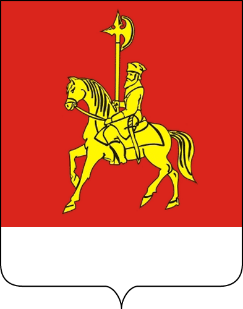 АДМИНИСТРАЦИЯ КАРАТУЗСКОГО РАЙОНАПОСТАНОВЛЕНИЕ28.09.2021                  					                           с. Каратузское                     					                      № 785-пОб  утверждении  муниципального задания  на  2021  год и плановый период 2022-2023 годов  оказываемых  (выполняемых)  муниципальных  услуг  (работ)  Муниципальным  бюджетным  учреждением  «Каратузская  спортивная  школа»В  соответствии  с  частями  3  и  4  статьи  69.2  Бюджетного  кодекса  Российской Федерации,  подпунктом  3 части  7 статьи  9.2  Федерального  закона  от  12.01.1996  №  7-ФЗ  «О  некоммерческих  организациях»,  ст.ст.  26,28  Устава  Муниципального образования «Каратузский  район»,  ПОСТАНОВЛЯЮ:Утвердить муниципальное задание на 2021 год и плановый период 2022-2023 годов оказываемых (выполняемых) муниципальных услуг (работ) Муниципальным бюджетным учреждением «Каратузская спортивная школа», согласно приложению к данному постановлению.2. Постановление администрации Каратузского района № 607-п от 30.07.2021 «Об  утверждении  муниципального задания  на  2021  год и плановый период 2022-2023 годов  оказываемых  (выполняемых)  муниципальных  услуг  (работ)  Муниципальным  бюджетным  учреждением  «Каратузская  спортивная  школа»  признать утратившим силу.3. Контроль  за  исполнением  настоящего  постановления  возложить  на  А.А. Савина  –  заместителя  главы  района  по  социальным  вопросам.4.Постановление  вступает  в  силу  со  дня  его  подписания  и  распространяет  свое  действие  на  правоотношения,  возникшие  с  01.09.2021 года.И.о. главы района                                                                            А.Н. ЦитовичМУНИЦИПАЛЬНОЕ ЗАДАНИЕ 	на 2021 год на плановый период 2022 и 2023 годовЧасть 1. Сведения об оказываемых муниципальных услугах  Раздел  13. Показатели, характеризующие объем и (или) качество муниципальной услуги:3.1. Показатели, характеризующие качество муниципальной услуги 2:3.2. Показатели, характеризующие объем муниципальной услуги:4. Нормативные правовые акты, устанавливающие размер платы (цену, тариф) либо порядок ее (его) установления:5. Порядок оказания муниципальной услуги5.1. Нормативные правовые акты, регулирующие порядок оказания муниципальной услуги:5.2. Порядок информирования потенциальных потребителей муниципальной услуги:Раздел  23. Показатели, характеризующие объем и (или) качество муниципальной услуги:3.1. Показатели, характеризующие качество муниципальной услуги 2:3.2. Показатели, характеризующие объем муниципальной услуги:4. Нормативные правовые акты, устанавливающие размер платы (цену, тариф) либо порядок ее (его) установления:5. Порядок оказания муниципальной услуги5.1. Нормативные правовые акты, регулирующие порядок оказания муниципальной услуги 5.2. Порядок информирования потенциальных потребителей муниципальной услуги:Часть 2. Сведения о выполняемых работах 3Раздел 13. Показатели, характеризующие объем и (или) качество работы:3.1. Показатели, характеризующие качество работы 4:3.2. Показатели, характеризующие объем работы:Раздел 23. Показатели, характеризующие объем и (или) качество работы:3.1. Показатели, характеризующие качество работы 4:3.2. Показатели, характеризующие объем работы:Часть 3. Прочие сведения о муниципальном задании 5Основания для досрочного прекращения выполнения муниципального задания ликвидация Учреждения, Центра тестирования;реорганизация Учреждения, Центра тестирования;перераспределение полномочий, повлекшее исключение из компетенции Центра тестирования полномочий по выполнению нормативов испытаний (тестов) ВФСК ГТО;исключение услуги из базового (отраслевого) перечня;иные предусмотренные правовыми актами случаи, влекущие за собой невозможность оказания услуги, не устранимую в краткосрочной перспективе.2. Иная информация, необходимая для выполнения (контроля за выполнением) муниципального задания  ________________________________________________________________________________________________________________3. Порядок контроля за выполнением муниципального задания  4. Требования к отчетности о выполнении муниципального задания  Контроль (мониторинг) исполнения муниципального задания на предоставление услуги проводится на основании заполнения форм отчетности, установленной настоящим документом. Данные всех форм мониторинга должны быть сопоставимыми и взаимоувязанными. При выявлении нецелевого использования бюджетных средств, выделенных на выполнение муниципального задания, Учредитель имеет право приостановить финансовое обеспечение выполнения муниципального задания.Отчет об исполнении муниципального задания вместе с пояснительной запиской должен содержать совокупность данных, характеризующих результаты выполнения установленного муниципального задания, в том числе:оценку планового и фактического количества потребителей муниципальной услуг;характеристику фактических и запланированных на соответствующий период времени результатов выполнения задания;характеристику факторов, повлиявших на отклонение фактических результатов выполнения задания от запланированных;оценку полноты и эффективности использования средств местного бюджета на выполнение муниципального задания.4.1. Периодичность представления отчетов о выполнении муниципального задания  Квартальный, годовой, ежеквартально в срок до 20 числа месяца, следующего за отчетным кварталом и в срок до 25 января очередного финансового года4.2. Сроки представления отчетов о выполнении муниципального задания:  ежеквартально не позднее 20 числа, следующего за отчетным периодом и ежегодно в срок до 25 января года, следующего за отчетным периодом.4.3. Иные требования к отчетности о выполнении муниципального задания:Предоставление пояснительной записки к отчету об исполнении муниципального задания с прогнозом достижения годовых (квартальных) значений показателей качества и объема оказания муниципальной услуги.Иная  информация, необходимая для исполнения (контроля за исполнением) муниципального заданияПо запросу учреждение предоставляет отчет о фактических расходах, копии первичных документов и иную информацию, подтверждающую выполнение муниципального задания.АДМИНИСТРАЦИЯ КАРАТУЗСКОГО РАЙОНАПОСТАНОВЛЕНИЕ29.09.2021                  					                               с. Каратузское                					                       № 796-пО мерах профилактики рисков связанных с распространением COVID-19 при проведении Всероссийской переписи населения 2020В связи с сохраняющейся угрозой заражения новой коронавирусной инфекцией COVID-19 и для поддержания условий санитарно-эпидемиологической безопасности при проведении Всероссийской переписи населения 2020 года, руководствуясь  Федеральным законом от 21.12.1994 № 68-ФЗ "О защите населения и территорий от чрезвычайных ситуаций природного и техногенного характера", Федеральным законом от 30.03.1999 № 52-ФЗ "О санитарно-эпидемиологическом благополучии населения", Федеральным законом от 30.12.2020 № 492-ФЗ "О биологической безопасности в Российской Федерации", Указом Президента Российской Федерации от 11.05.2020 № 316 "Об определении порядка продления действия мер по обеспечению санитарно-эпидемиологического благополучия населения в субъектах Российской Федерации, в связи с распространением новой коронавирусной инфекции (COVID-19)", Указом  губернатора Красноярского края от 27.03.2020 № 71-уг "О дополнительных мерах, направленных на предупреждение распространения коронавирусной инфекции, вызванной 2019-nCoV, на территории Красноярского края", Законом Красноярского края от 10.02.2000 № 9-631 "О защите населения и территории Красноярского края от чрезвычайных ситуаций природного и техногенного характера", учитывая решение краевой комиссии по предупреждению и ликвидации чрезвычайных ситуаций и обеспечению пожарной безопасности от 15.09.2021 № 57, рекомендациями разработанными Федеральной службой государственной статистики, ст.22, 26 Устава муниципального образования «Каратузский район» Красноярского края, ПОСТАНОВЛЯЮ: 1.Директору МБУК «Клубная система Каратузского района» (Блинцов Е.И.), директору МБУК «Межпоселенческая библиотека Каратузского района» (Николаева Л.Н.), начальнику отдела по взаимодействию с территориями организационной работе и кадрам администрации района (Дэка О.А.):при подборе помещений переписных участков отдавать предпочтение тем помещениям, которые предоставляют возможность соблюдения дистанции между находящимися в них людьми и беспрепятственное открытие окон для проветривания, оснащенными приборами для обеззараживания воздуха, работающими в присутствии людей, а также которые оборудованы при входе в здание средствами обработки рук предназначенными для этих целей кожными антисептиками и дистанционной термометрии;предусмотреть проведение ежедневной влажной уборки помещений переписных участков с использованием дезинфицирующих средств вирулицидного действия;обеспечить проведение каждые 2 часа проветривание помещения переписного участка (при наличии возможности);организовать допуск посетителей в помещение переписного участка при наличии маски;обеспечить лиц, привлекаемых к сбору сведений о населении в помещениях переписных участков  средствами  связи, включая сеть интернет.2.Уполномоченному по проведению Всероссийской переписи населения 2020 года в Каратузском районе Екимашевой Ольге Николаевне:обеспечить лиц, привлекаемых к сбору сведений о населении, обеспечить средствами индивидуальной защиты органов дыхания (далее – маски) и перчатки, приобретенными за счет средств федерального бюджета, предусмотренных для целей ВПН-2020, из расчета для каждого работника, привлекаемого к сбору сведений о населении, на месяц работы маски защитные тканевые (многоразовые – 2 шт.), перчатки трикотажные для защиты от внешних воздействий (3 пары);рекомендовать обеспечить контроль использования средств индивидуальной защиты лицами, привлекаемыми к сбору сведений о населении и проведения ими ежедневной гигиенической обработки многоразовых масок и перчаток с применением мыльного раствора и высокой температуры (утюга);организовать перепись респондентов, заболевших COVID-19 и находящихся дома на амбулаторном лечении, а также контактных с больными COVID-19 дистанционным (бесконтактным) способом с использованием средств связи, включая сеть интернет;при подборе лиц, привлекаемых к сбору сведений о населении, отдавать по возможности предпочтение лицам, имеющим вакцинацию против COVID-19 или переболевшим COVID-19 (не ранее 6 месяцев до начала работы).3.Рекомендовать лицам, привлекаемым к сбору сведений о населении:проводить ежедневный самостоятельный контроль температуры тела перед началом сбора сведений и незамедлительно обратиться в лечебное учреждение при повышении температуры тела свыше 37,1или проявлении других симптомов заболевания, исключив контакт с населением;соблюдать безопасную физическую дистанцию не менее 1.5 метров между людьми и, по возможности, ограничить время контакта с респондентами до 10 минут на сбор сведений об одном респонденте. 4. Опубликовать настоящее постановление на «Официальном сайте администрации Каратузского района (www.karatuzraion.ru).5. Контроль за исполнением настоящего постановления возложить на Савина А.А., заместителя главы района по социальным вопросам.6. Настоящее постановление вступает  в силу в день, следующий за днем его официального опубликования  в периодическом печатном издании «Вести муниципального образования «Каратузский район»». Глава района                                                                                          К.А. ТюнинАДМИНИСТРАЦИЯ КАРАТУЗСКОГО РАЙОНАПОСТАНОВЛЕНИЕО внесении изменений в муниципальную программу «Развитие системы образования Каратузского района» В соответствии со ст. 179 Бюджетного кодекса Российской Федерации, ст. 26, 27.1 Устава муниципального образования «Каратузский район», Постановлением администрации Каратузского района от 24.08.2020 № 674-п «Об утверждении Порядка принятия решений о разработке муниципальных программ Каратузского района, их формирование и реализации», ПОСТАНОВЛЯЮ:Внести в муниципальную программу «Развитие системы образования Каратузского района», утвержденную постановлением администрации Каратузского района № 1162-п от 11.11.2013 года (в редакции от 20.07.2021 г. № 580-п) следующие изменения:В паспорте программы «Развитие системы образования Каратузского района», строку «Информация по ресурсному обеспечению муниципальной программы, в том числе в разбивке по источникам финансирования по годам реализации муниципальной программы» изложить в новой редакции:1.2.В приложении № 2 к муниципальной программе «Развитие системы образования Каратузского  района»,  в пункте 1 Паспорт подпрограммы строку «Информация по ресурсному обеспечению подпрограммы» изложить в следующей редакции:1.3.Приложение № 2 к подпрограмме 1 «Развитие дошкольного, общего и дополнительного образования детей», реализуемой в рамках муниципальной программы  «Развитие системы образования Каратузского района» изложить в следующей редакции согласно приложению № 1 к настоящему постановлению.1.4. В приложении № 3 к муниципальной программе «Развитие системы образования Каратузского  района»,  в пункте 1 Паспорт подпрограммы строку «Информация по ресурсному обеспечению подпрограммы» изложить в следующей редакции:1.5.Приложение № 2 к подпрограмме 2 «Организация летнего отдыха, оздоровления, занятости детей и подростков», реализуемой в рамках муниципальной программы  «Развитие системы образования Каратузского района» изложить в следующей редакции согласно приложению № 2 к настоящему постановлению.1.6. В приложении № 4 к муниципальной программе «Развитие системы образования Каратузского  района»,  в пункте 1 Паспорт подпрограммы строку «Информация по ресурсному обеспечению подпрограммы» изложить в следующей редакции:1.7. Приложение № 2 к подпрограмме 2 «Одаренные дети», реализуемой в рамках муниципальной программы  «Развитие системы образования Каратузского района» изложить в следующей редакции согласно приложению № 3 к настоящему постановлению.1.8.  В приложении № 5 к муниципальной программе «Развитие системы образования Каратузского  района»,  в пункте 1 Паспорт подпрограммы строку «Информация по ресурсному обеспечению подпрограммы» изложить в следующей редакции:1.9.Приложение № 2 к подпрограмме 4 «Обеспечение жизнедеятельности учреждений подведомственных Управлению образования администрации Каратузского района», реализуемой в рамках муниципальной программы  «Развитие системы образования Каратузского района» изложить в следующей редакции согласно приложению № 4 к настоящему постановлению.1.10.  В приложении № 7 к муниципальной программе «Развитие системы образования Каратузского  района»,  в пункте 1 Паспорт подпрограммы строку «Информация по ресурсному обеспечению подпрограммы» изложить в следующей редакции:1.11.Приложение № 2 к подпрограмме 6 «Обеспечение реализации муниципальной программы и прочие мероприятия», реализуемой в рамках муниципальной программы  «Развитие системы образования Каратузского района» изложить в следующей редакции согласно приложению № 5 к настоящему постановлению.1.12.  В приложении № 8 к муниципальной программе «Развитие системы образования Каратузского  района»,  в пункте 1 Паспорт подпрограммы строку «Информация по ресурсному обеспечению подпрограммы» изложить в следующей редакции:1.13.Приложение № 2 к подпрограмме 7 «Доступная среда», реализуемой в рамках муниципальной программы  «Развитие системы образования Каратузского района» изложить в следующей редакции согласно приложению № 6 к настоящему постановлению.1.14.Приложение №9 к муниципальной программе "Развитие системы образования Каратузского района" изложить в следующей редакции согласно приложению № 7 к настоящему постановлению.1.15. Приложение №10 к муниципальной программе "Развитие системы образования Каратузского района" изложить в следующей редакции согласно приложению № 8 к настоящему постановлению.2.Контроль за исполнением настоящего постановления возложить на       А.А. Савина, заместителя главы района по социальным вопросам.3. Опубликовать постановление на официальном сайте администрации Каратузского района с адресом в информационно-телекоммуникационной сети Интернет – www.karatuzraion.ru4. Постановление вступает в силу в день, следующий за днем его официального опубликования в периодическом печатном издании «Вести муниципального образования «Каратузский район».И.о. главы района                                                                               А.Н. ЦитовичАДМИНИСТРАЦИЯ КАРАТУЗСКОГО РАЙОНАПОСТАНОВЛЕНИЕ29.09.2021                     						           с. Каратузское                        					                    № 794-пО внесении изменений в постановление администрации Каратузского района от 25.11.2020 №1033-п «Об утверждении Порядка предоставления иных межбюджетных трансфертов бюджетам муниципальных образований Каратузского района на организацию и проведение акарицидных обработок мест массового отдыха населения»         В соответствии со статьей 142 Бюджетного кодекса Российской Федерации, Федеральным законом от 06.10.2003 №131-ФЗ «Об общих принципах организации местного самоуправления в Российской Федерации, руководствуясь статьей 25 Устава Муниципального образования «Каратузский район», ПОСТАНОВЛЯЮ:   1.  Внести в постановление администрации Каратузского района от  25.11.2020 №1033-п «Об утверждении Порядка предоставления иных межбюджетных трансфертов бюджетам муниципальных образований Каратузского района на организацию и проведение акарицидных обработок мест массового отдыха населения следующие изменения:   в преамбуле: слова «Решения Каратузского районного Совета депутатов от 17.12.2019 №30-253 «О районном бюджете на 2020 год и плановый период 2021-2022 годов» исключить.  2.	Контроль за исполнением настоящего постановления возложить А.А. Савина, заместителя главы района по социальным вопросам.3.	Постановление вступает в силу в день, следующий за днем его официального опубликования в периодическом печатном издании Вести муниципального образования «Каратузский район» и распространяет свое действие на правоотношения, возникшие с 01.01.2021 года. Глава района                                                                                          К.А. ТюнинКАРАТУЗСКИЙ   РАЙОННЫЙ   СОВЕТ  ДЕПУТАТОВРЕШЕНИЕ      28.09. 2021               			         с. Каратузское             						                  №07-60        О  приёме  части полномочий по решению вопросов местного значения поселений  на создание условий для организации досуга и обеспечения жителей поселения услугами организаций культуры на 2022 год       	В соответствии с пунктом 4 статьи 15  Федерального Закона от 06.10.2003 №131-ФЗ «Об общих принципах организации местного самоуправления в Российской Федерации», Бюджетным  кодексом  Российской Федерации и Уставом муниципального образования «Каратузский район»,  рассмотрев решения сельских Советов депутатов «О передаче Муниципальному образованию «Каратузский район» части полномочий по решению вопросов местного значения поселений создание условий для организации досуга и обеспечения жителей поселения услугами организаций культуры на 2022 год,  Каратузский районный Совет депутатов РЕШИЛ:1. Муниципальному образованию «Каратузский район» принять  часть полномочий по решению вопросов местного значения поселений на  создание условий для организации досуга и обеспечения жителей поселения услугами организаций культуры на 2022 год  от муниципальных образований Амыльский сельсовет,  Верхнекужебарский сельсовет, Качульский сельсовет, Лебедевский сельсовет, Моторский сельсовет, Нижнекурятский сельсовет, Нижнекужебарский сельсовет, Сагайский сельсовет, Старокопский сельсовет, Таскинский сельсовет, Таятский сельсовет, Уджейский сельсовет, Черемушинский сельсовет, Каратузский сельсовет. 2. Поручить администрации района  заключить соглашения с администрациями поселений района, указанными в пункте 1 настоящего Решения.3.Контроль за исполнением настоящего решения возложить на председателя постоянной депутатской комиссии по социальным вопросам.4. Решение вступает в силу в день, следующий за днём его официального опубликования  в периодическом печатном издании «Вести муниципального образования «Каратузский район».СОГЛАШЕНИЕ        О  приёме  части полномочий по решению вопросов местного значения поселений  на создание условий для организации досуга и обеспечения жителей поселения услугами организаций культуры на 2022 годс. Каратузское                                                                                          «____» ______ ___ годАдминистрация _________________ сельсовета Каратузского района Красноярского края (далее именуемая - «администрация поселения»), в лице главы  ________________ сельсовета, действующего на основании Устава муниципального образования « ______________ сельсовет» с одной стороны, и администрация Каратузского района, (далее именуемая - «администрация района»), в лице  главы Каратузского района __________________, действующего на основании Устава Муниципального образования «Каратузский район», с другой стороны, вместе  именуемые «Стороны», руководствуясь пунктом 4 статьи 15 Федерального  закона от 06.10.2003 № 131-ФЗ «Об общих принципах организации местного самоуправления в Российской Федерации», Решением Каратузского районного Совета депутатов от _________________ № _______________ «О приёме  части полномочий по решению вопросов местного значения создание условий для организации досуга и обеспечения жителей поселения услугами организаций культуры на 2022 год, решением  ________________ сельского Совета депутатов от _______________ № ___________ «О передаче Муниципальному образованию «Каратузский район» части полномочий по решению вопросов местного значения создание условий для организации досуга и обеспечения жителей поселения услугами организаций культуры на 2022 год.,   заключили настоящее Соглашение о нижеследующем:1.Предмет соглашения1.1. В целях реализации Федерального закона № 131-ФЗ от 06.10.2003 «Об общих принципах организации местного самоуправления в Российской Федерации», части 4 статьи 15, Федерального закона № 131-ФЗ от 06.10.2003 «Об общих принципах организации местного самоуправления в Российской Федерации», администрация поселения передаёт, а администрация района принимает в своё ведение и осуществляет часть полномочий по решению вопросов местного значения, перечисленные в п. 2.1. настоящего Соглашения.1.2. Передача полномочий производится в целях оперативного и эффективного осуществления вопросов местного значения в сфере создания  условий для организации досуга и обеспечения жителей поселения услугами организаций культуры.2. Перечень полномочий, подлежащих передаче         2.1. Администрация поселения передаёт администрации района осуществление  части полномочий по решению вопросов местного значения создание условий для организации досуга и обеспечения жителей поселения услугами организаций культуры: - разработка целевых, перспективных, годовых планов и комплексных программ развития и сохранения культуры поселения с учётом интересов жителей поселения;- организация  конкурсов, праздников, фестивалей и иных творческих проектов с привлечением коллективов и участников художественной самодеятельности поселения;- создание условий для организации досуга и обеспечения жителей поселения услугами организаций культуры;- участие в подготовке структуры и штатного расписания учреждений культуры поселения;- организация мероприятий профессионального развития и повышения квалификации работников культуры, оказание методико-консультационной, практической помощи;- обеспечение участия в районном, региональном, всероссийском культурном сотрудничестве;- участие в определении условий труда учреждения культуры поселения;- участие в осуществлении правового регулирования (подготовка обоснования расходной части бюджета поселения при его формировании и последующих корректировках по отрасли культуры, составление договоров и соглашений, подготовка проектов муниципальных правовых актов поселений по организации деятельности в сфере культуры;- укрепление материально-технической базы, приобретение оборудования, организация инженерно-технического обслуживания (транспортные средства, световые и звукоусилительные устройства, видеооборудования и т.п.) учреждений культуры поселения;- содействие руководителям учреждений и организация контроля капитальных ремонтов учреждений культуры, осуществляемых в рамках краевых программ с передачей субвенций из поселений в муниципальный район, а также контроль текущих ремонтов;- организация сбора статистических показателей, характеризующих состояние сферы культуры поселения и предоставление указанных данных органам государственной власти в установленном порядке, проведение сравнительного анализа и мониторинга показателей;- участие в осуществлении ведомственного контроля в сфере закупок для осуществления муниципальных нужд;- участие в осуществлении внутреннего финансового контроля и аудита в подведомственных учреждениях;- иные вопросы в сфере культуры в соответствии с действующим законодательством. 2.2. Администрации района осуществляет полномочия, указанные в пункте 2.1. настоящего Соглашения, в отношении -____________________ Дом культуры (клуб) ______________ сельского поселения;2.3. Организация осуществления полномочий администрацией района обеспечивается во взаимодействии с органами государственной власти Красноярского края, органами местного самоуправления, другими учреждениями и организациями муниципального района.3. Права и обязанности администрации поселения 3.1. Администрация поселения имеет право:3.1.1. Осуществлять контроль  за исполнением администрацией района переданных ей полномочий, а также за целевым использованием финансовых средств, предоставленных на эти цели. В случае выявления нарушений администрация поселения представляет в адрес администрации района  письменные предписания для устранения выявленных нарушений в определённый срок с момента уведомления. 3.1.2. В случае необходимости запрашивать от администрации района отчёт об использовании финансовых средств направленных для исполнения, переданных по настоящему Соглашению полномочий. 3.1.3. В случае необходимости запрашивать дополнительную информацию, материалы и документы, связанные с осуществлением  переданных на исполнение полномочий.3.2. Администрация поселения обязана:3.1.2. Ежемесячно, не позднее  15  числа в полном объёме передавать финансовые средства на осуществление переданных полномочий в соответствии с графиком предоставления межбюджетных трансфертов на финансирование передаваемых полномочий по решению вопросов местного значения создание условий для организации досуга и обеспечения жителей поселения услугами организаций культуры, согласно приложению 1 к настоящему Соглашению. 4. Права и обязанности администрации района 4.1. Администрация района имеет право:4.1.1. Участвовать в подготовке расчёта бюджетных  средств, необходимых для осуществления полномочий, а также пересмотра объёма межбюджетных трансфертов на финансирование передаваемых полномочий по решению вопросов местного значения создание условий для организации досуга и обеспечения жителей поселения услугами организаций культуры, в случае существенного изменения обстоятельств, влияющих на определение размера межбюджетных трансфертов.4.1.2. Принимать муниципальные правовые акты по вопросам осуществления принятых на исполнение полномочий.4.1.3. Заключать муниципальные контракты (договоры), необходимые для осуществления принятых на исполнение полномочий.4.2. Администрация района обязана:4.2.1. Осуществлять переданные ей администрацией поселения полномочия в соответствии с пунктом 2.1. настоящего Соглашения и действующим законодательством в пределах, выделенных на эти цели финансовых средств.4.2.2. Рассматривать представленные администрацией поселения требования об устранении выявленных нарушений со стороны администрации района по реализации переданных администрацией поселения полномочий, не позднее чем в месячный срок (если в требовании не указан иной срок) принимает меры по устранению нарушений и незамедлительно сообщает об этом администрации поселения.4.2.3.По запросу администрации поселения предоставлять отчётность об использовании финансовых средств направленных для исполнения переданных по настоящему Соглашению полномочий и иную необходимую информацию.5. Финансовое обеспечение переданных на исполнение полномочий5.1. Осуществление части полномочий, указанных в пункте 2.1 настоящего Соглашения, осуществляется за счёт межбюджетных трансфертов, представляемых ежемесячно из бюджета муниципального образования «_______________ сельсовет в бюджет муниципального образования «Каратузский район» в соответствии с приложением 1 к настоящему Соглашению.5.2. Стороны ежегодно определяют объем межбюджетных трансфертов, необходимых для осуществления передаваемых полномочий, в соответствии с расчётом объёма межбюджетных трансфертов на очередной финансовый год и плановый период, согласно приложению 2 к настоящему Соглашению.5.3. Формирование, перечисление и учёт межбюджетных трансфертов, предоставляемых из бюджета муниципального образования «______________сельсовет» бюджету муниципального образования «Каратузский район» на реализацию полномочий, указанных в пункте 2.1. настоящего Соглашения, осуществляется в соответствии с Бюджетным кодексом Российской Федерации.6. Ответственность СторонЗа неисполнение или ненадлежащее исполнение обязательств по настоящему соглашению стороны несут ответственность в соответствии с действующим законодательством РФ. 
6.1. Установление факта ненадлежащего осуществления администрацией района переданных ей полномочий является основанием для одностороннего расторжения данного соглашения.  Расторжение Соглашения влечёт за собой возврат перечисленных межбюджетных трансфертов, за вычетом фактических расходов, подтверждённых документально,  с момента подписания Соглашения о расторжении или получения письменного уведомления о расторжении Соглашения, а также уплату неустойки в размере 1\300, действующей на день уплаты неустойки, ставки рефинансирования Центрального банка Российской Федерации от суммы межбюджетных трансфертов за отчётный год, выделяемых из бюджета муниципального образования «________________ сельсовет» на осуществление указанных полномочий.6.2. Администрация района несёт ответственность за осуществление переданных ей полномочий в той мере, в какой эти полномочия обеспечены финансовыми средствами.6.3. За несвоевременное перечисление поселениями межбюджетных трансфертов взимается пеня, в размере трехсотой части действующей ставки рефинансирования Банка России за каждый день просрочки. 7. Срок действия, основания и порядок прекращения действия Соглашения 7.1. Настоящее Соглашение вступает в силу с 01.01. 2022 года.Настоящее Соглашение заключается на срок до 31.12.2022 года.7.2. Действие настоящего Соглашения может быть прекращено досрочно:7.2.1. По взаимному согласию  Сторон.7.2.2. В одностороннем порядке в случае:1) изменения действующего законодательства Российской Федерации и (или) законодательства Красноярского  края;2) неисполнения или ненадлежащего исполнения одной из Сторон своих обязательств в соответствии с настоящим Соглашением;3) если осуществление полномочий становится невозможным, либо при сложившихся условиях эти полномочия могут быть наиболее эффективно осуществлены администрацией поселения самостоятельно.7.3. Уведомление о расторжении настоящего Соглашения в одностороннем порядке направляется второй стороне не менее чем за   месяц, при этом второй стороне возмещаются все расходы, связанные с досрочным расторжением соглашения.8. Заключительные положения8.1. Обо всех изменениях в адресах и реквизитах Стороны должны немедленно информировать друг друга.8.2. Споры, связанные с исполнением настоящего Соглашения, разрешаются путем проведения переговоров или в судебном порядке.8.3. Внесение изменений и дополнений в настоящее Соглашение осуществляется путём подписания Сторонами дополнительных соглашений, которые являются неотъемлемыми частями настоящего Соглашения с момента их подписания сторонами.8.4. По вопросам, не урегулированным настоящим Соглашением, Стороны руководствуются действующим законодательством.8.5. Настоящее Соглашение составлено в двух экземплярах, имеющих равную юридическую силу, по одному экземпляру для каждой из Сторон.9. Реквизиты и подписи Сторон                                                 ГрафикПредоставления иных  межбюджетных трансфертов   Каратузского района по решению вопросов местного значения создание условий для организации досуга и обеспечения жителей поселения услугами организаций культуры на 2022 год.КБК                                                                             тыс. руб.   РасчетОбъем иных межбюджетных трансфертов по _______________ сельсовету Каратузского района на финансирование передаваемых полномочий по решению вопросов местного значения создание условий для организации досуга и обеспечения жителей поселения услугами организаций культуры на 2022 год.                                                                                                               тыс. руб.Подписи сторон:КАРАТУЗСКИЙ  РАЙОННЫЙ  СОВЕТ  ДЕПУТАТОВРЕШЕНИЕ28.09.2021                					                             с. Каратузское					         	               №07-61 О назначении  публичных слушаний по проекту решения Каратузского районного Совета депутатов «О внесении изменений и дополнений в Устав Муниципального образования «Каратузский район» В соответствии со статьей  28 Федерального закона от 6 октября 2003 года № 131-ФЗ «Об общих принципах организации местного самоуправления в Российской Федерации, руководствуясь статьей 37 Устава Муниципального образования «Каратузский район» и Положением о порядке проведения публичных слушаний в Каратузском районе, утвержденным решением Каратузского районного Совета депутатов от 20.02.2020 № 31-272 «Об утверждении положения о  публичных слушаниях в муниципальном образовании «Каратузский район»,  Каратузский районный Совет депутатов РЕШИЛ:1. Вынести  на публичные слушания проект решения Каратузского районного Совета депутатов «О внесении изменений и дополнений в Устав Муниципального образования  «Каратузский район».2. Проект решения опубликовать в периодическом печатном издание «Вести Муниципального образования «Каратузский район» и на официальном сайте администрации Каратузского района: http://www.кaratuzraion.ru/. 3. Публичные слушания назначить на 12.10.2021 в 15.00 часов, в   актовом   зале  администрации Каратузского района по адресу: Красноярский край, Каратузский район, с. Каратузское, ул. Советская, 21. 4. Назначить ответственной за сбор информации по проекту решения Каратузского районного Совета депутатов «О внесении изменений и дополнений в Устав Муниципального образования «Каратузский район» заместителя председателя Каратузского районного Совета депутатов  (М.А. Фатюшину).Предложения по проекту решения Каратузского районного Совета депутатов «О внесении изменений и дополнений в Устав Муниципального образования «Каратузский район» принимаются по адресу: Красноярский край, Каратузский район, с. Каратузское, ул. Советская, 21,  кабинет  № 314, в рабочие дни (понедельник-пятница) с 08.00  до 12.00  и с 13.00 до 16.00 в срок по 11.10.2021  включительно, телефон для справок 8(39137) 22-4-28.5. Контроль за исполнением настоящего решения возложить на постоянную депутатскую комиссию  по законности и охране общественного порядка (Бондарь А.В.).	6. Решение вступает в силу  в день, следующий за днем его официального опубликования в периодическом печатном издание «Вести Муниципального образования «Каратузский район».КАРАТУЗСКИЙ РАЙОННЫЙ СОВЕТ ДЕПУТАТОВРЕШЕНИЕ28.09.2021                  					                              с. Каратузское              							 №07-62О внесении изменений в решение Каратузского районного Совета депутатов от 12.02.2013 № 23-186 «Об утверждении Регламента Каратузского районного Совета депутатов»В соответствии с Федеральным законом от 06.10.2003 № 131-ФЗ «Об общих принципах организации местного самоуправления в Российской Федерации», руководствуясь статьей 8 Устава  Муниципального образования «Каратузский район» Красноярского края, Каратузский районный Совет депутатов РЕШИЛ:1.Дополнить решение Каратузского районного Совета депутатов от 12.02.2013 № 23-186 «Об утверждении Регламента Каратузского районного Совета депутатов» статьей 10.3. «Порядок рассмотрения кандидатур на должность председателя контрольно-счетного органа Каратузского района» следующего содержания:Статья 10.3. «Порядок рассмотрения кандидатур на должность председателя контрольно-счетного органа Каратузского района».1.Рассмотрение кандидатур на должность председателя контрольно-счетного органа Каратузского района может быть назначено при наличии одного предложения о кандидатуре. Голосование по кандидатурам на должность председателя контрольно-счетного органа Каратузского района является открытым. Голосование проводится в два тура или в один тур.2.Перед голосованием субъекты, внесшие предложения о кандидатурах на должность председателя контрольно-счетного органа Каратузского района, либо уполномоченные ими лица, оглашают информацию о кандидатах. Депутаты могут задавать кандидатам вопросы и высказывать свое мнение о кандидатурах.3.Перед голосованием представляется проект решения о назначении председателя контрольно-счетного органа Каратузского района, в котором указывается дата начала осуществления полномочий назначаемого лица (дата прекращения полномочий лица, ранее занимавшего соответствующую должность).4.Кандидат считается назначенным на должность председателя контрольно-счетного органа Каратузского района по итогам первого тура голосования, если за него проголосовало большинство от установленного числа депутатов.5.Если ни за одного из кандидатов (либо за единственного кандидата) не проголосовало большинство от установленного числа депутатов, проводится второй тур голосования, в котором участвуют два кандидата, набравших наибольшее число голосов (либо единственный кандидат).6.По итогам второго тура голосования на должность председателя контрольно-счетного органа Каратузского района считается назначенным кандидат, набравший больше голосов (либо единственный кандидат), если против него не проголосовало большинство от установленного числа депутатов.7.В случае если второй тур голосования не состоялся, на следующем заседании Каратузского районного Совета депутатов тур голосования проводится повторно. В указанный период могут быть внесены новые предложения о кандидатурах на должность председателя контрольно-счетного органа Каратузского района.8.Решение об освобождении председателя контрольно-счетного органа Каратузского района от должности в связи с истечением полномочий и о досрочном освобождении председателя контрольно-счетного органа Каратузского района от должности принимается открытым голосованием большинством от установленного числа депутатов.2. Контроль за исполнением настоящего решения возложить на постоянную депутатскую комиссию по охране общественного порядка и законности. 3. Настоящее Решение вступает в силу в день, следующий за днём его официального опубликования в периодическом печатном издании Вести муниципального образования «Каратузский район».КАРАТУЗСКИЙ РАЙОННЫЙ СОВЕТ ДЕПУТАТОВРЕШЕНИЕ28.09.2021 						                              с. Каратузское             						                №07-63О внесение изменений и дополнений  в решение  Каратузского районного Совета депутатов от 04.05.2012 № 17-128 «Об утверждении положения  о контрольно-счетном органе  Каратузского района»В соответствии с Федеральным законом от 01.07.2021 № 255-ФЗ «О внесении изменений в Федеральный закон «Об общих принципах организации и деятельности контрольно-счетных органов субъектов Российской Федерации и муниципальных образований» и отдельные законодательные акты Российской Федерации» и Уставом Муниципального образования «Каратузский район», Каратузский районный Совет депутатов РЕШИЛ:1. Внести в решение Каратузского районного Совета депутатов от 04.05.2012 № 17-128 «Об утверждении положения  о контрольно-счетном органе  Каратузского района» следующие изменения и дополнения: 1.1.Пункт 1.8 приложения к решению исключить.1.2.Пункт 1.9 приложения к решению  исключить.1.3.В пункте 2.3 приложения к решению слова «на период полномочий действующего созыва районного Совета» заменить на слова «сроком на 5 лет».1.4.Пункт 2.8  приложения к решению исключить.1.5.Пункт 2.9 приложения к решению считать пунктом 2.8.1.6.Пункт 2.10 приложения к решению считать пунктом 2.9 и изложить в новой редакции: «2.9. Председатель контрольно-счетного органа замещает муниципальную должность. Работники аппарата контрольно-счетного органа замещают должности муниципальной службы.».1.7.Пункт  2.11 приложения к решению считать пунктом 2.10.1.8.Пункт  2.12 приложения к решению считать пунктом 2.11.1.9.В абзаце 2  пункта 3.1 приложения к решению слова «не менее двух лет» заменить на слова «не менее 5 лет».1.10. В пункте 3.1 приложения к решению после слов «юриспруденции не менее пяти лет», дополнить словами  «знанием Конституции Российской Федерации, федерального законодательства, в том числе бюджетного законодательства Российской Федерации и иных нормативных правовых актов, регулирующих бюджетные правоотношения, законодательства Российской Федерации о противодействии коррупции, конституции (устава), законов Красноярского края и иных нормативных правовых актов, устава муниципального образования и иных муниципальных правовых актов применительно к исполнению должностных обязанностей, а также общих требований к стандартам внешнего государственного и муниципального аудита (контроля) для проведения контрольных и экспертно-аналитических мероприятий контрольно-счетными органами субъектов Российской Федерации и муниципальных образований, утвержденных Счетной палатой Российской Федерации.».1.11.Подпункт 4 пункта 3.2  приложения к решению изложить в новой редакции:«4) прекращения гражданства Российской Федерации или наличия гражданства (подданства) иностранного государства либо вида на жительство или иного документа, подтверждающего право на постоянное проживание гражданина Российской Федерации на территории иностранного государства;».1.12.Подпункт 3 пункта 4.5 приложения к решению изложить в новой редакции:«3) прекращения гражданства Российской Федерации или наличия гражданства (подданства) иностранного государства либо вида на жительство или иного документа, подтверждающего право на постоянное проживание гражданина Российской Федерации на территории иностранного государства;».1.13. Пункт 5.2 приложения к решению изложить в новой редакции: «5.2.При реализации контрольных полномочий Контрольно-счетный орган осуществляет:-контроль за исполнением районного бюджета;-внешнюю проверку годового отчета об исполнении районного бюджета;-организация и осуществление контроля за законностью и эффективностью использования средств местного бюджета, а также иных средств в случаях, предусмотренных законодательством Российской Федерации;-контроль за законностью и эффективностью использования межбюджетных трансфертов, предоставленных из бюджета субъекта Российской Федерации бюджетам муниципальных образований, расположенных на территории субъекта Российской Федерации, а также проверка местного бюджета в случаях, установленных Бюджетным кодексом Российской Федерации.-контроль за соблюдением установленного порядка управления и распоряжения имуществом, находящимся в собственности Каратузского района, в том числе охраняемыми результатами интеллектуальной деятельности и средствами индивидуализации, принадлежащими Каратузскому району;-контроль за законностью, результативностью (эффективностью и экономностью) использования средств местного бюджета, поступивших в бюджеты поселений, входящих в состав Каратузского района;-осуществление полномочий внешнего муниципального финансового контроля в поселениях, входящих в состав муниципального образования, в соответствии с соглашениями, заключенными представительным органом муниципального образования с представительными органами поселений;-участие в пределах полномочий в мероприятиях, направленных на противодействие коррупции;-проведение аудита в сфере закупок товаров, работ, услуг для обеспечения муниципальных нужд;-иные полномочия в сфере внешнего муниципального финансового контроля, установленные федеральными законами, законами субъекта Российской Федерации, Уставом Каратузского района и нормативными правовыми актами Каратузского районного Совета депутатов.».1.15.Пункт 5.3 приложения к решению изложить в новой редакции:«5.3.При реализации экспертно-аналитических полномочий Контрольно-счетный орган осуществляет:-экспертизу проектов районного бюджета;-финансово-экономическую экспертизу проектов муниципальных правовых актов (включая обоснованность финансово-экономических обоснований) в части, касающейся расходных обязательств муниципального образования, а также муниципальных программ (проектов муниципальных программ);-оценку эффективности предоставления налоговых и иных льгот и преимуществ, бюджетных кредитов за счет средств районного бюджета, а также оценку законности предоставления муниципальных гарантий и поручительств или обеспечения исполнения обязательств другими способами по сделкам, совершаемым юридическими лицами и индивидуальными предпринимателями за счет средств районного бюджета и имущества, находящегося в собственности Каратузского района;-анализ бюджетного процесса в Каратузском районе и подготовку предложений, направленных на его совершенствование;-осуществление контроля за состоянием муниципального внутреннего и внешнего долга;-оценка реализуемости, рисков и результатов достижения целей социально-экономического развития муниципального образования, предусмотренных документами стратегического планирования муниципального образования, в пределах компетенции контрольно-счетного органа муниципального образования;-проведение оперативного анализа исполнения и контроля за организацией исполнения местного бюджета в текущем финансовом году, ежеквартальное представление информации о ходе исполнения местного бюджета, о результатах проведенных контрольных и экспертно-аналитических мероприятий в представительный орган муниципального образования и главе муниципального образования;-осуществление полномочий внешнего муниципального финансового контроля в поселениях, входящих в состав муниципального образования, в соответствии с соглашениями, заключенными представительным органом муниципального образования с представительными органами поселений;Результаты проведенных экспертно-аналитических мероприятий оформляются в форме  заключения или аналитической справки.Заключения  и аналитические справки Контрольно-счетного органа не могут содержать политических оценок решений, принимаемых органами местного самоуправления.».1.16.Пункт 6.2 приложения к решению дополнить  абзацем 3 следующего содержания:«Руководители проверяемых органов и организаций обязаны обеспечивать соответствующих должностных лиц контрольно-счетного органа, участвующих в контрольных мероприятиях, оборудованным рабочим местом с доступом к справочным правовым системам, информационно-телекоммуникационной сети Интернет.».1.17.Пункт 6.2 приложения к решению дополнить абзацем 4 следующего содержания: «При осуществлении внешнего муниципального финансового контроля контрольно-счетному органу предоставляется необходимый для реализации их полномочий постоянный доступ к государственным и муниципальным информационным системам в соответствии с законодательством Российской Федерации об информации, информационных технологиях и о защите информации, законодательством Российской Федерации о государственной и иной охраняемой законом тайне.».1.18.Подпункт 3 пункта 6.9 приложения к решению  изложить в новой редакции:«3.Органы местного самоуправления и муниципальные органы, а также организации в указанный в представлении срок или, если срок не указан, в течение 30 дней со дня его получения обязаны уведомить в письменной форме контрольно-счетный орган о принятых по результатам выполнения представления решениях и мерах. Срок выполнения представления может быть продлен по решению контрольно-счетного органа, но не более одного раза.».1.19.Подпункт 7 пункта 6.9 приложения к решению изложить в новой редакции:«7.Предписание Контрольно-счетного органа должно быть исполнено в установленные в нем сроки. Срок выполнения предписания может быть продлен по решению контрольно-счетного органа, но не более одного раза.».1.20.Подпункт 8 пункта 6.9 приложения к решению изложить в новой редакции:«8.Невыполнение представления или предписания контрольно-счетного органа влечет за собой ответственность, установленную законодательством Российской Федерации.».2.Контроль за исполнением решения возложить на комиссию по экономике и бюджету (Бакурову С.И.).3.Настоящее Решение вступает в силу в день, следующий за днём его официального опубликования в периодическом печатном издании Вести муниципального образования «Каратузский район».КАРАТУЗСКИЙ РАЙОННЫЙ СОВЕТ ДЕПУТАТОВРЕШЕНИЕ28.09.2021						                                с. Каратузское            						                  № 07-64   О внесении изменений и дополнений в решение Каратузского районного Совета депутатов от 21.12.2012 № 22-169 «Об утверждении Положения о системе оплаты труда  депутатов, выборных должностных лиц, осуществляющих свои полномочия на постоянной основе, членов выборных органов местного самоуправления и муниципальных служащих в органах местного самоуправления Каратузского района»В соответствии с  Федеральным законом от 06 октября 2003 года № 131-ФЗ «Об общих принципах организации местного самоуправления в Российской Федерации», Федеральным законом от 02.03.2007 № 25-ФЗ «О муниципальной службе в Российской Федерации», постановлением Совета администрации Красноярского края от 29.12.2007 № 512-П «О нормативах формирования расходов на оплату труда депутатов, выборных должностных лиц местного самоуправления, осуществляющих свои полномочия на постоянной основе, лиц замещающих иные муниципальные должности, и муниципальных служащих» и статьёй 10 Устава Муниципального образования «Каратузский район», Каратузский районный Совет депутатов РЕШИЛ:1. Внести в решение Каратузского районного Совета депутатов от 21.12.2012 № 22-169 «Об утверждении Положения о системе оплаты труда  депутатов, выборных должностных лиц, осуществляющих свои полномочия на постоянной основе, лиц, замещающих иные муниципальные должности, и муниципальных служащих в органах местного самоуправления Каратузского района» следующие изменения и дополнения:1.1. в наименовании и  тексте решения слова  «членов выборных органов местного самоуправления и муниципальных служащих» заменить на слова «лиц, замещающих иные муниципальные должности, и муниципальных служащих».1.2. приложения 1 и 2 к Положению о системе оплаты труда депутатов, выборных должностных лиц, осуществляющих свои полномочия на постоянной основе, лиц, замещающих иные муниципальные должности, и муниципальных служащих в органах местного самоуправления Каратузского района изложить в новой редакции согласно приложениям 1, 2 к настоящему решению.2. Контроль за выполнением настоящего решения возложить на постоянную депутатскую комиссию по экономике и бюджету (С.И. Бакурова).3. Решение вступает в силу в день, следующий за днем его официального опубликования в периодическом издании «Вести муниципального образования «Каратузский район»».Приложение 1 к решению районного Совета депутатов от 28.09.2021 №07-64Приложение 1к Положению о системе оплаты труда депутатов, выборных должностных лиц, осуществляющих свои полномочия на постоянной основе, лиц, замещающих иные муниципальные должности, и муниципальных служащих в органах местного самоуправления Каратузского района от «21» декабря 2012 № 22-169Предельные размеры денежного вознаграждения выборных должностных лиц и лиц, замещающих иные муниципальные должности Размер ежемесячного денежного вознаграждения главы Каратузского района установлен исходя из размера денежного вознаграждения главы района, установленного настоящим приложением, с учётом коэффициента 1,2.      Приложение 2 к решению районного Совета депутатов от 28.09.2021 №07-64Приложение 2к Положению о системе оплаты труда депутатов, выборных должностных лиц, осуществляющих свои полномочия на постоянной основе, лиц, замещающих иные муниципальные должности, и муниципальных служащих в органах местного самоуправления Каратузского района от «21» декабря 2012 № 22-169Предельные размеры должностных окладов муниципальных служащихКАРАТУЗСКИЙ   РАЙОННЫЙ   СОВЕТ  ДЕПУТАТОВРЕШЕНИЕ28.09.2021                                   с. Каратузское		         	            №07-65  Об утверждении реестра должностей муниципальной службы в органах местного самоуправления Муниципального образования «Каратузский район» Руководствуясь статьей 6 Федерального закона от 02.03.2007 N 25-ФЗ «О муниципальной службе в Российской Федерации», Законом Красноярского края от 27.12.2005 N 17-4354 «О Реестре должностей муниципальной службы», Уставом Муниципального образования «Каратузский район», Каратузский районный Совет депутатов решил:1. Утвердить Реестр должностей муниципальной службы в органах местного самоуправления Муниципального образования «Каратузский район»  согласно приложению.2. Признать утратившим силу решение Каратузского районного Совета депутатов от 12.03.2013 № 24-196 «Об утверждении перечня должностей муниципальной службы в органах местного самоуправления Муниципального образования «Каратузский район».3. Контроль за исполнением настоящего решения  возложить на постоянную депутатскую комиссию по законности и охране общественного порядка (А.В. Бондарь).4. Решение вступает в силу в день, следующий за днем его официального опубликования в периодическом печатном издании «Вести муниципального образования «Каратузский район».Приложение к решениюКаратузского районного Совета депутатовот  28.09.2021 №07-65 Реестр  должностей муниципальной службы в органах местного самоуправления Муниципального образования «Каратузский район»Раздел 1. Реестр  должностей муниципальной службыв аппарате Каратузского районного Совета депутатовРаздел 2. Реестр  должностей муниципальной службыв администрации Каратузского района и ее структурных подразделенияхКАРАТУЗСКИЙ РАЙОННЫЙ СОВЕТ ДЕПУТАТОВКРАСНОЯРСКОГО КРАЯРЕШЕНИЕ28.09. 2021             					                          с. Каратузское               						                  №07-67О награждении Почетной грамотойКаратузского районного Совета депутатовРуководствуясь  решением  Каратузского районного Совета депутатов  от 04.05.2009  №19-436  «О Почетной грамоте  Каратузского районного Совета депутатов»  и статьей 10 Устава  Муниципального Образования «Каратузский район»,   Каратузский районный Совет депутатов РЕШИЛ:1.Наградить  Симбирёва Александра Михайловича, учителя физической культуры МБОУ Моторская СОШ, Почетной грамотой Каратузского районного Совета депутатов  за    многолетний  и  добросовестный  труд, активную жизненную позицию,  большой личный вклад в  пропаганду  здорового образа жизни, нравственно-эстетического и интеллектуального развития учащихся Каратузского района. 2. Контроль за выполнением настоящего решения возложить на постоянную депутатскую комиссию по  законности  и охране общественного порядка (Бондарь А.В.).3. Решений вступает в силу со дня его принятия и подлежит опубликованию в  периодическом печатном издании «Вести муниципального образования «Каратузский район».Председатель Каратузского районного Совета депутатов                                                  Кулакова Г.ИпроектКАРАТУЗСКИЙ РАЙОННЫЙ СОВЕТ ДЕПУТАТОВРЕШЕНИЕ28.09.2021                    					                                         с. Каратузское						                     № О внесении изменений и дополнений в Устав Муниципального образования «Каратузский район»В целях приведения Устава  Муниципального образования «Каратузский район» в соответствие с Федеральным законом от 6 октября 2003 года № 131-ФЗ «Об общих принципах организации местного самоуправления в Российской Федерации» иными федеральными и краевыми законами, руководствуясь ст.10 Устава Муниципального образования «Каратузский район», Каратузский районный Совет депутатов, РЕШИЛ:1. Внести в Устав Муниципального образования «Каратузский район» следующие изменения и дополнения:1.1. Статью 4.1.дополнить пунктом 6 следующего содержания: «Порядок установления и оценки применения содержащихся в муниципальных нормативных правовых актах обязательных требований, которые связаны с осуществлением предпринимательской и иной экономической деятельности и оценка соблюдения которых осуществляется в рамках муниципального контроля, привлечения к административной ответственности, предоставления лицензий и иных разрешений, аккредитации, иных форм оценки и экспертизы (далее - обязательные требования), определяется муниципальными нормативными правовыми актами с учетом принципов установления и оценки применения обязательных требований, определенных Федеральным законом от 31 июля 2020 года N 247-ФЗ «Об обязательных требованиях в Российской Федерации»;1.2. Пункт 5 статьи 30 изложить в следующей редакции: «5. Контрольно-счётный орган Каратузского района обладает правами юридического лица».1.3. Статью 31 изменить и изложить в следующей редакции: «Статья 31. Полномочия Контрольно-счётного  органа Каратузского района Контрольно-счетный орган Каратузского района осуществляет следующие основные полномочия:1) организация и осуществление контроля за законностью и эффективностью использования средств местного бюджета, а также иных средств в случаях, предусмотренных законодательством Российской Федерации;2) экспертиза проектов местного бюджета, проверка и анализ обоснованности его показателей;3) внешняя проверка годового отчета об исполнении местного бюджета;4) проведение аудита в сфере закупок товаров, работ и услуг в соответствии с Федеральным законом от 5 апреля 2013 года N 44-ФЗ "О контрактной системе в сфере закупок товаров, работ, услуг для обеспечения государственных и муниципальных нужд";5) оценка эффективности формирования муниципальной собственности, управления и распоряжения такой собственностью и контроль за соблюдением установленного порядка формирования такой собственности, управления и распоряжения такой собственностью (включая исключительные права на результаты интеллектуальной деятельности);6) оценка эффективности предоставления налоговых и иных льгот и преимуществ, бюджетных кредитов за счет средств местного бюджета, а также оценка законности предоставления муниципальных гарантий и поручительств или обеспечения исполнения обязательств другими способами по сделкам, совершаемым юридическими лицами и индивидуальными предпринимателями за счет средств местного бюджета и имущества, находящегося в муниципальной собственности;7) экспертиза проектов муниципальных правовых актов в части, касающейся расходных обязательств муниципального образования, экспертиза проектов муниципальных правовых актов, приводящих к изменению доходов местного бюджета, а также муниципальных программ (проектов муниципальных программ);8) анализ и мониторинг бюджетного процесса в муниципальном образовании, в том числе подготовка предложений по устранению выявленных отклонений в бюджетном процессе и совершенствованию бюджетного законодательства Российской Федерации;9) проведение оперативного анализа исполнения и контроля за организацией исполнения местного бюджета в текущем финансовом году, ежеквартальное представление информации о ходе исполнения местного бюджета, о результатах проведенных контрольных и экспертно-аналитических мероприятий в представительный орган муниципального образования и главе муниципального образования;10) осуществление контроля за состоянием муниципального внутреннего и внешнего долга;11) оценка реализуемости, рисков и результатов достижения целей социально-экономического развития муниципального образования, предусмотренных документами стратегического планирования муниципального образования, в пределах компетенции контрольно-счетного органа муниципального образования;12) участие в пределах полномочий в мероприятиях, направленных на противодействие коррупции;13) иные полномочия в сфере внешнего муниципального финансового контроля, установленные федеральными законами, законами субъекта Российской Федерации, уставом и нормативными правовыми актами представительного органа муниципального образования.Контрольно-счетный орган муниципального района осуществляет контроль за законностью и эффективностью использования средств бюджета муниципального района, поступивших в бюджеты поселений, входящих в состав муниципального района.».2. Контроль за исполнением настоящего решения возложить на постоянную депутатскую комиссию  по законности и охране общественного порядка (Бондарь А.В.).3. Решение вступает в силу в день, следующий за днём его официального опубликования в периодическом печатном издании «Вести Муниципального образования «Каратузский район»». АУКЦИОННАЯ ДОКУМЕНТАЦИЯ № 1Администрация Каратузского района на основании постановлений № 778-п от  28.09.2021г «О проведении аукциона на право заключения аренды земельного участка, находящегося в государственной собственности», объявляет о проведении  открытого аукциона на право  заключения договоров аренды земельных участков, находящихся в собственности государственной собственности.Аукцион назначается на 09 часов 00 минут (местного времени) 01.11.2021 года в помещении по адресу: 662850, Россия, Красноярский край, Каратузский район, с. Каратузское, ул. Советская, 21, кабинет № 310. Контактный телефон: 8(39137)22-3-35.Организатор аукциона – Администрация Каратузского района  Участниками аукциона на право заключения договора аренды земельных участков, находящихся в государственной собственности могут являться граждане и юридические лица.Аукцион является открытым по составу участников.Аукцион не проводится в электронной форме (ПУНКТ 2 СТ.39.13 Земельного кодекса).Лот № 1Предметом аукциона является право на заключение договора аренды земельного участка с кадастровым номером 24:19:0501001:448, площадью 154 кв.м., в границах, указанных в кадастровом паспорте, из категории земель: земли населенных пунктов, Адрес (местоположение): Красноярский край, Каратузский район, с. Нижний Кужебар, ул. Советская, 53Д, разрешенным использованием: Магазины.Начальная цена предмета аукциона не менее 1,5 % кадастровой стоимости земельного участка: - 331 руб. 00 копеек, (Триста тридцать один рубль 00 копеек)Ежегодный размер арендной платы за земельный участок - определяется по результатам этого аукциона. Шаг аукциона – 3 % начального цена предмета аукциона – 10 (десять) руб.00 коп. Размер задатка 100 % начальной цены предмета аукциона: 331 руб. 00 копеек, (Триста тридцать один рубль 00 копеек)Срок аренды земельного участка– 10 (десять) лет 1.Порядок внесения задатка: Задаток вносится до даты подачи заявки путем безналичного перечисления на расчетный счет организатора аукциона. Реквизиты счета для перечисления задатка – ИНН 2419002063 КПП 241901001Банк получателя Отделении Красноярск Банка России//УФК по Красноярскому краю  г. Красноярск.Получатель: УФК по Красноярскому краю (Отдел земельных и имущественных отношений администрации Каратузского района (л/с 05193019170)Единый казначейский счет; 40102810245370000011Казначейский счет: 03232643046220001900БИК 010407105.КБК 90411105013100000120  ОКТМО  04622000назначение платежа – «Оплата за участие в аукционе на право заключения договора аренды земельного участка (задаток) Лот №___».Документом, подтверждающим поступление задатка на счет организатора аукциона является выписка со счета организатора аукциона.Исполнение обязанности по внесению задатка третьими лицами не допускается.2.Порядок приема заявки на участие в аукционе, адрес места ее приема, дата и время начала и окончания приема заявок на участие в аукционе:Для участия в аукционе заявителями представляются следующие документы:- заявка на участие в аукционе по установленной форме с указанием банковских реквизитов счета для возврата задатка;  - копию документов, удостоверяющих личность заявителя (для граждан- паспорт); - документы, подтверждающие внесение задатка;- надлежащим образом оформленная доверенность на лицо, имеющее право действовать от имени заявителя, если заявка подается представителем заявителя.Все вышеуказанные документы должны быть составлены на русском языке (либо содержать надлежащим образом заверенный перевод на русский язык).Предоставление документов, подтверждающих внесение задатка, признается заключением соглашения о задатке.Форму заявки на участие в аукционе, а также проект договора аренды земельного участка можно получить на официальных сайтах: Российской Федерации в информационно-телекоммуникационной сети Интернет www.torgi.gov.ru, в администрации Каратузского района по адресу: Россия, Красноярский край, Каратузский район, с.Каратузское, ул. Советская,21, каб. № 310. Способы подачи: лично путем подачи заявления, письмом и на эл. адрес: zem.karatuz@yandex.ru заверенной электронной цифровой подписью.По одному лоту заявитель вправе подать только одну заявку на участие в аукционе.Заявки на участие в аукционе принимаются по адресу: Россия, Красноярский край, Каратузский район, с.Каратузское, ул. Советская, 21, каб. № 310.  с 08 часов 00 минут 01.10.2021 года до 16 часов 00 минут   25 октября 2021 года включительно,  понедельник — пятница с 8.30 до 17.00, обед с 12.00 до 13.15.  Заявка на участие в аукционе, поступившая по истечении срока приема заявок, возвращается заявителю в день ее поступления.Заявитель имеет право отозвать принятую организатором аукциона заявку на участие в аукционе до дня окончания срока приема заявок, уведомив об этом в письменной форме организатора аукциона. 3.Порядок определения участников аукциона:Рассмотрение заявок на участие в аукционе и определение участников аукциона состоится по месту проведения аукциона: Россия, Красноярский край, Каратузский район, с.Каратузское, ул. Советская,21, каб. № 310.в 14 часов 00 минут 01.11.2021 года. Заявитель, признанный участником аукциона, становится участником аукциона с даты подписания организатором аукциона протокола рассмотрения заявок. Протокол рассмотрения заявок на участие в аукционе подписывается организатором аукциона не позднее чем в течение одного дня со дня их рассмотрения.Заявитель не допускается к участию в аукционе в следующих случаях:1) непредставление необходимых для участия в аукционе документов или представление недостоверных сведений;2) непоступление задатка на дату рассмотрения заявок на участие в аукционе;3) подача заявки на участие в аукционе лицом, которое в соответствии с настоящим Кодексом и другими федеральными законами не имеет права быть участником конкретного аукциона, приобрести земельный участок в аренду;4. Наличие сведений о заявителе в предусмотренном статьей 39.12. ЗК РФ реестре недобросовестных участников аукциона.Регистрация участников аукциона проводится в день и в месте проведения аукциона; Россия, Красноярский край, Каратузский район, с.Каратузское, ул. Советская,21, каб. № 310.4.Порядок проведения аукциона:а) аукцион является открытым по составу участников;б) участникам аукциона выдаются пронумерованные карточки участника аукциона (далее — карточки);в) аукционист оглашает начальную цену предмета аукциона и порядок проведения аукциона:— участникам аукциона предлагается путем поднятия карточек заявить о согласии приобрести предмет аукциона за указанную цену;— после поднятия карточек несколькими участниками аукциона аукционист заявляет следующее предложение по цене предмета аукциона, превышающей начальную цену (далее — цена). Каждая цена превышает предыдущую на «шаг аукциона»;— повышение цены заявляется аукционистом до тех пор, пока не останется поднятой одна карточка;в) победителем аукциона признается участник, единственная карточка которого осталась поднятой после троекратного объявления аукционистом цены; по завершении аукциона аукционист объявляет о продаже земельного участка, называет размер цены земельного участка победителя аукциона;г) размер цены земельного участка  заносится в протокол о результатах аукциона, составляемый в двух экземплярах.Победителем аукциона признается участник, предложивший наиболее высокий размер предмета аукциона.Протокол о результатах аукциона составляется в двух экземплярах, один из которых передается победителю аукциона, а второй остается у Продавца.Протокол о результатах аукциона является основанием для заключения с победителем аукциона  договора аренды земельного участка.Задатки лицам, участвовавшим в аукционе, но не победившим в нем возвращаются в течение 3 рабочих дней со дня подписания протокола о результатах аукциона.В течение 10 дней со дня составления протокола о результатах аукциона Продавец направляет победителю аукциона 3 экземпляра подписанного проекта договора аренды земельного участка. При этом размер  цены лота определяется в размере, предложенном победителем аукциона.В данном случае, не допускается заключение  договора аренды  земельного участка ранее, чем через 10 дней со дня размещения информации о результатах аукциона на официальном сайте Российской Федерации в сети Интернет для размещения информации о проведении торгов, определенном Правительством Российской Федерации www. torgi. gov.ru.Задаток, внесенный лицом, признанным победителем аукциона, засчитываются в счет    арендной платы по договору аренды земельного участка. Задаток лица, не заключившего в установленный срок договор аренды земельного участка, вследствие уклонения от заключения указанного договора, не возвращается.Признание аукциона несостоявшимся:1. В случае если на основании результатов рассмотрения заявок на участие в аукционе принято решение об отказе в допуске к участию в аукционе всех заявителей или о допуске к участию в аукционе и признании участником аукциона только одного заявителя, аукцион признается несостоявшимся.В случае если аукцион признан несостоявшимся и только один заявитель признан участником аукциона, Продавец в течение 10 дней со дня подписания протокола рассмотрения заявок на участие в аукционе направляет заявителю 3 экземпляра подписанного проекта договора. При этом размер  цены продажи земельного участка, размер годовой арендной платы определяются в размере, равном начальной цене предмета аукциона.В данном случае задаток, внесенный для участия в аукционе, засчитываются в счет  цены продажи земельного участка, в счет арендной платы за земельный участок. При уклонении от заключения договора внесенный задаток на участие в аукционе не возвращается.2. В случае если по окончании срока подачи заявок на участие в аукционе подана только одна заявка на участие в аукционе или не подано ни одной заявки на участие в аукционе, аукцион признается несостоявшимся.Если единственная заявка на участие в аукционе и заявитель, подавший указанную заявку, соответствуют всем требованиям и условиям, указанным в настоящем извещении, Продавец в течение 10 дней со дня рассмотрения указанной заявки направляет заявителю 3 экземпляра подписанного проекта договора. При этом размер цены продажи земельного участка, размер годовой арендной платы определяются в размере, равном начальной цене предмета аукциона.В данном случае задаток, внесенный для участия в аукционе, засчитываются в счет  цены продажи земельного участка, в счет арендной платы за земельный участок. При уклонении от заключения договора внесенный задаток на участие в аукционе не возвращается.3. В случае, если в аукционе участвовал только один участник или при проведении аукциона не присутствовал ни один из участников аукциона, либо в случае, если после троекратного объявления предложения о начальной цене предмета аукциона не поступило ни одного предложения о цене предмета аукциона, которое предусматривало бы более высокую цену предмета аукциона, аукцион признается несостоявшимся.В течение 10 дней со дня составления протокола о результатах аукциона Продавец направляет единственному принявшему участие в аукционе участнику 3 экземпляра подписанного проекта договора. При этом размер  цены продажи земельного участка, размер годовой арендной платы определяются в размере, равном начальной цене предмета аукциона.В данном случае, не допускается заключение договоров ранее, чем через десять дней со дня размещения информации о результатах аукциона на официальном сайте Российской Федерации в сети Интернет для размещения информации о проведении торгов, определенном Правительством Российской Федерации www.torgi.gov.ru.В данном случае задаток, внесенный для участия в аукционе, засчитываются в счет цены продажи земельного участка, в счет арендной платы за земельный участок. При уклонении от заключения договора задаток на участие в аукционе не возвращается.АУКЦИОННАЯ ДОКУМЕНТАЦИЯ № 3Администрация Каратузского района на основании постановлений № 781-п от  28.09.2021г «О проведении аукциона на право заключения аренды земельного участка, находящегося в государственной собственности», объявляет о проведении  открытого аукциона на право  заключения договоров аренды земельных участков, находящихся в собственности государственной собственности.Аукцион назначается на 09 часов 00 минут (местного времени) 01.11.2021 года в помещении по адресу: 662850, Россия, Красноярский край, Каратузский район, с. Каратузское, ул. Советская, 21, кабинет № 310. Контактный телефон: 8(39137)22-3-35.Организатор аукциона – Администрация Каратузского района  Участниками аукциона на право заключения договора аренды земельных участков, находящихся в государственной собственности могут являться граждане и юридические лица.Аукцион является открытым по составу участников.Аукцион не проводится в электронной форме (ПУНКТ 2 СТ.39.13 Земельного кодекса).Лот № 1Предметом аукциона является право на заключение договора аренды земельного участка с кадастровым номером 24:19:0101005:100, площадью 809 кв.м., в границах, указанных в кадастровом паспорте, из категории земель: земли населенных пунктов, Адрес (местоположение): Красноярский край, Каратузский район, с. Каратузское, ул. Куйбышева, 28-1, разрешенным использованием: для ведения личного подсобного хозяйства.Начальная цена предмета аукциона не менее 1,5 % кадастровой стоимости земельного участка: - 1443 руб. 00 копеек, (Одна тысяча четыреста сорок три рубля 00 копеек)Ежегодный размер арендной платы за земельный участок - определяется по результатам этого аукциона. Шаг аукциона – 3 % начального цена предмета аукциона – 43 (сорок три) руб.00 коп. Размер задатка 100 % начальной цены предмета аукциона: 1443 руб. 00 копеек, (Одна тысяча четыреста сорок три рубля 00 копеек)Срок аренды земельного участка– 20 (двадцать) лет 1.Порядок внесения задатка: Задаток вносится до даты подачи заявки путем безналичного перечисления на расчетный счет организатора аукциона. Реквизиты счета для перечисления задатка – ИНН 2419002063 КПП 241901001Банк получателя Отделении Красноярск Банка России//УФК по Красноярскому краю  г. Красноярск.Получатель: УФК по Красноярскому краю (Отдел земельных и имущественных отношений администрации Каратузского района (л/с 05193019170)Единый казначейский счет; 40102810245370000011Казначейский счет: 03232643046220001900БИК 010407105.КБК 90411105013100000120  ОКТМО  04622000назначение платежа – «Оплата за участие в аукционе на право заключения договора аренды земельного участка (задаток) Лот №___».Документом, подтверждающим поступление задатка на счет организатора аукциона является выписка со счета организатора аукциона.Исполнение обязанности по внесению задатка третьими лицами не допускается.2.Порядок приема заявки на участие в аукционе, адрес места ее приема, дата и время начала и окончания приема заявок на участие в аукционе:Для участия в аукционе заявителями представляются следующие документы:- заявка на участие в аукционе по установленной форме с указанием банковских реквизитов счета для возврата задатка;  - копию документов, удостоверяющих личность заявителя (для граждан- паспорт); - документы, подтверждающие внесение задатка;- надлежащим образом оформленная доверенность на лицо, имеющее право действовать от имени заявителя, если заявка подается представителем заявителя.Все вышеуказанные документы должны быть составлены на русском языке (либо содержать надлежащим образом заверенный перевод на русский язык).Предоставление документов, подтверждающих внесение задатка, признается заключением соглашения о задатке.Форму заявки на участие в аукционе, а также проект договора аренды земельного участка можно получить на официальных сайтах: Российской Федерации в информационно-телекоммуникационной сети Интернет www.torgi.gov.ru, в администрации Каратузского района по адресу: Россия, Красноярский край, Каратузский район, с.Каратузское, ул. Советская,21, каб. № 310. Способы подачи: лично путем подачи заявления, письмом и на эл. адрес: zem.karatuz@yandex.ru заверенной электронной цифровой подписью.По одному лоту заявитель вправе подать только одну заявку на участие в аукционе.Заявки на участие в аукционе принимаются по адресу: Россия, Красноярский край, Каратузский район, с.Каратузское, ул. Советская, 21, каб. № 310.  с 08 часов 00 минут 01.10.2021 года до 16 часов 00 минут   25 октября 2021 года включительно,  понедельник — пятница с 8.30 до 17.00, обед с 12.00 до 13.15.  Заявка на участие в аукционе, поступившая по истечении срока приема заявок, возвращается заявителю в день ее поступления.Заявитель имеет право отозвать принятую организатором аукциона заявку на участие в аукционе до дня окончания срока приема заявок, уведомив об этом в письменной форме организатора аукциона. 3.Порядок определения участников аукциона:Рассмотрение заявок на участие в аукционе и определение участников аукциона состоится по месту проведения аукциона: Россия, Красноярский край, Каратузский район, с.Каратузское, ул. Советская,21, каб. № 310.в 14 часов 00 минут 01.11.2021 года. Заявитель, признанный участником аукциона, становится участником аукциона с даты подписания организатором аукциона протокола рассмотрения заявок. Протокол рассмотрения заявок на участие в аукционе подписывается организатором аукциона не позднее чем в течение одного дня со дня их рассмотрения.Заявитель не допускается к участию в аукционе в следующих случаях:1) непредставление необходимых для участия в аукционе документов или представление недостоверных сведений;2) непоступление задатка на дату рассмотрения заявок на участие в аукционе;3) подача заявки на участие в аукционе лицом, которое в соответствии с настоящим Кодексом и другими федеральными законами не имеет права быть участником конкретного аукциона, приобрести земельный участок в аренду;4. Наличие сведений о заявителе в предусмотренном статьей 39.12. ЗК РФ реестре недобросовестных участников аукциона.Регистрация участников аукциона проводится в день и в месте проведения аукциона; Россия, Красноярский край, Каратузский район, с.Каратузское, ул. Советская,21, каб. № 310.4.Порядок проведения аукциона:а) аукцион является открытым по составу участников;б) участникам аукциона выдаются пронумерованные карточки участника аукциона (далее — карточки);в) аукционист оглашает начальную цену предмета аукциона и порядок проведения аукциона:— участникам аукциона предлагается путем поднятия карточек заявить о согласии приобрести предмет аукциона за указанную цену;— после поднятия карточек несколькими участниками аукциона аукционист заявляет следующее предложение по цене предмета аукциона, превышающей начальную цену (далее — цена). Каждая цена превышает предыдущую на «шаг аукциона»;— повышение цены заявляется аукционистом до тех пор, пока не останется поднятой одна карточка;в) победителем аукциона признается участник, единственная карточка которого осталась поднятой после троекратного объявления аукционистом цены; по завершении аукциона аукционист объявляет о продаже земельного участка, называет размер цены земельного участка победителя аукциона;г) размер цены земельного участка  заносится в протокол о результатах аукциона, составляемый в двух экземплярах.Победителем аукциона признается участник, предложивший наиболее высокий размер предмета аукциона.Протокол о результатах аукциона составляется в двух экземплярах, один из которых передается победителю аукциона, а второй остается у Продавца.Протокол о результатах аукциона является основанием для заключения с победителем аукциона  договора аренды земельного участка.Задатки лицам, участвовавшим в аукционе, но не победившим в нем возвращаются в течение 3 рабочих дней со дня подписания протокола о результатах аукциона.В течение 10 дней со дня составления протокола о результатах аукциона Продавец направляет победителю аукциона 3 экземпляра подписанного проекта договора аренды земельного участка. При этом размер  цены лота определяется в размере, предложенном победителем аукциона.В данном случае, не допускается заключение  договора аренды  земельного участка ранее, чем через 10 дней со дня размещения информации о результатах аукциона на официальном сайте Российской Федерации в сети Интернет для размещения информации о проведении торгов, определенном Правительством Российской Федерации www. torgi. gov.ru.Задаток, внесенный лицом, признанным победителем аукциона, засчитываются в счет    арендной платы по договору аренды земельного участка. Задаток лица, не заключившего в установленный срок договор аренды земельного участка, вследствие уклонения от заключения указанного договора, не возвращается.Признание аукциона несостоявшимся:1. В случае если на основании результатов рассмотрения заявок на участие в аукционе принято решение об отказе в допуске к участию в аукционе всех заявителей или о допуске к участию в аукционе и признании участником аукциона только одного заявителя, аукцион признается несостоявшимся.В случае если аукцион признан несостоявшимся и только один заявитель признан участником аукциона, Продавец в течение 10 дней со дня подписания протокола рассмотрения заявок на участие в аукционе направляет заявителю 3 экземпляра подписанного проекта договора. При этом размер  цены продажи земельного участка, размер годовой арендной платы определяются в размере, равном начальной цене предмета аукциона.В данном случае задаток, внесенный для участия в аукционе, засчитываются в счет  цены продажи земельного участка, в счет арендной платы за земельный участок. При уклонении от заключения договора внесенный задаток на участие в аукционе не возвращается.2. В случае если по окончании срока подачи заявок на участие в аукционе подана только одна заявка на участие в аукционе или не подано ни одной заявки на участие в аукционе, аукцион признается несостоявшимся.Если единственная заявка на участие в аукционе и заявитель, подавший указанную заявку, соответствуют всем требованиям и условиям, указанным в настоящем извещении, Продавец в течение 10 дней со дня рассмотрения указанной заявки направляет заявителю 3 экземпляра подписанного проекта договора. При этом размер цены продажи земельного участка, размер годовой арендной платы определяются в размере, равном начальной цене предмета аукциона.В данном случае задаток, внесенный для участия в аукционе, засчитываются в счет  цены продажи земельного участка, в счет арендной платы за земельный участок. При уклонении от заключения договора внесенный задаток на участие в аукционе не возвращается.3. В случае, если в аукционе участвовал только один участник или при проведении аукциона не присутствовал ни один из участников аукциона, либо в случае, если после троекратного объявления предложения о начальной цене предмета аукциона не поступило ни одного предложения о цене предмета аукциона, которое предусматривало бы более высокую цену предмета аукциона, аукцион признается несостоявшимся.В течение 10 дней со дня составления протокола о результатах аукциона Продавец направляет единственному принявшему участие в аукционе участнику 3 экземпляра подписанного проекта договора. При этом размер  цены продажи земельного участка, размер годовой арендной платы определяются в размере, равном начальной цене предмета аукциона.В данном случае, не допускается заключение договоров ранее, чем через десять дней со дня размещения информации о результатах аукциона на официальном сайте Российской Федерации в сети Интернет для размещения информации о проведении торгов, определенном Правительством Российской Федерации www.torgi.gov.ru.В данном случае задаток, внесенный для участия в аукционе, засчитываются в счет цены продажи земельного участка, в счет арендной платы за земельный участок. При уклонении от заключения договора задаток на участие в аукционе не возвращается.АУКЦИОННАЯ ДОКУМЕНТАЦИЯ № 2Администрация Каратузского района на основании постановлений № 780-п от  28.09.2021г «О проведении аукциона на право заключения аренды земельного участка, находящегося в государственной собственности», объявляет о проведении  открытого аукциона на право  заключения договоров аренды земельных участков, находящихся в собственности государственной собственности.Аукцион назначается на 09 часов 00 минут (местного времени) 01.11.2021 года в помещении по адресу: 662850, Россия, Красноярский край, Каратузский район, с. Каратузское, ул. Советская, 21, кабинет № 310. Контактный телефон: 8(39137)22-3-35.Организатор аукциона – Администрация Каратузского района  Участниками аукциона на право заключения договора аренды земельных участков, находящихся в государственной собственности могут являться граждане и юридические лица.Аукцион является открытым по составу участников.Аукцион не проводится в электронной форме (ПУНКТ 2 СТ.39.13 Земельного кодекса).Лот № 1Предметом аукциона является право на заключение договора аренды земельного участка с кадастровым номером 24:19:0501001:448, площадью 154 кв.м., в границах, указанных в кадастровом паспорте, из категории земель: земли населенных пунктов, Адрес (местоположение): Красноярский край, Каратузский район, с. Каратузское, ул. Южная, 14, разрешенным использованием: для ведения личного подсобного хозяйства.Начальная цена предмета аукциона не менее 1,5 % кадастровой стоимости земельного участка: - 9342 руб. 00 копеек, (девять тысяч триста сорок два рубля 00 копеек)Ежегодный размер арендной платы за земельный участок - определяется по результатам этого аукциона. Шаг аукциона – 3 % начального цена предмета аукциона – 280 (двести восемьдесят) руб.00 коп. Размер задатка 100 % начальной цены предмета аукциона: 9342 руб. 00 копеек, (девять тысяч триста сорок два рубля 00 копеек)Срок аренды земельного участка– 20 (двадцать) лет 1.Порядок внесения задатка: Задаток вносится до даты подачи заявки путем безналичного перечисления на расчетный счет организатора аукциона. Реквизиты счета для перечисления задатка – ИНН 2419002063 КПП 241901001Банк получателя Отделении Красноярск Банка России//УФК по Красноярскому краю  г. Красноярск.Получатель: УФК по Красноярскому краю (Отдел земельных и имущественных отношений администрации Каратузского района (л/с 05193019170)Единый казначейский счет; 40102810245370000011Казначейский счет: 03232643046220001900БИК 010407105.КБК 90411105013100000120  ОКТМО  04622000назначение платежа – «Оплата за участие в аукционе на право заключения договора аренды земельного участка (задаток) Лот №___».Документом, подтверждающим поступление задатка на счет организатора аукциона является выписка со счета организатора аукциона.Исполнение обязанности по внесению задатка третьими лицами не допускается.2.Порядок приема заявки на участие в аукционе, адрес места ее приема, дата и время начала и окончания приема заявок на участие в аукционе:Для участия в аукционе заявителями представляются следующие документы:- заявка на участие в аукционе по установленной форме с указанием банковских реквизитов счета для возврата задатка;  - копию документов, удостоверяющих личность заявителя (для граждан- паспорт); - документы, подтверждающие внесение задатка;- надлежащим образом оформленная доверенность на лицо, имеющее право действовать от имени заявителя, если заявка подается представителем заявителя.Все вышеуказанные документы должны быть составлены на русском языке (либо содержать надлежащим образом заверенный перевод на русский язык).Предоставление документов, подтверждающих внесение задатка, признается заключением соглашения о задатке.Форму заявки на участие в аукционе, а также проект договора аренды земельного участка можно получить на официальных сайтах: Российской Федерации в информационно-телекоммуникационной сети Интернет www.torgi.gov.ru, в администрации Каратузского района по адресу: Россия, Красноярский край, Каратузский район, с.Каратузское, ул. Советская,21, каб. № 310. Способы подачи: лично путем подачи заявления, письмом и на эл. адрес: zem.karatuz@yandex.ru заверенной электронной цифровой подписью.По одному лоту заявитель вправе подать только одну заявку на участие в аукционе.Заявки на участие в аукционе принимаются по адресу: Россия, Красноярский край, Каратузский район, с.Каратузское, ул. Советская, 21, каб. № 310.  с 08 часов 00 минут 01.10.2021 года до 16 часов 00 минут   25 октября 2021 года включительно,  понедельник — пятница с 8.30 до 17.00, обед с 12.00 до 13.15.  Заявка на участие в аукционе, поступившая по истечении срока приема заявок, возвращается заявителю в день ее поступления.Заявитель имеет право отозвать принятую организатором аукциона заявку на участие в аукционе до дня окончания срока приема заявок, уведомив об этом в письменной форме организатора аукциона. 3.Порядок определения участников аукциона:Рассмотрение заявок на участие в аукционе и определение участников аукциона состоится по месту проведения аукциона: Россия, Красноярский край, Каратузский район, с.Каратузское, ул. Советская,21, каб. № 310.в 14 часов 00 минут 01.11.2021 года. Заявитель, признанный участником аукциона, становится участником аукциона с даты подписания организатором аукциона протокола рассмотрения заявок. Протокол рассмотрения заявок на участие в аукционе подписывается организатором аукциона не позднее чем в течение одного дня со дня их рассмотрения.Заявитель не допускается к участию в аукционе в следующих случаях:1) непредставление необходимых для участия в аукционе документов или представление недостоверных сведений;2) непоступление задатка на дату рассмотрения заявок на участие в аукционе;3) подача заявки на участие в аукционе лицом, которое в соответствии с настоящим Кодексом и другими федеральными законами не имеет права быть участником конкретного аукциона, приобрести земельный участок в аренду;4. Наличие сведений о заявителе в предусмотренном статьей 39.12. ЗК РФ реестре недобросовестных участников аукциона.Регистрация участников аукциона проводится в день и в месте проведения аукциона; Россия, Красноярский край, Каратузский район, с.Каратузское, ул. Советская,21, каб. № 310.4.Порядок проведения аукциона:а) аукцион является открытым по составу участников;б) участникам аукциона выдаются пронумерованные карточки участника аукциона (далее — карточки);в) аукционист оглашает начальную цену предмета аукциона и порядок проведения аукциона:— участникам аукциона предлагается путем поднятия карточек заявить о согласии приобрести предмет аукциона за указанную цену;— после поднятия карточек несколькими участниками аукциона аукционист заявляет следующее предложение по цене предмета аукциона, превышающей начальную цену (далее — цена). Каждая цена превышает предыдущую на «шаг аукциона»;— повышение цены заявляется аукционистом до тех пор, пока не останется поднятой одна карточка;в) победителем аукциона признается участник, единственная карточка которого осталась поднятой после троекратного объявления аукционистом цены; по завершении аукциона аукционист объявляет о продаже земельного участка, называет размер цены земельного участка победителя аукциона;г) размер цены земельного участка  заносится в протокол о результатах аукциона, составляемый в двух экземплярах.Победителем аукциона признается участник, предложивший наиболее высокий размер предмета аукциона.Протокол о результатах аукциона составляется в двух экземплярах, один из которых передается победителю аукциона, а второй остается у Продавца.Протокол о результатах аукциона является основанием для заключения с победителем аукциона  договора аренды земельного участка.Задатки лицам, участвовавшим в аукционе, но не победившим в нем возвращаются в течение 3 рабочих дней со дня подписания протокола о результатах аукциона.В течение 10 дней со дня составления протокола о результатах аукциона Продавец направляет победителю аукциона 3 экземпляра подписанного проекта договора аренды земельного участка. При этом размер  цены лота определяется в размере, предложенном победителем аукциона.В данном случае, не допускается заключение  договора аренды  земельного участка ранее, чем через 10 дней со дня размещения информации о результатах аукциона на официальном сайте Российской Федерации в сети Интернет для размещения информации о проведении торгов, определенном Правительством Российской Федерации www. torgi. gov.ru.Задаток, внесенный лицом, признанным победителем аукциона, засчитываются в счет    арендной платы по договору аренды земельного участка. Задаток лица, не заключившего в установленный срок договор аренды земельного участка, вследствие уклонения от заключения указанного договора, не возвращается.Признание аукциона несостоявшимся:1. В случае если на основании результатов рассмотрения заявок на участие в аукционе принято решение об отказе в допуске к участию в аукционе всех заявителей или о допуске к участию в аукционе и признании участником аукциона только одного заявителя, аукцион признается несостоявшимся.В случае если аукцион признан несостоявшимся и только один заявитель признан участником аукциона, Продавец в течение 10 дней со дня подписания протокола рассмотрения заявок на участие в аукционе направляет заявителю 3 экземпляра подписанного проекта договора. При этом размер  цены продажи земельного участка, размер годовой арендной платы определяются в размере, равном начальной цене предмета аукциона.В данном случае задаток, внесенный для участия в аукционе, засчитываются в счет  цены продажи земельного участка, в счет арендной платы за земельный участок. При уклонении от заключения договора внесенный задаток на участие в аукционе не возвращается.2. В случае если по окончании срока подачи заявок на участие в аукционе подана только одна заявка на участие в аукционе или не подано ни одной заявки на участие в аукционе, аукцион признается несостоявшимся.Если единственная заявка на участие в аукционе и заявитель, подавший указанную заявку, соответствуют всем требованиям и условиям, указанным в настоящем извещении, Продавец в течение 10 дней со дня рассмотрения указанной заявки направляет заявителю 3 экземпляра подписанного проекта договора. При этом размер цены продажи земельного участка, размер годовой арендной платы определяются в размере, равном начальной цене предмета аукциона.В данном случае задаток, внесенный для участия в аукционе, засчитываются в счет  цены продажи земельного участка, в счет арендной платы за земельный участок. При уклонении от заключения договора внесенный задаток на участие в аукционе не возвращается.3. В случае, если в аукционе участвовал только один участник или при проведении аукциона не присутствовал ни один из участников аукциона, либо в случае, если после троекратного объявления предложения о начальной цене предмета аукциона не поступило ни одного предложения о цене предмета аукциона, которое предусматривало бы более высокую цену предмета аукциона, аукцион признается несостоявшимся.В течение 10 дней со дня составления протокола о результатах аукциона Продавец направляет единственному принявшему участие в аукционе участнику 3 экземпляра подписанного проекта договора. При этом размер  цены продажи земельного участка, размер годовой арендной платы определяются в размере, равном начальной цене предмета аукциона.В данном случае, не допускается заключение договоров ранее, чем через десять дней со дня размещения информации о результатах аукциона на официальном сайте Российской Федерации в сети Интернет для размещения информации о проведении торгов, определенном Правительством Российской Федерации www.torgi.gov.ru.В данном случае задаток, внесенный для участия в аукционе, засчитываются в счет цены продажи земельного участка, в счет арендной платы за земельный участок. При уклонении от заключения договора задаток на участие в аукционе не возвращается.Приложение к постановлению администрации Каратузского районаот 28.09.2021 №785-пНаименование бюджетного и (или) автономного учреждения (обособленного подразделения)Муниципальное бюджетное учреждение  «Каратузская спортивная школа» (МБУ «Каратузская СШ»)КодыВид деятельности муниципального учреждения (обособленного подразделения) Деятельность в области спорта прочаяФорма поОКУД0506001По ОКВЭД93.19По ОКВЭД93.191. Наименование муниципальной услуги Спортивная подготовка по олимпийским видам спортаКод муниципальной услуги (работы)БВ272. Категории потребителей муниципальной услуги Физические лица Код муниципальной услуги (работы)БВ27Уникальный номер реестровой записиПоказатель, характеризующий содержание муниципальной услугиПоказатель, характеризующий содержание муниципальной услугиПоказатель, характеризующий содержание муниципальной услугиПоказатель, характеризующий условия (формы) оказания муниципальной услугиПоказатель, характеризующий условия (формы) оказания муниципальной услугиПоказатель качества муниципальной услугиПоказатель качества муниципальной услугиПоказатель качества муниципальной услугиПоказатель качества муниципальной услугиЗначение показателя качества муниципальной услугиЗначение показателя качества муниципальной услугиЗначение показателя качества муниципальной услугиЗначение показателя качества муниципальной услугиУникальный номер реестровой записиПоказатель, характеризующий содержание муниципальной услугиПоказатель, характеризующий содержание муниципальной услугиПоказатель, характеризующий содержание муниципальной услугиПоказатель, характеризующий условия (формы) оказания муниципальной услугиПоказатель, характеризующий условия (формы) оказания муниципальной услугинаименование показателянаименование показателяединица измерения по ОКЕИединица измерения по ОКЕИединица измерения по ОКЕИУникальный номер реестровой записиНаименование показателяНаименование показателя Наименование показателяНаименование показателяНаименование показателяНаименование показателянаименованиекодкод2021год (очередной финансовый год)2022 год (1-й год планового периода)2023 год (2-й год планового периода)12345667899101112931900О.99.0.БВ27АА15001Спортивная подготовка по олимпийским видам спортаБиатлонЭтап начальной подготовкиДоля лиц, прошедших спортивную подготовку на этапе начальной подготовки и зачисленных на тренировочный этап (этап спортивной специализации)процент74474490%90%95%
931900О.99.0.БВ27АА16001Спортивная подготовка по олимпийским видам спортаБиатлонТренировочный этап (этап спортивной специализации)Доля лиц, прошедших спортивную подготовку на тренировочном этапе (этап спортивной специализации) и зачисленных на этап совершенствования спортивного мастерствапроцент74474485%90%95%931900О.99.0.БВ27АБ15001Спортивная подготовка по олимпийским видам спортаЛыжные гонкиЭтап начальной подготовкиДоля лиц, прошедших спортивную подготовку на этапе начальной подготовки и зачисленных на тренировочный этап (этап спортивной специализации)процент74474485%90%95%931900О.99.0.БВ27АБ16001Спортивная подготовка по олимпийским видам спортаЛыжные гонкиТренировочный этап (этап спортивной специализации)Доля лиц, прошедших спортивную подготовку на тренировочном этапе (этап спортивной специализации) и зачисленных на этап совершенствования спортивного мастерствапроцент74474478%85%90%931900О.99.0.БВ27АА55001Спортивная подготовка по олимпийским видам спортаВолейболЭтап начальной подготовкиДоля лиц, прошедших спортивную подготовку на этапе начальной подготовки и зачисленных на тренировочный этап (этап спортивной специализации)процент74474480%80%90%Уникальный номер реестровой записиПоказатель, характеризующий содержание муниципальной услугиПоказатель, характеризующий содержание муниципальной услугиПоказатель, характеризующий содержание муниципальной услугиПоказатель, характеризующий условия (формы) оказания муниципальной услугиПоказатель, характеризующий условия (формы) оказания муниципальной услугиПоказатель, характеризующий условия (формы) оказания муниципальной услугиПоказатель объема муниципальной услугиПоказатель объема муниципальной услугиПоказатель объема муниципальной услугиПоказатель объема муниципальной услугиПоказатель объема муниципальной услугиПоказатель объема муниципальной услугиЗначениепоказателя объема муниципальной услугиЗначениепоказателя объема муниципальной услугиЗначениепоказателя объема муниципальной услугиЗначениепоказателя объема муниципальной услугиСреднегодовой размер платы (цена, тариф)Среднегодовой размер платы (цена, тариф)Среднегодовой размер платы (цена, тариф)Уникальный номер реестровой записиПоказатель, характеризующий содержание муниципальной услугиПоказатель, характеризующий содержание муниципальной услугиПоказатель, характеризующий содержание муниципальной услугиПоказатель, характеризующий условия (формы) оказания муниципальной услугиПоказатель, характеризующий условия (формы) оказания муниципальной услугиПоказатель, характеризующий условия (формы) оказания муниципальной услугинаименование показателянаименование показателяединица измерения по ОКЕИединица измерения по ОКЕИединица измерения по ОКЕИУникальный номер реестровой записиНаименование показателяНаименование показателя Наименование показателяНаименование показателяНаименование показателянаименованиенаименованиекод2021 год (очередной финансовый год)2021 год (очередной финансовый год)2021 год (очередной финансовый год)2022 год (1-й год планового периода)2023 год (2-й год планового периода)2021год (очередной финансовый год)2021год (очередной финансовый год)2022год (1-й год планового периода)2023 год (2-й год планового периода)12345677889101010111213131415931900О.99.0.БВ27АА15001Спортивная подготовка по олимпийским видам спортаБиатлонЭтап начальной подготовкиЧисло лиц прошедших спортивную подготовку  на этапах спортивной подготовкиЧисло лиц прошедших спортивную подготовку  на этапах спортивной подготовкичеловекчеловек79227272727200000931900О.99.0.БВ27АА16001Спортивная подготовка по олимпийским видам спортаБиатлонТренировочный этап (этап спортивной специализации)Число лиц прошедших спортивную подготовку  на этапах спортивной подготовкиЧисло лиц прошедших спортивную подготовку  на этапах спортивной подготовкичеловекчеловек79229292929200000931900О.99.0.БВ27АБ15001Спортивная подготовка по олимпийским видам спортаЛыжные гонкиЭтап начальной подготовкиЧисло лиц прошедших спортивную подготовку  на этапах спортивной подготовкиЧисло лиц прошедших спортивную подготовку  на этапах спортивной подготовкичеловекчеловек79229292920200000931900О.99.0.БВ27АБ16001Спортивная подготовка по олимпийским видам спортаЛыжные гонкиТренировочный этап (этап спортивной специализации)Число лиц прошедших спортивную подготовку  на этапах спортивной подготовкиЧисло лиц прошедших спортивную подготовку  на этапах спортивной подготовкичеловекчеловек79210101017150000931900О.99.0.БВ27АА55001Спортивная подготовка по олимпийским видам спортаВолейболЭтап начальной подготовкиЧисло лиц прошедших спортивную подготовку  на этапах спортивной подготовкиЧисло лиц прошедших спортивную подготовку  на этапах спортивной подготовкичеловекчеловек79245454545450000Нормативный правовой актНормативный правовой актНормативный правовой актНормативный правовой актНормативный правовой актвидпринявший органдатаномернаименование12345Нормативные правовые актыНормативные правовые актыНормативные правовые актыНормативные правовые актыНормативные правовые актывидпринявший органдатаномерНаименованиеКонституцияВсенародное голосование12.12.1993 с учетом поправок, внесенных Законами РФ о поправках в Конституции РФ от 30.12.2008; от 05.02.2014от 21.07.2014Поправки № 6-ФКЗ; 7-ФКЗ;№ 2-ФКЗ;№ 11-ФКЗКонституция Российской ФедерацииФедеральный законВерховный совет Российской Федерации04.12.2007№ 329-ФЗО физической культуре и спорте в Российской ФедерацииПриказМинспорта РФ30.08.2013  № 686Об утверждении федерального стандарта спортивной подготовки по виду спорта биатлонПриказМинспорта РФ14.03.2013№ 111Об утверждении федерального стандарта спортивной подготовки по виду спорта лыжные гонкиПриказМинспорта РФ30.08.2013№ 680Об утверждении федерального стандарта спортивной подготовки по виду спорта волейболФедеральный закон06.10.2003 с изменениями от 28.12.2016№ 131-ФЗОб общих принципах организации местного самоуправления в Российской ФедерацииГражданский кодексГосударственной думой21.10.1994, (ред. от 22.06.2017)Ред.  № 16-ПГражданский кодекс Российской ФедерацииБюджетный кодекс Государственной думой31.07.1998 (ред. 28.12.2017), (с изм. и доп., вступ. в силу с 01.01.2018)№ 145-ФЗБюджетный кодекс Российской ФедерацииНалоговый кодексГосударственной думой16.07.1998№ 146-ФЗНалоговый кодекс Российской ФедерацииПостановлениеАдминистрация Каратузского района12.12.2017№ 1330-пОб утверждении Устава муниципального бюджетного учреждения «Каратузсмкая спортивная школа»Способ информированияСостав размещаемой информацииЧастота обновления информации1. Средства массовой информацииИнформирование потенциальных получателей муниципальной услуги через районную газету «Знамя труда»По мере изменения информации2. Сайт учрежденияВ сети Интернет на сайте учреждения размещены и поддерживаются в актуальном режиме:информация о наименовании, адресе и контактных телефонах учреждения;перечень услуг, оказываемых муниципальным учреждением;перечень документов, необходимых для получения муниципальной услуги.По мере изменения информации3. Информирование при личном обращенииРаботники учреждения во время работы учреждения в случае обращения пользователей представляют необходимые разъяснения об оказываемой муниципальной услугеПо мере обращения4. Телефонная консультацияРаботники учреждения представляют необходимые разъяснения по телефону об оказываемой муниципальной услугеПо мере обращения5. Информация у входа в зданиеУ входа в учреждение размещается информация о наименовании, о режиме работыПо мере изменения информации6. Информация в помещенииИнформационные материалы по муниципальной услуге, предоставляемой учреждением (копия Устава учреждения и другие учредительные документы)По мере изменения информации_____1_Формируется при установлении муниципального задания на оказание муниципальной услуги (услуг) и работы (работ) и содержит требования к оказанию муниципальной услуги (услуг) раздельно по каждой из муниципальных услуг с указанием порядкового номера раздела.                 2_Заполняется при установлении показателей, характеризующих качество муниципальной услуги, в ведомственном перечне муниципальных услуг и работ._____3_Формируется при установлении муниципального задания на оказание муниципальной услуги (услуг) и работы (работ) и содержит требования к выполнению работы (работ) раздельно по каждой из работ с указанием порядкового номера раздела._____4_Заполняется при установлении показателей, характеризующих качество работы, в ведомственном перечне муниципальных услуг и работ._____5_Заполняется в целом по муниципальному заданию._____5_Заполняется в целом по муниципальному заданию._____5_Заполняется в целом по муниципальному заданию.1. Наименование муниципальной услуги Спортивная подготовка по неолимпийским видам спортаКод муниципальной услуги (работы)БВ282. Категории потребителей муниципальной услуги Физические  лицаКод муниципальной услуги (работы)БВ28Уникальный номер реестровой записиПоказатель, характеризующий содержание муниципальной услугиПоказатель, характеризующий содержание муниципальной услугиПоказатель, характеризующий содержание муниципальной услугиПоказатель, характеризующий условия (формы) оказания муниципальной услугиПоказатель, характеризующий условия (формы) оказания муниципальной услугиПоказатель качества муниципальной услугиПоказатель качества муниципальной услугиПоказатель качества муниципальной услугиЗначениепоказателя качества муниципальной услугиЗначениепоказателя качества муниципальной услугиЗначениепоказателя качества муниципальной услугиУникальный номер реестровой записиПоказатель, характеризующий содержание муниципальной услугиПоказатель, характеризующий содержание муниципальной услугиПоказатель, характеризующий содержание муниципальной услугиПоказатель, характеризующий условия (формы) оказания муниципальной услугиПоказатель, характеризующий условия (формы) оказания муниципальной услугинаименование показателяединица измерения по ОКЕИединица измерения по ОКЕИЗначениепоказателя качества муниципальной услугиЗначениепоказателя качества муниципальной услугиЗначениепоказателя качества муниципальной услугиУникальный номер реестровой записиНаименование показателяНаименование показателяНаименование показателяНаименование показателяНаименование показателянаименование показателянаименованиекод2021 год (очередной финансовый год)2022год (1-й год планового периода)2023 год (2-й год планового периода)123456789101112931900О.99.0.БВ28АВ10000Спортивная подготовка по неолимпийским видам спортаРукопашный бойЭтап начальной подготовкиДоля лиц, прошедших спортивную подготовку на этапе начальной подготовки и зачисленных на тренировочный этап (этап спортивной специализации)процент74495%95%95%931900О.99.0.БВ28АВ11000Спортивная подготовка по неолимпийским видам спортаРукопашный бойТренировочный этап (этап спортивной специализации)Доля лиц, прошедших спортивную подготовку на тренировочном этапе (этап спортивной специализации) и зачисленных на этап совершенствования спортивного мастерствапроцент74485%90%95%Уникальный номер реестровой записиПоказатель, характеризующий содержание муниципальной услугиПоказатель, характеризующий содержание муниципальной услугиПоказатель, характеризующий содержание муниципальной услугиПоказатель, характеризующий условия (формы) оказания муниципальной услугиПоказатель, характеризующий условия (формы) оказания муниципальной услугиПоказатель объема муниципальной услугиПоказатель объема муниципальной услугиПоказатель объема муниципальной услугиЗначениепоказателя объема муниципальной услугиЗначениепоказателя объема муниципальной услугиЗначениепоказателя объема муниципальной услугиСреднегодовой размер платы (цена, тариф)Среднегодовой размер платы (цена, тариф)Среднегодовой размер платы (цена, тариф)Уникальный номер реестровой записиПоказатель, характеризующий содержание муниципальной услугиПоказатель, характеризующий содержание муниципальной услугиПоказатель, характеризующий содержание муниципальной услугиПоказатель, характеризующий условия (формы) оказания муниципальной услугиПоказатель, характеризующий условия (формы) оказания муниципальной услугинаименование показателяединица измерения по ОКЕИединица измерения по ОКЕИЗначениепоказателя объема муниципальной услугиЗначениепоказателя объема муниципальной услугиЗначениепоказателя объема муниципальной услугиСреднегодовой размер платы (цена, тариф)Среднегодовой размер платы (цена, тариф)Среднегодовой размер платы (цена, тариф)Уникальный номер реестровой записиНаименование показателяНаименование показателяНаименование показателяНаименование показателяНаименование показателянаименование показателянаименованиекод2021 год (очередной финансовый год)2022год (1-й год планового периода)2023год (2-й год планового периода)2021 год (очередной финансовый год)2022 год (1-й год планового периода)2023 год (2-й год планового периода)123456789101112131415931900О.99.0.БВ28АВ10000Спортивная подготовка по неолимпийским видам спортаРукопашный бойЭтап начальной подготовкиЧисло лиц прошедших спортивную подготовку  на этапах спортивной подготовкиЧеловек792192020000931900О.99.0.БВ28АВ11000Спортивная подготовка по неолимпийским видам спортаРукопашный бойТренировочный этап (этап спортивной специализации)Число лиц прошедших спортивную подготовку  на этапах спортивной подготовки Человек792262020000Нормативный правовой актНормативный правовой актНормативный правовой актНормативный правовой актНормативный правовой актвидпринявший органдатаномернаименование12345Нормативные правовые актыНормативные правовые актыНормативные правовые актыНормативные правовые актыНормативные правовые актывидпринявший органдатаномерНаименованиеКонституцияВсенародное голосование12.12.1993 с учетом поправок, внесенных Законами РФ о поправках в Конституции РФ от 30.12.2008; от 05.02.2014от 21.07.2014Поправки № 6-ФКЗ; 7-ФКЗ;№ 2-ФКЗ;№ 11-ФКЗКонституция Российской ФедерацииФедеральный законВерховный совет Российской Федерации04.12.2007№ 329-ФЗО физической культуре и спорте в Российской ФедерацииПриказМинспорта РФ24.12.2014№ 1062Об утверждении федерального стандарта спортивной подготовки по виду спорта рукопашный бойФедеральный закон06.10.2003 с изменениями от 28.12.2016№ 131-ФЗОб общих принципах организации местного самоуправления в Российской ФедерацииГражданский кодексГосударственной думой21.10.1994, (ред. от 22.06.2017)Ред.  № 16-ПГражданский кодекс Российской ФедерацииБюджетный кодекс Государственной думой31.07.1998 (ред. 28.12.2017), (с изм. и доп., вступ. в силу с 01.01.2018)№ 145-ФЗБюджетный кодекс Российской ФедерацииНалоговый кодексГосударственной думой16.07.1998№ 146-ФЗНалоговый кодекс Российской ФедерацииПостановлениеАдминистрация Каратузского района12.12.2017№ 1330-пОб утверждении Устава Муниципального бюджетного учреждения «Каратузсмкая спортивная школа»Способ информированияСостав размещаемой информацииЧастота обновления информации1. Средства массовой информацииИнформирование потенциальных получателей муниципальной услуги через районную газету «Знамя труда»По мере изменения информации2. Сайт учрежденияВ сети Интернет на сайте учреждения размещены и поддерживаются в актуальном режиме:информация о наименовании, адресе и контактных телефонах учреждения;перечень услуг, оказываемых муниципальным учреждением;перечень документов, необходимых для получения муниципальной услуги.По мере изменения информации3. Информирование при личном обращенииРаботники учреждения во время работы учреждения в случае обращения пользователей представляют необходимые разъяснения об оказываемой муниципальной услугеПо мере обращения4. Телефонная консультацияРаботники учреждения представляют необходимые разъяснения по телефону об оказываемой муниципальной услугеПо мере обращения5. Информация у входа в зданиеУ входа в учреждение размещается информация о наименовании, о режиме работыПо мере изменения информации6. Информация в помещенииИнформационные материалы по муниципальной услуге, предоставляемой учреждением (копия Устава учреждения и другие учредительные документы)По мере изменения информацииНаименование работы Организация и проведение физкультурных и спортивных мероприятий в рамках Всероссийского физкультурно-спортивного комплекса "Готов к труду и обороне" (ГТО)Код муниципальной услуги (работы)Р0212. Категории потребителей работы:  В интересах обществаКод муниципальной услуги (работы)Р021Уникальный номер реестровой записиПоказатель, характеризующий содержание работы (по справочникам)Показатель, характеризующий содержание работы (по справочникам)Показатель, характеризующий содержание работы (по справочникам)Показатель, характеризующий содержание работы (по справочникам)Показатель, характеризующий условия (формы) выполнения работы (по справочникам)Показатель, характеризующий условия (формы) выполнения работы (по справочникам)Показатель, характеризующий условия (формы) выполнения работы (по справочникам)Показатель качества работыПоказатель качества работыПоказатель качества работыПоказатель качества работыПоказатель качества работыЗначение показателя качества работыЗначение показателя качества работыЗначение показателя качества работыУникальный номер реестровой записиПоказатель, характеризующий содержание работы (по справочникам)Показатель, характеризующий содержание работы (по справочникам)Показатель, характеризующий содержание работы (по справочникам)Показатель, характеризующий содержание работы (по справочникам)Показатель, характеризующий условия (формы) выполнения работы (по справочникам)Показатель, характеризующий условия (формы) выполнения работы (по справочникам)Показатель, характеризующий условия (формы) выполнения работы (по справочникам)наименование показателянаименование показателяединица измерения по ОКЕИединица измерения по ОКЕИединица измерения по ОКЕИУникальный номер реестровой записиНаименование показателяНаименование показателяНаименование показателяНаименование показателяНаименование показателяНаименование показателянаименованиенаименованиекод2021 год (очередной финансовый год)2021 год (очередной финансовый год)2022 год (1-й год планового периода)2023 год (2-й год планового периода)12345567788910101112Р.03.1.0021.0001.002Организация и проведение физкультурных и спортивных мероприятий в рамках Всероссийского физкультурно-спортивного комплекса "Готов к труду и обороне" (ГТОДоля удовлетворенных протестов, поступивших в письменной форме в главную судейскую коллегию при проведении физкультурных и спортивных мероприятийДоля удовлетворенных протестов, поступивших в письменной форме в главную судейскую коллегию при проведении физкультурных и спортивных мероприятийпроцентпроцент74495%95%00Уникальный номер реестровой записиПоказатель, характеризующий содержание работы (по справочникам)Показатель, характеризующий содержание работы (по справочникам)Показатель, характеризующий содержание работы (по справочникам)Показатель, характеризующий содержание работы (по справочникам)Показатель, характеризующий условия (формы) выполнения работы (по справочникам)Показатель, характеризующий условия (формы) выполнения работы (по справочникам)Показатель, характеризующий условия (формы) выполнения работы (по справочникам)Показатель объема работыПоказатель объема работыПоказатель объема работыПоказатель объема работыПоказатель объема работыПоказатель объема работыПоказатель объема работыЗначениепоказателя объема работыЗначениепоказателя объема работыЗначениепоказателя объема работыУникальный номер реестровой записиПоказатель, характеризующий содержание работы (по справочникам)Показатель, характеризующий содержание работы (по справочникам)Показатель, характеризующий содержание работы (по справочникам)Показатель, характеризующий содержание работы (по справочникам)Показатель, характеризующий условия (формы) выполнения работы (по справочникам)Показатель, характеризующий условия (формы) выполнения работы (по справочникам)Показатель, характеризующий условия (формы) выполнения работы (по справочникам)наименование показателянаименование показателяединица измерения по ОКЕИединица измерения по ОКЕИединица измерения по ОКЕИописание работыописание работыУникальный номер реестровой записиНаименование показателя Наименование показателяНаименование показателяНаименование показателяНаименование показателяНаименование показателянаименованиенаименованиекод2021 год (очередной финансовый год)2021 год (очередной финансовый год)2022 год (1-й год планового периода)2023 год (2-й год планового периода)12345567788910101112Р.03.1.0021.0001.002Организация и проведение физкультурных и спортивных мероприятий в рамках Всероссийского физкультурно-спортивного комплекса "Готов к труду и обороне" (ГТО) количество мероприятийколичество мероприятийштукштук74455001. Наименование работы  Проведение тестирования выполнения нормативов испытаний (тестов) комплекса ГТОКод муниципальной услуги (работы)Р0272. Категории потребителей работы: В интересах обществаКод муниципальной услуги (работы)Р027Уникальный номер реестровой записиПоказатель, характеризующий содержание работы (по справочникам)Показатель, характеризующий содержание работы (по справочникам)Показатель, характеризующий содержание работы (по справочникам)Показатель, характеризующий содержание работы (по справочникам)Показатель, характеризующий условия (формы) выполнения работы (по справочникам)Показатель, характеризующий условия (формы) выполнения работы (по справочникам)Показатель качества работыПоказатель качества работыПоказатель качества работыЗначение показателя качества работыЗначение показателя качества работыЗначение показателя качества работыУникальный номер реестровой записиПоказатель, характеризующий содержание работы (по справочникам)Показатель, характеризующий содержание работы (по справочникам)Показатель, характеризующий содержание работы (по справочникам)Показатель, характеризующий содержание работы (по справочникам)Показатель, характеризующий условия (формы) выполнения работы (по справочникам)Показатель, характеризующий условия (формы) выполнения работы (по справочникам)наименование показателяединица измерения по ОКЕИединица измерения по ОКЕИУникальный номер реестровой записиНаименование показателяНаименование показателяНаименование показателяНаименование показателяНаименование показателяНаименование показателянаименованиекод2021год (очередной финансовый год)2022 год (1-й год планового периода)2023 год (2-й год планового периода)1234556789101112Р.03.1.0027.0001.002Проведение тестирования выполнения нормативов испытаний (тестов) комплекса ГТОКоличество участников мероприятий человек79213200Уникальный номер реестровой записиПоказатель, характеризующий содержание работы(по справочникам)Показатель, характеризующий содержание работы(по справочникам)Показатель, характеризующий содержание работы(по справочникам)Показатель, характеризующий содержание работы(по справочникам)Показатель, характеризующий условия (формы) выполнения  работы (по справочникам)Показатель, характеризующий условия (формы) выполнения  работы (по справочникам)Показатель, характеризующий условия (формы) выполнения  работы (по справочникам)Показатель объема работыПоказатель объема работыПоказатель объема работыПоказатель объема работыПоказатель объема работыПоказатель объема работыПоказатель объема работыЗначениепоказателя объема работыЗначениепоказателя объема работыЗначениепоказателя объема работыЗначениепоказателя объема работыУникальный номер реестровой записиПоказатель, характеризующий содержание работы(по справочникам)Показатель, характеризующий содержание работы(по справочникам)Показатель, характеризующий содержание работы(по справочникам)Показатель, характеризующий содержание работы(по справочникам)Показатель, характеризующий условия (формы) выполнения  работы (по справочникам)Показатель, характеризующий условия (формы) выполнения  работы (по справочникам)Показатель, характеризующий условия (формы) выполнения  работы (по справочникам)наименование показателянаименование показателяединица измерения по ОКЕИединица измерения по ОКЕИединица измерения по ОКЕИописание работыописание работыУникальный номер реестровой записиНаименование показателяНаименование показателяНаименование показателяНаименование показателяНаименование показателяНаименование показателянаименованиенаименованиекод2021 год (очередной финансовый год)2021 год (очередной финансовый год)2022 год (1-й год планового периода)2023 год (2-й год планового периода)123455677889101011111213Р.03.1.0027.0001.002Проведение тестирования выполнения нормативов испытаний (тестов) комплекса ГТОколичество мероприятийколичество мероприятийштукштук7963300Форма контроляПериодичностьОрганы, осуществляющие контроль за выполнением муниципального задания  1231. Текущий плановый контроль КвартальныйГодовойЕжеквартально в срок до 20 числа месяца, следующего за отчетным кварталом и в срок до 25 января очередного финансового годаАдминистрация Каратузского района, отдел культуры, молодежной политики, физкультуры, спорта и туризма  администрации Каратузского района, Министерство спорта Красноярского  края2. Внеплановый контроль По мере необходимости (в случае поступлений обоснованных жалоб пользователей, требований правоохранительных органов)Администрация Каратузского района, отдел культуры, молодежной политики, физкультуры, спорта и туризма  администрации Каратузского района, Министерство спорта Красноярского  края27.09.2021с. Каратузское776-п Информация по ресурсному обеспечению муниципальной программы, в том числе в разбивке по источникам финансирования по годам реализации муниципальной программыВсего по программе:2014 год – 418 050,58 тыс.рублей,в том числе:       федеральный бюджет – 12 008,09тыс.рублей;       краевой бюджет – 250 894,02 тыс.рублей;       районный бюджет -  155 148,47 тыс.рублей.2015 год – 421 960,78 тыс.рублей,в том числе:        федеральный бюджет – 2 108,20тыс.рублей;        краевой бюджет – 246 820,57 тыс.рублей;        районный бюджет – 173 032,01 тыс.рублей.  2016 год – 420 794,56 тыс.рублей,в том числе:        федеральный бюджет – 0 тыс.рублей;        краевой бюджет – 262 999,19 тыс.рублей;        районный бюджет – 157 795,37 тыс.рублей.2017 год – 455 828,43 тыс.рублей,в том числе:        федеральный бюджет -4197,75тыс.рублей;        краевой бюджет – 283 872,63тыс.рублей;        районный бюджет – 167 758,05 тыс.рублей.2018 год – 483 101,80 тыс.рублей,в том числе:        федеральный бюджет – 150,00 тыс.рублей;        краевой бюджет – 330 474,35 тыс.рублей;        районный бюджет – 152 477,45 тыс. рублей.2019 год – 516 225,55 тыс.рублей,в том числе:        федеральный бюджет – 0 тыс.рублей;        краевой бюджет – 349 987,32 тыс.рублей;        районный бюджет – 166 238,23 тыс.рублей.2020 год – 532 692,20 тыс.рублей,в том числе:        федеральный бюджет – 15882,92 тыс.рублей;        краевой бюджет – 326 994,11 тыс.рублей;        районный бюджет – 189 815,16 тыс.рублей.2021 год – 572 998,19 тыс.рублей,в том числе:        федеральный бюджет – 31753.77 тыс.рублей;        краевой бюджет – 327 780,41 тыс.рублей;        районный бюджет – 213 464,00 тыс.рублей.2022 год – 538 925,81 тыс.рублей,в том числе:        федеральный бюджет – 32 960,47 тыс.рублей;        краевой бюджет – 314 767,83 тыс.рублей;        районный бюджет – 191 197,52 тыс.рублей.2023 год – 527 413,60 тыс.рублей,в том числе:        федеральный бюджет – 34 063,35 тыс.рублей;        краевой бюджет – 307 152,74 тыс.рублей;        районный бюджет – 186 197,52 тыс.рублейИнформация по ресурсному обеспечению подпрограммыВсего средств на реализацию подпрограммы 1 544 554,91 тыс. рублей, в том числе:2021 год – 538 229,34 тыс. рублей;2022 год – 503 494,79 тыс.рублей;2023 год – 502 830,78 тыс.рублей;в том числе: средств районного бюджета 546 577,81 тыс. руб.2021 год – 198 715,01 тыс. рублей;2022 год – 176 431,40 тыс. рублей;2023 год – 171 431,40 тыс.рублей.средств краевого бюджета 899 199,51 тыс. руб.2021 год  – 307 760,56 тыс. рублей;2022 год – 294 102,92 тыс. рублей;2023 год – 297 336,03 тыс. рублей,средств федерального бюджета 98 777,592021 год – 31 753.77 тыс. рублей;2022 год – 32 960,47 тыс. рублей;2023 год – 34 063,35 тыс. рублей.Информация по ресурсному обеспечению подпрограммыВсего средств на реализацию подпрограммы  13 995,65 тыс. рублей, в том числе:2021 год – 3961,69 тыс. рублей;2022 год – 5016,98 тыс. рублей,2023 год – 5016,98 тыс. рублей,в том числе: средств районного бюджета  4 249,65 тыс. рублей, в том числе:2021 год – 712,99 тыс. рублей;2022 год – 1768,28 тыс. рублей,2023 год – 1768,28 тыс. рублейсредств краевого бюджета 9746,10 тыс. руб.2021 год – 3248,70 тыс. рублей;2022 год – 3248,70 тыс. рублей;2023 год – 3248,70 тыс.рублей,Информация по ресурсному обеспечению подпрограммыВсего средств на реализацию подпрограммы  2 732,21 тыс. рублей, в том числе:2021 год – 811,65 тыс. рублей;2022 год – 960,28 тыс. рублей,2023 год – 960,28 тыс. рублей,в том числе: средств районного бюджета  2 732,21 тыс. рублей, в том числе:2021 год – 811,65 тыс. рублей;2022 год – 960,28 тыс. рублей,2023 год – 960,28 тыс. рублейИнформация по ресурсному обеспечению подпрограммыВсего средств на реализацию подпрограммы 35 403,20 тыс. рублей, в том числе:2021 год – 17 537,78 тыс. рублей;2022 год – 8 932,71 тыс.рублей;2023 год – 8 932,71 тыс.рублей;в том числе: средств районного бюджета 19 645,21 тыс. руб.2021 год – 7 419,79 тыс. рублей;2022 год – 6 112,71 тыс. рублей;2023 год – 6 112,71 тыс.рублей.средств краевого бюджета 15 757,99 тыс. руб.2021 год – 10 117,99 тыс. рублей;2022 год – 2 820,00 тыс. рублей;2023 год – 2 820,00 тыс.рублей,Информация по ресурсному обеспечению подпрограммыВсего средств на реализацию подпрограммы 41 617,54 тыс. рублей, в том числе:2021 год – 12 193,04 тыс.рублей;2022 год – 20 136,35 тыс.рублей;2023 год – 9 288,15 тыс.рублей;в том числе: средств районного бюджета 16 620,17 тыс. рублей, в том числе:2021 год – 5 539,87 тыс.рублей;2022 год – 5 540,15 тыс.рублей;2023 год – 5 540,15 тыс.рублей;средств краевого бюджета 29 997,37 тыс. руб.2021 год – 6 653,17 тыс.рублей;2022 год – 14 596,20 тыс.рублей;2023 год – 3 748,00 тыс.рублей,Информация по ресурсному обеспечению подпрограммыОбщий объем финансирования муниципальной программы – 240,00 тыс. руб., в том числе: 2021 год – 0, 00 тыс. рублей;2022 год – 120, 00 тыс. рублей;2023 год – 120, 00 тыс. рублей. В том числе за счет средств районного бюджета – 240,00 тыс. руб., в том числе: 2021 год – 0, 00 тыс. рублей;2022 год – 120, 00 тыс. рублей;2023 год – 120, 00 тыс. рублей.Приложение № 1 к Постановлению администрации Каратузского района  от 27.09.2021 № 776-пПриложение № 1 к Постановлению администрации Каратузского района  от 27.09.2021 № 776-пПриложение № 1 к Постановлению администрации Каратузского района  от 27.09.2021 № 776-пПриложение № 1 к Постановлению администрации Каратузского района  от 27.09.2021 № 776-пПриложение № 1 к Постановлению администрации Каратузского района  от 27.09.2021 № 776-пПриложение № 1 к Постановлению администрации Каратузского района  от 27.09.2021 № 776-пПриложение № 1 к Постановлению администрации Каратузского района  от 27.09.2021 № 776-пПриложение № 2 к подпрограмме1 "Развитие дошкольного, общего и дополнительного образования детей", реализуемой в рамках муниципальной программы "Развитие системы образования Каратузского района" Приложение № 2 к подпрограмме1 "Развитие дошкольного, общего и дополнительного образования детей", реализуемой в рамках муниципальной программы "Развитие системы образования Каратузского района" Приложение № 2 к подпрограмме1 "Развитие дошкольного, общего и дополнительного образования детей", реализуемой в рамках муниципальной программы "Развитие системы образования Каратузского района" Приложение № 2 к подпрограмме1 "Развитие дошкольного, общего и дополнительного образования детей", реализуемой в рамках муниципальной программы "Развитие системы образования Каратузского района" Приложение № 2 к подпрограмме1 "Развитие дошкольного, общего и дополнительного образования детей", реализуемой в рамках муниципальной программы "Развитие системы образования Каратузского района" Приложение № 2 к подпрограмме1 "Развитие дошкольного, общего и дополнительного образования детей", реализуемой в рамках муниципальной программы "Развитие системы образования Каратузского района" Приложение № 2 к подпрограмме1 "Развитие дошкольного, общего и дополнительного образования детей", реализуемой в рамках муниципальной программы "Развитие системы образования Каратузского района" Перечень мероприятий подпрограммы 1 "Развитие дошкольного, общего и дополнительного образования детей" муниципальной программы  "Развитие системы образования Каратузского района" Перечень мероприятий подпрограммы 1 "Развитие дошкольного, общего и дополнительного образования детей" муниципальной программы  "Развитие системы образования Каратузского района" Перечень мероприятий подпрограммы 1 "Развитие дошкольного, общего и дополнительного образования детей" муниципальной программы  "Развитие системы образования Каратузского района" Перечень мероприятий подпрограммы 1 "Развитие дошкольного, общего и дополнительного образования детей" муниципальной программы  "Развитие системы образования Каратузского района" Перечень мероприятий подпрограммы 1 "Развитие дошкольного, общего и дополнительного образования детей" муниципальной программы  "Развитие системы образования Каратузского района" Перечень мероприятий подпрограммы 1 "Развитие дошкольного, общего и дополнительного образования детей" муниципальной программы  "Развитие системы образования Каратузского района" Перечень мероприятий подпрограммы 1 "Развитие дошкольного, общего и дополнительного образования детей" муниципальной программы  "Развитие системы образования Каратузского района" Перечень мероприятий подпрограммы 1 "Развитие дошкольного, общего и дополнительного образования детей" муниципальной программы  "Развитие системы образования Каратузского района" Перечень мероприятий подпрограммы 1 "Развитие дошкольного, общего и дополнительного образования детей" муниципальной программы  "Развитие системы образования Каратузского района" Перечень мероприятий подпрограммы 1 "Развитие дошкольного, общего и дополнительного образования детей" муниципальной программы  "Развитие системы образования Каратузского района" Перечень мероприятий подпрограммы 1 "Развитие дошкольного, общего и дополнительного образования детей" муниципальной программы  "Развитие системы образования Каратузского района" № п/пЦели, задачи, мероприятия подпрограммы ГРБС Код бюджетной классификацииКод бюджетной классификацииКод бюджетной классификацииКод бюджетной классификацииРасходы по годам реализации программы (тыс.руб.)Расходы по годам реализации программы (тыс.руб.)Расходы по годам реализации программы (тыс.руб.)Расходы по годам реализации программы (тыс.руб.)Ожидаемый непосредственный результат (краткое описание) от реализации подпрограммного мероприятия (в том числе в натуральном выражении) 
(в натуральном выражении)№ п/пЦели, задачи, мероприятия подпрограммы ГРБС Код бюджетной классификацииКод бюджетной классификацииКод бюджетной классификацииКод бюджетной классификацииРасходы по годам реализации программы (тыс.руб.)Расходы по годам реализации программы (тыс.руб.)Расходы по годам реализации программы (тыс.руб.)Расходы по годам реализации программы (тыс.руб.)Ожидаемый непосредственный результат (краткое описание) от реализации подпрограммного мероприятия (в том числе в натуральном выражении) 
(в натуральном выражении)№ п/пЦели, задачи, мероприятия подпрограммы ГРБС ГРБСРзПрЦСРВРочередной финансовый годпервый год планового периодавторой год планового периодаИтого на очередной финансовый год и плановый периодОжидаемый непосредственный результат (краткое описание) от реализации подпрограммного мероприятия (в том числе в натуральном выражении) 
(в натуральном выражении)№ п/пЦели, задачи, мероприятия подпрограммы ГРБС ГРБСРзПрЦСРВР202120222023Итого на очередной финансовый год и плановый периодОжидаемый непосредственный результат (краткое описание) от реализации подпрограммного мероприятия (в том числе в натуральном выражении) 
(в натуральном выражении)123456789101112Цель: создание в системе дошкольного, общего и дополнительного образования равных возможностей для современного качественного образованияЦель: создание в системе дошкольного, общего и дополнительного образования равных возможностей для современного качественного образованияЦель: создание в системе дошкольного, общего и дополнительного образования равных возможностей для современного качественного образованияЦель: создание в системе дошкольного, общего и дополнительного образования равных возможностей для современного качественного образованияЦель: создание в системе дошкольного, общего и дополнительного образования равных возможностей для современного качественного образованияЦель: создание в системе дошкольного, общего и дополнительного образования равных возможностей для современного качественного образованияЦель: создание в системе дошкольного, общего и дополнительного образования равных возможностей для современного качественного образованияЦель: создание в системе дошкольного, общего и дополнительного образования равных возможностей для современного качественного образованияЦель: создание в системе дошкольного, общего и дополнительного образования равных возможностей для современного качественного образованияЦель: создание в системе дошкольного, общего и дополнительного образования равных возможностей для современного качественного образованияЦель: создание в системе дошкольного, общего и дополнительного образования равных возможностей для современного качественного образованияЦель: создание в системе дошкольного, общего и дополнительного образования равных возможностей для современного качественного образованияЗадача 1. Обеспечить повышение доступности дошкольного образования детей в возрасте от 1,5 до 7 лет, соответствующего федеральному государственному образовательному стандарту дошкольного образованияЗадача 1. Обеспечить повышение доступности дошкольного образования детей в возрасте от 1,5 до 7 лет, соответствующего федеральному государственному образовательному стандарту дошкольного образованияЗадача 1. Обеспечить повышение доступности дошкольного образования детей в возрасте от 1,5 до 7 лет, соответствующего федеральному государственному образовательному стандарту дошкольного образованияЗадача 1. Обеспечить повышение доступности дошкольного образования детей в возрасте от 1,5 до 7 лет, соответствующего федеральному государственному образовательному стандарту дошкольного образованияЗадача 1. Обеспечить повышение доступности дошкольного образования детей в возрасте от 1,5 до 7 лет, соответствующего федеральному государственному образовательному стандарту дошкольного образованияЗадача 1. Обеспечить повышение доступности дошкольного образования детей в возрасте от 1,5 до 7 лет, соответствующего федеральному государственному образовательному стандарту дошкольного образованияЗадача 1. Обеспечить повышение доступности дошкольного образования детей в возрасте от 1,5 до 7 лет, соответствующего федеральному государственному образовательному стандарту дошкольного образованияЗадача 1. Обеспечить повышение доступности дошкольного образования детей в возрасте от 1,5 до 7 лет, соответствующего федеральному государственному образовательному стандарту дошкольного образованияЗадача 1. Обеспечить повышение доступности дошкольного образования детей в возрасте от 1,5 до 7 лет, соответствующего федеральному государственному образовательному стандарту дошкольного образованияЗадача 1. Обеспечить повышение доступности дошкольного образования детей в возрасте от 1,5 до 7 лет, соответствующего федеральному государственному образовательному стандарту дошкольного образованияЗадача 1. Обеспечить повышение доступности дошкольного образования детей в возрасте от 1,5 до 7 лет, соответствующего федеральному государственному образовательному стандарту дошкольного образованияЗадача 1. Обеспечить повышение доступности дошкольного образования детей в возрасте от 1,5 до 7 лет, соответствующего федеральному государственному образовательному стандарту дошкольного образования1.1. Обеспечение деятельности (оказание услуг) подведомственных дошкольных учрежденийУправление образования Каратузского района9020701021004209061138645,2837755,7937755,79114156,86Обеспеченность  услугами дошкольных организаций  701 ребенок   - в 2021-23гг.1.1. Обеспечение деятельности (оказание услуг) подведомственных дошкольных учрежденийУправление образования Каратузского района90207010210042090612142,580,000,00142,58Обеспеченность  услугами дошкольных организаций  701 ребенок   - в 2021-23гг.1.1. Обеспечение деятельности (оказание услуг) подведомственных дошкольных учрежденийУправление образования Каратузского района902070102100420906214089,873989,593989,5912069,05Обеспеченность  услугами дошкольных организаций  701 ребенок   - в 2021-23гг.1.1. Обеспечение деятельности (оказание услуг) подведомственных дошкольных учрежденийУправление образования Каратузского района9020701021004209062224,980,000,0024,98Обеспеченность  услугами дошкольных организаций  701 ребенок   - в 2021-23гг.1.2.Расходы за счет субвенции на выплату и доставку компенсации части родительской платы за присмотр и уход за детьми в образовательных организациях края, реализующих образовательную программу дошкольного образованияУправление образования Каратузского района9021004021007556024444,1044,1044,10132,30Поддержка семей с первым ребенком, посещающим дошкольное учреждение - 369 детей в 2017-2023гг.; со вторым ребенком, посещающим дошкольное учреждение - 188 детей в 2021-23гг., с третьим и последующим ребенком, посещающим дошкольное учреждение  21 ребенок в 2021-23гг.1.2.Расходы за счет субвенции на выплату и доставку компенсации части родительской платы за присмотр и уход за детьми в образовательных организациях края, реализующих образовательную программу дошкольного образованияУправление образования Каратузского района902100402100755603210,000,000,000,00Поддержка семей с первым ребенком, посещающим дошкольное учреждение - 369 детей в 2017-2023гг.; со вторым ребенком, посещающим дошкольное учреждение - 188 детей в 2021-23гг., с третьим и последующим ребенком, посещающим дошкольное учреждение  21 ребенок в 2021-23гг.Расходы за счет субвенции на выплату и доставку компенсации части родительской платы за присмотр и уход за детьми в образовательных организациях края, реализующих образовательную программу дошкольного образованияУправление образования Каратузского района902100402100755603232206,502206,502206,506619,50Поддержка семей с первым ребенком, посещающим дошкольное учреждение - 369 детей в 2017-2023гг.; со вторым ребенком, посещающим дошкольное учреждение - 188 детей в 2021-23гг., с третьим и последующим ребенком, посещающим дошкольное учреждение  21 ребенок в 2021-23гг.1.3. Расходы за счет субвенции на обеспечение выделения денежных средств на осуществление присмотра и ухода за детьми-инвалидами, детьми-сиротами и детьми, оставшимися без попечения родителей, а также детьми с туберкулезной интоксикацией, обучающимися в муниципальных образовательных организациях, реализующих образовательную программу дошкольного образования, без взимания родительской платы Управление образования Каратузского района90210030210075540611404,31405,60405,601215,51Социальная поддержка семей, имеющих ребенка -инвалида, опекаемого ребенка  в 2021-23гг. - 22 ребенка.1.3. Расходы за счет субвенции на обеспечение выделения денежных средств на осуществление присмотра и ухода за детьми-инвалидами, детьми-сиротами и детьми, оставшимися без попечения родителей, а также детьми с туберкулезной интоксикацией, обучающимися в муниципальных образовательных организациях, реализующих образовательную программу дошкольного образования, без взимания родительской платы Управление образования Каратузского района90210030210755406211,290,000,001,29Социальная поддержка семей, имеющих ребенка -инвалида, опекаемого ребенка  в 2021-23гг. - 22 ребенка.1.4.Расходы за счет субвенции на  обеспечение государственных гарантий реализации прав  на получение общедоступного и бесплатного дошкольного образования в муниципальных дошкольных образовательных организациях, общедоступного и бесплатного дошкольного образования в муниципальных общеобразовательных организациях, за исключением обеспечения деятельности административного и учебно-вспомогательного персонала муниципальных дошкольных образовательных и общеобразовательных организацийУправление образования Каратузского района9020701021007588061138354,2235843,6035843,60110041,42Обеспеченность  услугами дошкольных организаций  701 ребенок детей   - в 2021-23гг.1.4.Расходы за счет субвенции на  обеспечение государственных гарантий реализации прав  на получение общедоступного и бесплатного дошкольного образования в муниципальных дошкольных образовательных организациях, общедоступного и бесплатного дошкольного образования в муниципальных общеобразовательных организациях, за исключением обеспечения деятельности административного и учебно-вспомогательного персонала муниципальных дошкольных образовательных и общеобразовательных организацийУправление образования Каратузского района902070102100758806216409,636593,506593,5019596,63Обеспеченность  услугами дошкольных организаций  701 ребенок детей   - в 2021-23гг.1.4.Расходы за счет субвенции на  обеспечение государственных гарантий реализации прав  на получение общедоступного и бесплатного дошкольного образования в муниципальных дошкольных образовательных организациях, общедоступного и бесплатного дошкольного образования в муниципальных общеобразовательных организациях, за исключением обеспечения деятельности административного и учебно-вспомогательного персонала муниципальных дошкольных образовательных и общеобразовательных организацийУправление образования Каратузского района90207010210075880612184,120,000,00184,12Обеспеченность  услугами дошкольных организаций  701 ребенок детей   - в 2021-23гг.1.4.Расходы за счет субвенции на  обеспечение государственных гарантий реализации прав  на получение общедоступного и бесплатного дошкольного образования в муниципальных дошкольных образовательных организациях, общедоступного и бесплатного дошкольного образования в муниципальных общеобразовательных организациях, за исключением обеспечения деятельности административного и учебно-вспомогательного персонала муниципальных дошкольных образовательных и общеобразовательных организацийУправление образования Каратузского района9020701021007588062220,000,000,0020,00Обеспеченность  услугами дошкольных организаций  701 ребенок детей   - в 2021-23гг.1.5.Расходы за счет субвенции на  обеспечение государственных гарантий реализации прав  на получение общедоступного и бесплатного дошкольного образования в муниципальных дошкольных образовательных организациях, общедоступного и бесплатного дошкольного образования в муниципальных общеобразовательных организациях, в части обеспечения деятельности административного и учебно-вспомогательного персонала муниципальных дошкольных образовательных и общеобразовательных организацийУправление образования Каратузского района9020701021007408061122960,4322217,6522217,6567395,73Обеспеченность  услугами дошкольных организаций  701 ребенок детей   - в 2021-23гг.1.5.Расходы за счет субвенции на  обеспечение государственных гарантий реализации прав  на получение общедоступного и бесплатного дошкольного образования в муниципальных дошкольных образовательных организациях, общедоступного и бесплатного дошкольного образования в муниципальных общеобразовательных организациях, в части обеспечения деятельности административного и учебно-вспомогательного персонала муниципальных дошкольных образовательных и общеобразовательных организацийУправление образования Каратузского района902070102100740806212637,952598,252598,257834,45Обеспеченность  услугами дошкольных организаций  701 ребенок детей   - в 2021-23гг.Задача 2. Обеспечить новое качество общего образования, соответствующее федеральным государственным стандартам начального общего, основного общего, среднего общего образования, федеральным государственным стандартам ОВЗЗадача 2. Обеспечить новое качество общего образования, соответствующее федеральным государственным стандартам начального общего, основного общего, среднего общего образования, федеральным государственным стандартам ОВЗЗадача 2. Обеспечить новое качество общего образования, соответствующее федеральным государственным стандартам начального общего, основного общего, среднего общего образования, федеральным государственным стандартам ОВЗЗадача 2. Обеспечить новое качество общего образования, соответствующее федеральным государственным стандартам начального общего, основного общего, среднего общего образования, федеральным государственным стандартам ОВЗЗадача 2. Обеспечить новое качество общего образования, соответствующее федеральным государственным стандартам начального общего, основного общего, среднего общего образования, федеральным государственным стандартам ОВЗЗадача 2. Обеспечить новое качество общего образования, соответствующее федеральным государственным стандартам начального общего, основного общего, среднего общего образования, федеральным государственным стандартам ОВЗЗадача 2. Обеспечить новое качество общего образования, соответствующее федеральным государственным стандартам начального общего, основного общего, среднего общего образования, федеральным государственным стандартам ОВЗЗадача 2. Обеспечить новое качество общего образования, соответствующее федеральным государственным стандартам начального общего, основного общего, среднего общего образования, федеральным государственным стандартам ОВЗЗадача 2. Обеспечить новое качество общего образования, соответствующее федеральным государственным стандартам начального общего, основного общего, среднего общего образования, федеральным государственным стандартам ОВЗЗадача 2. Обеспечить новое качество общего образования, соответствующее федеральным государственным стандартам начального общего, основного общего, среднего общего образования, федеральным государственным стандартам ОВЗЗадача 2. Обеспечить новое качество общего образования, соответствующее федеральным государственным стандартам начального общего, основного общего, среднего общего образования, федеральным государственным стандартам ОВЗЗадача 2. Обеспечить новое качество общего образования, соответствующее федеральным государственным стандартам начального общего, основного общего, среднего общего образования, федеральным государственным стандартам ОВЗ2.1.Обеспечение деятельности (оказание услуг) подведомственных учреждений общего образованияУправление образования Каратузского района90207020210042190611106281,9389647,0484629,74280558,70Обеспечение прав детей на получение общего образования независимо от места проживания  2052 ребенка в 2021-23гг.2.1.Обеспечение деятельности (оказание услуг) подведомственных учреждений общего образованияУправление образования Каратузского района902070202100421906121722,630,000,001722,63Приобретение основных средств для обеспечения основного вида деятельности 2.2.Расходы за счет субвенции на обеспечение питанием детей, обучающихся в муниципальных и частных образовательных организациях, реализующих основные общеобразовательные программы, без взимания платыУправление образования Каратузского района902100302100756606128521,207500,6010130,0026151,80Предоставление возможности детям из малообеспеченных семей питания без взимания платы  1274 чел. в 2020-22гг.2.3.Расходы за счет субвенции на  обеспечение государственных гарантий реализации прав на получение общедоступного и бесплатного начального общего, основного общего, среднего общего образования в муниципальных общеобразовательных организациях, обеспечение дополнительного образования детей в муниципальных общеобразовательных организациях, за исключением обеспечения деятельности административного и учебно-вспомогательного персонала муниципальных общеобразовательных организаций Управление образования Каратузского района90207020210075640611173728,26175386,40175386,40524501,06Обеспечение прав детей на получение общего образования независимо от места проживания  2052 ребенка в 2021-23гг.2.3.Расходы за счет субвенции на  обеспечение государственных гарантий реализации прав на получение общедоступного и бесплатного начального общего, основного общего, среднего общего образования в муниципальных общеобразовательных организациях, обеспечение дополнительного образования детей в муниципальных общеобразовательных организациях, за исключением обеспечения деятельности административного и учебно-вспомогательного персонала муниципальных общеобразовательных организаций Управление образования Каратузского района902070202100756406124414,440,000,004414,44Обеспечение прав детей на получение общего образования независимо от места проживания  2052 ребенка в 2021-23гг.2.3.Расходы за счет субвенции на  обеспечение государственных гарантий реализации прав на получение общедоступного и бесплатного начального общего, основного общего, среднего общего образования в муниципальных общеобразовательных организациях, обеспечение дополнительного образования детей в муниципальных общеобразовательных организациях, за исключением обеспечения деятельности административного и учебно-вспомогательного персонала муниципальных общеобразовательных организаций Управление образования Каратузского района9020703021007564061113862,0010503,6010503,6034869,20Обеспечение прав детей на получение общего образования независимо от места проживания  2052 ребенка в 2021-23гг.2.4.Расходы за счет субвенции на  обеспечение государственных гарантий реализации прав на получение общедоступного и бесплатного начального общего, основного общего, среднего общего образования в муниципальных общеобразовательных организациях, обеспечение дополнительного образования детей в муниципальных общеобразовательных организациях, в части обеспечения деятельности административного и учебно-вспомогательного персонала муниципальных общеобразовательных организаций Управление образования Каратузского района9020702021007409061127963,5027457,2027457,2082877,90Обеспечение прав детей на получение общего образования независимо от места проживания  2052 ребенка в 2021-23гг.2.5Расходы за счет субсидии на софинансирование организации и обеспечения обучающихся по образовательным программам начального общего образования в муниципальных образовательных организациях за исключением обучающихся с ограниченными возможностями здоровья, бесплатным горячим питанием, предусматривающим наличие горячего блюда, не считая горячего напитка902100302100L30406129115,329361,569361,5627838,44Предоставление возможности питания детям начальных классов без взимания платы   в 2021-23гг.2.6.Ежемесячное денежное вознаграждение за классное руководство педагогическим работникам государственных и муниципальных образовательных организаций, реализующих образовательные программы начального общего, основного общего и среднего общего образования, в том числе адаптированные основные общеобразовательные программы9020702021005303061121443,9000021443,9000021443,9000064331,70Задача 3.  Обеспечить развитие системы дополнительного образования в 18 образовательных учреждениях, в том числе за счет разработки и реализации современных образовательных программ, дистанционных и сетевых форм их реализацииЗадача 3.  Обеспечить развитие системы дополнительного образования в 18 образовательных учреждениях, в том числе за счет разработки и реализации современных образовательных программ, дистанционных и сетевых форм их реализацииЗадача 3.  Обеспечить развитие системы дополнительного образования в 18 образовательных учреждениях, в том числе за счет разработки и реализации современных образовательных программ, дистанционных и сетевых форм их реализацииЗадача 3.  Обеспечить развитие системы дополнительного образования в 18 образовательных учреждениях, в том числе за счет разработки и реализации современных образовательных программ, дистанционных и сетевых форм их реализацииЗадача 3.  Обеспечить развитие системы дополнительного образования в 18 образовательных учреждениях, в том числе за счет разработки и реализации современных образовательных программ, дистанционных и сетевых форм их реализацииЗадача 3.  Обеспечить развитие системы дополнительного образования в 18 образовательных учреждениях, в том числе за счет разработки и реализации современных образовательных программ, дистанционных и сетевых форм их реализацииЗадача 3.  Обеспечить развитие системы дополнительного образования в 18 образовательных учреждениях, в том числе за счет разработки и реализации современных образовательных программ, дистанционных и сетевых форм их реализацииЗадача 3.  Обеспечить развитие системы дополнительного образования в 18 образовательных учреждениях, в том числе за счет разработки и реализации современных образовательных программ, дистанционных и сетевых форм их реализацииЗадача 3.  Обеспечить развитие системы дополнительного образования в 18 образовательных учреждениях, в том числе за счет разработки и реализации современных образовательных программ, дистанционных и сетевых форм их реализацииЗадача 3.  Обеспечить развитие системы дополнительного образования в 18 образовательных учреждениях, в том числе за счет разработки и реализации современных образовательных программ, дистанционных и сетевых форм их реализацииЗадача 3.  Обеспечить развитие системы дополнительного образования в 18 образовательных учреждениях, в том числе за счет разработки и реализации современных образовательных программ, дистанционных и сетевых форм их реализацииЗадача 3.  Обеспечить развитие системы дополнительного образования в 18 образовательных учреждениях, в том числе за счет разработки и реализации современных образовательных программ, дистанционных и сетевых форм их реализации3.1.Обеспечение стабильного функционирования и развития учреждений дополнительного образования детейУправление образования Каратузского района9020703021004239061121995,7825142,2425142,2472280,26Обеспечение прав детей на получение дополнительного образования независимо от места проживания  1105 детей в 2021-2023гг.3.1.Обеспечение стабильного функционирования и развития учреждений дополнительного образования детейУправление образования Каратузского района0703021004239061280,000,000,0080,00Обеспечение прав детей на получение дополнительного образования независимо от места проживания  1105 детей в 2021-2023гг.3.1.Обеспечение стабильного функционирования и развития учреждений дополнительного образования детейУправление образования Каратузского района070302100423906219085,648342,248342,2425770,12Обеспечение прав детей на получение дополнительного образования независимо от места проживания  1105 детей в 2021-2023гг.3.1.Обеспечение стабильного функционирования и развития учреждений дополнительного образования детейУправление образования Каратузского района07030210042390622400,000,000,00400,00Обеспечение прав детей на получение дополнительного образования независимо от места проживания  1105 детей в 2021-2023гг.3.1.Обеспечение стабильного функционирования и развития учреждений дополнительного образования детейАдминистрация района9010703021004239061111899,0411489,4511489,4534877,94Обеспечение прав детей на получение дополнительного образования независимо от места проживания  1105 детей в 2021-2023гг.3.1.Обеспечение стабильного функционирования и развития учреждений дополнительного образования детей9010703021004239061266,710,000,0066,71Обеспечение прав детей на получение дополнительного образования независимо от места проживания  1105 детей в 2021-2023гг.3.2.Обеспечение функционирования модели персонифицированного финансирования дополнительного образования детейУправление образования Каратузского района902070302100424906113825,620,000,003825,62Обеспечение прав детей на получение дополнительного образования независимо от места проживания  1105 детей в 2021-2023гг.Обеспечение функционирования модели персонифицированного финансирования дополнительного образования детейУправление образования Каратузского района9020703021004249061393,100,000,0093,10Обеспечение прав детей на получение дополнительного образования независимо от места проживания  1105 детей в 2021-2023гг.Обеспечение функционирования модели персонифицированного финансирования дополнительного образования детейУправление образования Каратузского района9020703021004249062393,100,000,0093,10Обеспечение прав детей на получение дополнительного образования независимо от места проживания  1105 детей в 2021-2023гг.Обеспечение функционирования модели персонифицированного финансирования дополнительного образования детейУправление образования Каратузского района9020703021004249063393,100,000,0093,10Обеспечение прав детей на получение дополнительного образования независимо от места проживания  1105 детей в 2021-2023гг.Обеспечение функционирования модели персонифицированного финансирования дополнительного образования детейУправление образования Каратузского района9020703021004249081393,100,000,0093,10Обеспечение прав детей на получение дополнительного образования независимо от места проживания  1105 детей в 2021-2023гг.Задача 4. Обеспечить реализацию региональных проектов национального проекта «Образование»Задача 4. Обеспечить реализацию региональных проектов национального проекта «Образование»Задача 4. Обеспечить реализацию региональных проектов национального проекта «Образование»Задача 4. Обеспечить реализацию региональных проектов национального проекта «Образование»Задача 4. Обеспечить реализацию региональных проектов национального проекта «Образование»Задача 4. Обеспечить реализацию региональных проектов национального проекта «Образование»Задача 4. Обеспечить реализацию региональных проектов национального проекта «Образование»Задача 4. Обеспечить реализацию региональных проектов национального проекта «Образование»Задача 4. Обеспечить реализацию региональных проектов национального проекта «Образование»Задача 4. Обеспечить реализацию региональных проектов национального проекта «Образование»Задача 4. Обеспечить реализацию региональных проектов национального проекта «Образование»Задача 4. Обеспечить реализацию региональных проектов национального проекта «Образование»4.1Расходы за счет субсидии на создание (обновление) материально-технической базы для реализации основных и дополнительных общеобразовательных программ цифрового и гуманитарного профилей в общеобразовательных организациях, расположенных в сельской местности и малых городахУправление образования Каратузского района9020702021Е1516906120,005565,994201,529767,51Создание "Точек роста" в 8 ОУ: 2021 год 1 школа, 2022 - 7 школ, 2023 - 1 школа4.1Расходы за счет субсидии на создание (обновление) материально-технической базы для реализации основных и дополнительных общеобразовательных программ цифрового и гуманитарного профилей в общеобразовательных организациях, расположенных в сельской местности и малых городахУправление образования Каратузского района9020702021Е1516902444112,500,000,004112,50Создание "Точек роста" в 8 ОУ: 2021 год 1 школа, 2022 - 7 школ, 2023 - 1 школа4.2Расходы за счет субсидии бюджетам муниципальных образований Красноярского края на создание и обеспечение функционирования центров образования естественно-научной и технологической направленностей в общеобразовательных организациях, расположенных в сельской местности и малых городах, за счет средств краевого бюджетаУправление образования Каратузского района902070202100159806121800,000,000,001800,00Создание "Точек роста" в 8 ОУ: 2021 год 1 школа, 2022 - 7 школ, 2023 - 1 школа4.3Расходы за счет субсидии бюджетам муниципальных образований Красноярского края на создание и обеспечение функционирования центров образования естественно-научной и технологической направленностей в общеобразовательных организациях, расположенных в сельской местности и малых городах, за счет средств районного бюджетаУправление образования Каратузского района902070202100S598061218,180,000,0018,18Создание "Точек роста" в 8 ОУ: 2021 год 1 школа, 2022 - 7 школ, 2023 - 1 школа4.4Расходы за счет субсидии на создание в общеобразовательных организациях, расположенных в сельской местности и малых городах, условий для занятий физической культурой и спортомУправление образования Каратузского района9020702021Е2509706120,000,003088,373088,37Создание в МБОУ Каратузская СОШ условий для занятий физической культуры и спортом4.5Внедрение целевой модели цифровой образовательной среды в общеобразовательных организациях и профессиональных образовательных организациях Управление образования Каратузского района9020702021E4521006120,000,000,000,004.6Обеспечение образовательных организаций материально-технической базой для внедрения цифровой образовательной средыУправление образования Каратузского района9020702021Е4158106121395,030,000,001395,03Итого по подпрограммевсего расходные обязательства ****538229,34503494,80502830,791544554,94в том числе по ГРБС: Управление образования администрации Каратузского района902***526263,59492005,35491341,341509610,29в том числе по ГРБС: администрация Каратузского района901***11965,7511489,4511489,4534944,65Приложение № 2 к Постановлению администрации Каратузского района от 27.09.2021 № 776-пПриложение № 2 к Постановлению администрации Каратузского района от 27.09.2021 № 776-пПриложение № 2 к Постановлению администрации Каратузского района от 27.09.2021 № 776-пПриложение № 2 к Постановлению администрации Каратузского района от 27.09.2021 № 776-пПриложение № 2 к Постановлению администрации Каратузского района от 27.09.2021 № 776-пПриложение № 2 к подпрограмме 2  "Организация летнего отдыха, оздоровления, занятости детей и подростков", реализуемой в рамках муниципальной программы "Развитие системы образования Каратузского района" Приложение № 2 к подпрограмме 2  "Организация летнего отдыха, оздоровления, занятости детей и подростков", реализуемой в рамках муниципальной программы "Развитие системы образования Каратузского района" Приложение № 2 к подпрограмме 2  "Организация летнего отдыха, оздоровления, занятости детей и подростков", реализуемой в рамках муниципальной программы "Развитие системы образования Каратузского района" Приложение № 2 к подпрограмме 2  "Организация летнего отдыха, оздоровления, занятости детей и подростков", реализуемой в рамках муниципальной программы "Развитие системы образования Каратузского района" Приложение № 2 к подпрограмме 2  "Организация летнего отдыха, оздоровления, занятости детей и подростков", реализуемой в рамках муниципальной программы "Развитие системы образования Каратузского района" Перечень мероприятий  подпрограммы 2 «Организация летнего отдыха, оздоровления, занятости детей и подростков» муниципальной программы «Развитие системы образования Каратузского района» Перечень мероприятий  подпрограммы 2 «Организация летнего отдыха, оздоровления, занятости детей и подростков» муниципальной программы «Развитие системы образования Каратузского района» Перечень мероприятий  подпрограммы 2 «Организация летнего отдыха, оздоровления, занятости детей и подростков» муниципальной программы «Развитие системы образования Каратузского района» Перечень мероприятий  подпрограммы 2 «Организация летнего отдыха, оздоровления, занятости детей и подростков» муниципальной программы «Развитие системы образования Каратузского района» Перечень мероприятий  подпрограммы 2 «Организация летнего отдыха, оздоровления, занятости детей и подростков» муниципальной программы «Развитие системы образования Каратузского района» Перечень мероприятий  подпрограммы 2 «Организация летнего отдыха, оздоровления, занятости детей и подростков» муниципальной программы «Развитие системы образования Каратузского района» Перечень мероприятий  подпрограммы 2 «Организация летнего отдыха, оздоровления, занятости детей и подростков» муниципальной программы «Развитие системы образования Каратузского района» Перечень мероприятий  подпрограммы 2 «Организация летнего отдыха, оздоровления, занятости детей и подростков» муниципальной программы «Развитие системы образования Каратузского района» Перечень мероприятий  подпрограммы 2 «Организация летнего отдыха, оздоровления, занятости детей и подростков» муниципальной программы «Развитие системы образования Каратузского района» Перечень мероприятий  подпрограммы 2 «Организация летнего отдыха, оздоровления, занятости детей и подростков» муниципальной программы «Развитие системы образования Каратузского района» Перечень мероприятий  подпрограммы 2 «Организация летнего отдыха, оздоровления, занятости детей и подростков» муниципальной программы «Развитие системы образования Каратузского района» №            п/пЦели, задачи, мероприятия подпрограммы  ГРБС Код бюджетной классификацииКод бюджетной классификацииКод бюджетной классификацииКод бюджетной классификацииРасходы по годам реализации программы (тыс. руб.)Расходы по годам реализации программы (тыс. руб.)Расходы по годам реализации программы (тыс. руб.)Расходы по годам реализации программы (тыс. руб.)Ожидаемый непосредственный результат  (краткое описание)от реализации подпрограммного мероприятия  (в том числе в натуральном выражении)№            п/пЦели, задачи, мероприятия подпрограммы  ГРБС Код бюджетной классификацииКод бюджетной классификацииКод бюджетной классификацииКод бюджетной классификацииРасходы по годам реализации программы (тыс. руб.)Расходы по годам реализации программы (тыс. руб.)Расходы по годам реализации программы (тыс. руб.)Расходы по годам реализации программы (тыс. руб.)Ожидаемый непосредственный результат  (краткое описание)от реализации подпрограммного мероприятия  (в том числе в натуральном выражении)№            п/пЦели, задачи, мероприятия подпрограммы  ГРБС ГРБСРзПрЦСРВРочередной финансовый годпервый год планового периодавторой год планового периодаИтого на очередной финансовый год и плановый периодОжидаемый непосредственный результат  (краткое описание)от реализации подпрограммного мероприятия  (в том числе в натуральном выражении)№            п/пЦели, задачи, мероприятия подпрограммы  ГРБС ГРБСРзПрЦСРВР202120222023Итого на очередной финансовый год и плановый периодОжидаемый непосредственный результат  (краткое описание)от реализации подпрограммного мероприятия  (в том числе в натуральном выражении)123456789101112Цель: обеспечение прав детей, подростков и молодежи на оздоровление, развитие, отдых и занятость детей во время каникулЦель: обеспечение прав детей, подростков и молодежи на оздоровление, развитие, отдых и занятость детей во время каникулЦель: обеспечение прав детей, подростков и молодежи на оздоровление, развитие, отдых и занятость детей во время каникулЦель: обеспечение прав детей, подростков и молодежи на оздоровление, развитие, отдых и занятость детей во время каникулЦель: обеспечение прав детей, подростков и молодежи на оздоровление, развитие, отдых и занятость детей во время каникулЦель: обеспечение прав детей, подростков и молодежи на оздоровление, развитие, отдых и занятость детей во время каникулЦель: обеспечение прав детей, подростков и молодежи на оздоровление, развитие, отдых и занятость детей во время каникулЦель: обеспечение прав детей, подростков и молодежи на оздоровление, развитие, отдых и занятость детей во время каникулЦель: обеспечение прав детей, подростков и молодежи на оздоровление, развитие, отдых и занятость детей во время каникулЦель: обеспечение прав детей, подростков и молодежи на оздоровление, развитие, отдых и занятость детей во время каникулЦель: обеспечение прав детей, подростков и молодежи на оздоровление, развитие, отдых и занятость детей во время каникулЦель: обеспечение прав детей, подростков и молодежи на оздоровление, развитие, отдых и занятость детей во время каникулЗадача № 1  Вовлечение детей (в том числе детей «группы риска») и подростков в организованные формы отдыха и занятости: лагеря дневного пребывания, палаточные лагеря, летние трудовые отряды старшеклассников и т.д.Задача № 1  Вовлечение детей (в том числе детей «группы риска») и подростков в организованные формы отдыха и занятости: лагеря дневного пребывания, палаточные лагеря, летние трудовые отряды старшеклассников и т.д.Задача № 1  Вовлечение детей (в том числе детей «группы риска») и подростков в организованные формы отдыха и занятости: лагеря дневного пребывания, палаточные лагеря, летние трудовые отряды старшеклассников и т.д.Задача № 1  Вовлечение детей (в том числе детей «группы риска») и подростков в организованные формы отдыха и занятости: лагеря дневного пребывания, палаточные лагеря, летние трудовые отряды старшеклассников и т.д.Задача № 1  Вовлечение детей (в том числе детей «группы риска») и подростков в организованные формы отдыха и занятости: лагеря дневного пребывания, палаточные лагеря, летние трудовые отряды старшеклассников и т.д.Задача № 1  Вовлечение детей (в том числе детей «группы риска») и подростков в организованные формы отдыха и занятости: лагеря дневного пребывания, палаточные лагеря, летние трудовые отряды старшеклассников и т.д.Задача № 1  Вовлечение детей (в том числе детей «группы риска») и подростков в организованные формы отдыха и занятости: лагеря дневного пребывания, палаточные лагеря, летние трудовые отряды старшеклассников и т.д.Задача № 1  Вовлечение детей (в том числе детей «группы риска») и подростков в организованные формы отдыха и занятости: лагеря дневного пребывания, палаточные лагеря, летние трудовые отряды старшеклассников и т.д.Задача № 1  Вовлечение детей (в том числе детей «группы риска») и подростков в организованные формы отдыха и занятости: лагеря дневного пребывания, палаточные лагеря, летние трудовые отряды старшеклассников и т.д.Задача № 1  Вовлечение детей (в том числе детей «группы риска») и подростков в организованные формы отдыха и занятости: лагеря дневного пребывания, палаточные лагеря, летние трудовые отряды старшеклассников и т.д.Задача № 1  Вовлечение детей (в том числе детей «группы риска») и подростков в организованные формы отдыха и занятости: лагеря дневного пребывания, палаточные лагеря, летние трудовые отряды старшеклассников и т.д.Задача № 1  Вовлечение детей (в том числе детей «группы риска») и подростков в организованные формы отдыха и занятости: лагеря дневного пребывания, палаточные лагеря, летние трудовые отряды старшеклассников и т.д.1.1.Обеспечение занятости детей в летний период90207070220002010612532,99505,38505,381543,75Ежегодное трудоустройство 100 детей1.2.Проведение летнего стационарного палаточного лагеря "Молодые лидеры".902070702200020206110,001082,901082,902165,80Ежегодный отдых 120 детей в стационарном палаточном лагере1.3.Субвенция бюджетам муниципальных образований края на реализацию Закона края «О наделении органов местного самоуправления муниципальных районов
и городских округов края государственными полномочиями по обеспечению отдыха
и оздоровления детей»9020707022007649011213,5413,8913,8941,32Обеспечение деятельности специалистов реализующих переданные полномочия1.3.Субвенция бюджетам муниципальных образований края на реализацию Закона края «О наделении органов местного самоуправления муниципальных районов
и городских округов края государственными полномочиями по обеспечению отдыха
и оздоровления детей»9020707022007649024463,5063,5063,50190,501.3.Субвенция бюджетам муниципальных образований края на реализацию Закона края «О наделении органов местного самоуправления муниципальных районов
и городских округов края государственными полномочиями по обеспечению отдыха
и оздоровления детей»90207070220076490323501,06501,22501,221503,50Ежегодное приобретение путевок для детей  и оплата проезда к месту отдыха1.3.Субвенция бюджетам муниципальных образований края на реализацию Закона края «О наделении органов местного самоуправления муниципальных районов
и городских округов края государственными полномочиями по обеспечению отдыха
и оздоровления детей»902070702200764906112035,922035,422035,426106,76Ежегодное приобретение путевок для детей  и оплата проезда к месту отдыха1.3.Субвенция бюджетам муниципальных образований края на реализацию Закона края «О наделении органов местного самоуправления муниципальных районов
и городских округов края государственными полномочиями по обеспечению отдыха
и оздоровления детей»90207070220076490612634,68634,67634,671904,02Ежегодный отдых 646 детей в лагерях с дневным пребыванием детей.1.4. Санитарно-эпидемиологическая экспертиза и дератизация открытых территорий летних оздоровительных лагерей с дневным пребыванием детей90207070220002010611180,00180,00180,00540,00Ежегодное открытие  лагерей с дневным пребыванитем детей на базе 15 образовательных организаций Итого по подпрограммевсего расходные обязательства ****3961,695016,985016,9813995,65Итого по подпрограммев том числе по ГРБС: Управление образования 902***3961,695016,985016,9813995,65Итого по подпрограммеАдминистрация Каратузского района901***0,000,000,000,00Приложение № 2 к Постановлению администрации Каратузского района                                   от 27.09.2021 № 776-пПриложение № 2 к Постановлению администрации Каратузского района                                   от 27.09.2021 № 776-пПриложение № 2 к Постановлению администрации Каратузского района                                   от 27.09.2021 № 776-пПриложение № 2 к Постановлению администрации Каратузского района                                   от 27.09.2021 № 776-пПриложение № 2 к Постановлению администрации Каратузского района                                   от 27.09.2021 № 776-пПриложение № 2 к подпрограмме 3  "Одаренные дети", реализуемой в рамках муниципальной программы "Развитие системы образования Каратузского района" Приложение № 2 к подпрограмме 3  "Одаренные дети", реализуемой в рамках муниципальной программы "Развитие системы образования Каратузского района" Приложение № 2 к подпрограмме 3  "Одаренные дети", реализуемой в рамках муниципальной программы "Развитие системы образования Каратузского района" Приложение № 2 к подпрограмме 3  "Одаренные дети", реализуемой в рамках муниципальной программы "Развитие системы образования Каратузского района" Приложение № 2 к подпрограмме 3  "Одаренные дети", реализуемой в рамках муниципальной программы "Развитие системы образования Каратузского района" Перечень мероприятий подпрограммы 3 "Одаренные дети"  муниципальной программы  "Развитие системы образования Каратузского района" Перечень мероприятий подпрограммы 3 "Одаренные дети"  муниципальной программы  "Развитие системы образования Каратузского района" Перечень мероприятий подпрограммы 3 "Одаренные дети"  муниципальной программы  "Развитие системы образования Каратузского района" Перечень мероприятий подпрограммы 3 "Одаренные дети"  муниципальной программы  "Развитие системы образования Каратузского района" Перечень мероприятий подпрограммы 3 "Одаренные дети"  муниципальной программы  "Развитие системы образования Каратузского района" Перечень мероприятий подпрограммы 3 "Одаренные дети"  муниципальной программы  "Развитие системы образования Каратузского района" Перечень мероприятий подпрограммы 3 "Одаренные дети"  муниципальной программы  "Развитие системы образования Каратузского района" Перечень мероприятий подпрограммы 3 "Одаренные дети"  муниципальной программы  "Развитие системы образования Каратузского района" Перечень мероприятий подпрограммы 3 "Одаренные дети"  муниципальной программы  "Развитие системы образования Каратузского района" Перечень мероприятий подпрограммы 3 "Одаренные дети"  муниципальной программы  "Развитие системы образования Каратузского района" Перечень мероприятий подпрограммы 3 "Одаренные дети"  муниципальной программы  "Развитие системы образования Каратузского района" № п/пЦели, задачи, мероприятия подпрограммыГРБСКод бюджетной классификации Код бюджетной классификации Код бюджетной классификации Код бюджетной классификации Расходы по годам реализации программы (тыс.руб.)Расходы по годам реализации программы (тыс.руб.)Расходы по годам реализации программы (тыс.руб.)Расходы по годам реализации программы (тыс.руб.)Ожидаемый результат от реализации подпрограммного мероприятия (в натуральном выражении)№ п/пЦели, задачи, мероприятия подпрограммыГРБСГРБСРзПрЦСРВРочередной финансовый годпервый год планового периодавторой год планового периодаИтого на очередной финансовый год и плановый периодОжидаемый результат от реализации подпрограммного мероприятия (в натуральном выражении)№ п/пЦели, задачи, мероприятия подпрограммыГРБСГРБСРзПрЦСРВР202120222023Итого на очередной финансовый год и плановый периодОжидаемый результат от реализации подпрограммного мероприятия (в натуральном выражении)123456789101112Цель подпрограммы: обеспечение условий для продолжения и повышения качества работы с одаренными детьми Каратузского района  Цель подпрограммы: обеспечение условий для продолжения и повышения качества работы с одаренными детьми Каратузского района  Цель подпрограммы: обеспечение условий для продолжения и повышения качества работы с одаренными детьми Каратузского района  Цель подпрограммы: обеспечение условий для продолжения и повышения качества работы с одаренными детьми Каратузского района  Цель подпрограммы: обеспечение условий для продолжения и повышения качества работы с одаренными детьми Каратузского района  Цель подпрограммы: обеспечение условий для продолжения и повышения качества работы с одаренными детьми Каратузского района  Цель подпрограммы: обеспечение условий для продолжения и повышения качества работы с одаренными детьми Каратузского района  Цель подпрограммы: обеспечение условий для продолжения и повышения качества работы с одаренными детьми Каратузского района  Цель подпрограммы: обеспечение условий для продолжения и повышения качества работы с одаренными детьми Каратузского района  Цель подпрограммы: обеспечение условий для продолжения и повышения качества работы с одаренными детьми Каратузского района  Цель подпрограммы: обеспечение условий для продолжения и повышения качества работы с одаренными детьми Каратузского района  Цель подпрограммы: обеспечение условий для продолжения и повышения качества работы с одаренными детьми Каратузского района  Задача № 1. Организовать проведение конкурсов, фестивалей, конференций, форумов, интенсивных школ, олимпиад для одаренных и талантливых детей Каратузского районаЗадача № 1. Организовать проведение конкурсов, фестивалей, конференций, форумов, интенсивных школ, олимпиад для одаренных и талантливых детей Каратузского районаЗадача № 1. Организовать проведение конкурсов, фестивалей, конференций, форумов, интенсивных школ, олимпиад для одаренных и талантливых детей Каратузского районаЗадача № 1. Организовать проведение конкурсов, фестивалей, конференций, форумов, интенсивных школ, олимпиад для одаренных и талантливых детей Каратузского районаЗадача № 1. Организовать проведение конкурсов, фестивалей, конференций, форумов, интенсивных школ, олимпиад для одаренных и талантливых детей Каратузского районаЗадача № 1. Организовать проведение конкурсов, фестивалей, конференций, форумов, интенсивных школ, олимпиад для одаренных и талантливых детей Каратузского районаЗадача № 1. Организовать проведение конкурсов, фестивалей, конференций, форумов, интенсивных школ, олимпиад для одаренных и талантливых детей Каратузского районаЗадача № 1. Организовать проведение конкурсов, фестивалей, конференций, форумов, интенсивных школ, олимпиад для одаренных и талантливых детей Каратузского районаЗадача № 1. Организовать проведение конкурсов, фестивалей, конференций, форумов, интенсивных школ, олимпиад для одаренных и талантливых детей Каратузского районаЗадача № 1. Организовать проведение конкурсов, фестивалей, конференций, форумов, интенсивных школ, олимпиад для одаренных и талантливых детей Каратузского районаЗадача № 1. Организовать проведение конкурсов, фестивалей, конференций, форумов, интенсивных школ, олимпиад для одаренных и талантливых детей Каратузского районаЗадача № 1. Организовать проведение конкурсов, фестивалей, конференций, форумов, интенсивных школ, олимпиад для одаренных и талантливых детей Каратузского района1.1.Проведение конкурсов, фестивалей и других мероприятий (МБОУ ДО "Центр "Радуга") Управление образования администрации Каратузского района90207090230002030612269,87219,87219,87709,61Организация и проведение 20 ежегодных мероприятий с общим охватом 1500 человек1.2.Проведение районных военно-спортивных мероприятий (центр "Патриот") Управление образования администрации Каратузского района90207090230002030612207,66294,50294,50796,66Развитие системы районных спортивно-массовых мероприятий. Воспитание патриотизма. Организация и проведение  5 ежегодных спортивных мероприятий с общим охватом 400 человек1.3.Проведение конкурсов, фестивалей и других мероприятий (МБУ ДО " Каратузская ДШИ")в том числе по ГРБС: администрация Каратузского района9010709023000203061225,1540,0040,00105,15Повышение качества творческого потенциала талантливых и одаренных детей и преподавателей МБОУ ДОД Каратузская детская школа искусств в Каратузском районе. Профориентации и качественная подготовка кадров культуры для Каратузского района1.4.Проведение конкурса проектов по предупреждению детского дорожно-транспортного травматизма среди дошкольных учреждений района Управление образования администрации Каратузского района9020701023001202061210,0010,0010,0030,00Развитие системы районных спортивно-массовых мероприятий. Актуализация среди дошкольников безопасного дорожного движения. Количество участников: 11 ОУ1.5.Выплата стипендий главы муниципального образования "Каратузский район" Красноярского края администрация Каратузского района9011003023000223031348,0048,0048,00144,00Ежегодная поддержка 2 выпускников с целью привлечения молодых специалистов в бюджетную сферу района (2018 год - 1 специалист в МБОУ Таятская ООШ)1.6.Выплата гранта главы района муниципального образования "Каратузский район" Красноярского края за результаты ЕГЭ 95 баллов и выше администрация Каратузского района902070902300020306120,0050,0050,00100,00выявление и поддержка талантливых детей (ежегодно 5 человек)1.7.Конкурс на получение денежных сертификатов на развитие спортивной материально-технической базы ОУ администрация Каратузского района9020709023000203061245,0045,0045,00135,00Ежегодно три образовательных учреждения улучшают спортивную метериально-техническую базуЗадача № 2. Организовать индивидуальное сопровождение победителей и призеров олимпиады школьников, участие в круглогодичных школах интеллектуально одаренных детей, спортивно одаренных детей и детей, одаренных в области культуры и искусства, организация участия детей и сопровождающих их лиц в конкурсных мероприятиях за пределами Каратузского района Задача № 2. Организовать индивидуальное сопровождение победителей и призеров олимпиады школьников, участие в круглогодичных школах интеллектуально одаренных детей, спортивно одаренных детей и детей, одаренных в области культуры и искусства, организация участия детей и сопровождающих их лиц в конкурсных мероприятиях за пределами Каратузского района Задача № 2. Организовать индивидуальное сопровождение победителей и призеров олимпиады школьников, участие в круглогодичных школах интеллектуально одаренных детей, спортивно одаренных детей и детей, одаренных в области культуры и искусства, организация участия детей и сопровождающих их лиц в конкурсных мероприятиях за пределами Каратузского района Задача № 2. Организовать индивидуальное сопровождение победителей и призеров олимпиады школьников, участие в круглогодичных школах интеллектуально одаренных детей, спортивно одаренных детей и детей, одаренных в области культуры и искусства, организация участия детей и сопровождающих их лиц в конкурсных мероприятиях за пределами Каратузского района Задача № 2. Организовать индивидуальное сопровождение победителей и призеров олимпиады школьников, участие в круглогодичных школах интеллектуально одаренных детей, спортивно одаренных детей и детей, одаренных в области культуры и искусства, организация участия детей и сопровождающих их лиц в конкурсных мероприятиях за пределами Каратузского района Задача № 2. Организовать индивидуальное сопровождение победителей и призеров олимпиады школьников, участие в круглогодичных школах интеллектуально одаренных детей, спортивно одаренных детей и детей, одаренных в области культуры и искусства, организация участия детей и сопровождающих их лиц в конкурсных мероприятиях за пределами Каратузского района Задача № 2. Организовать индивидуальное сопровождение победителей и призеров олимпиады школьников, участие в круглогодичных школах интеллектуально одаренных детей, спортивно одаренных детей и детей, одаренных в области культуры и искусства, организация участия детей и сопровождающих их лиц в конкурсных мероприятиях за пределами Каратузского района Задача № 2. Организовать индивидуальное сопровождение победителей и призеров олимпиады школьников, участие в круглогодичных школах интеллектуально одаренных детей, спортивно одаренных детей и детей, одаренных в области культуры и искусства, организация участия детей и сопровождающих их лиц в конкурсных мероприятиях за пределами Каратузского района Задача № 2. Организовать индивидуальное сопровождение победителей и призеров олимпиады школьников, участие в круглогодичных школах интеллектуально одаренных детей, спортивно одаренных детей и детей, одаренных в области культуры и искусства, организация участия детей и сопровождающих их лиц в конкурсных мероприятиях за пределами Каратузского района Задача № 2. Организовать индивидуальное сопровождение победителей и призеров олимпиады школьников, участие в круглогодичных школах интеллектуально одаренных детей, спортивно одаренных детей и детей, одаренных в области культуры и искусства, организация участия детей и сопровождающих их лиц в конкурсных мероприятиях за пределами Каратузского района Задача № 2. Организовать индивидуальное сопровождение победителей и призеров олимпиады школьников, участие в круглогодичных школах интеллектуально одаренных детей, спортивно одаренных детей и детей, одаренных в области культуры и искусства, организация участия детей и сопровождающих их лиц в конкурсных мероприятиях за пределами Каратузского района Задача № 2. Организовать индивидуальное сопровождение победителей и призеров олимпиады школьников, участие в круглогодичных школах интеллектуально одаренных детей, спортивно одаренных детей и детей, одаренных в области культуры и искусства, организация участия детей и сопровождающих их лиц в конкурсных мероприятиях за пределами Каратузского района 2.1.Краевой слет юных инспекторов дорожного движения - финал краевого конкурса "Безопасное колесо" и краевого дистанционного конкурса "Знатоки дорожных правил" в г.Красноярске9020709023000204061220,0020,0020,0060,00участие 1 команды (5 участников) на краевом уровне2.2.Участие в мероприятиях регионального, межрегионального, краевого, зонального и международного уровней (МБОУ ДО "Центр "Радуга") Управление образования администрации Каратузского района9020709023000204061267,0177,0177,01221,03участие 1 команды ( 3 участника) в мероприятии среди юных техников, краевой уровень 2.3.Участие в соревнованиях регионального, межрегионального, краевого, зонального и международного уровней (центр "Патриот") Управление образования администрации Каратузского района9020709023000204061256,5056,5056,50169,50Выявление и поддержка талантливых детей, занимающихся пулевой стрельбой. Участие в краевом мероприятии  1 команда (5 участников)2.4.Участие в  мероприятиях регионального, межрегионального, краевого, зонального и международного уровней (МБУ ДО  "Каратузская ДШИ")в том числе по ГРБС: администрация Каратузского района9010709023000204061262,4699,4099,40261,26Повышение качества творческого потенциала талантливых и одаренных детей и преподавателей в Каратузском районе. Профориентация и качественная подготовка кадров культуры для Каратузского района. 120 участников Итого по подпрограммевсего расходные обязательства ****811,65960,28960,282732,21в том числе по ГРБС: Управление образования 902***676,04772,88772,882221,80Администрация Каратузского района901***135,60187,40187,40510,40Приложение №4 к Постановлению администрации Каратузского района от 27.09.2021 № 776-пПриложение №4 к Постановлению администрации Каратузского района от 27.09.2021 № 776-пПриложение №4 к Постановлению администрации Каратузского района от 27.09.2021 № 776-пПриложение №4 к Постановлению администрации Каратузского района от 27.09.2021 № 776-пПриложение №4 к Постановлению администрации Каратузского района от 27.09.2021 № 776-пПриложение № 2 к подпрограмме 4  «Обеспечение жизнедеятельности учреждений подведомственных Управлению образования администрации Каратузского района», реализуемой в рамках муниципальной программы "Развитие системы образования Каратузского района" Приложение № 2 к подпрограмме 4  «Обеспечение жизнедеятельности учреждений подведомственных Управлению образования администрации Каратузского района», реализуемой в рамках муниципальной программы "Развитие системы образования Каратузского района" Приложение № 2 к подпрограмме 4  «Обеспечение жизнедеятельности учреждений подведомственных Управлению образования администрации Каратузского района», реализуемой в рамках муниципальной программы "Развитие системы образования Каратузского района" Приложение № 2 к подпрограмме 4  «Обеспечение жизнедеятельности учреждений подведомственных Управлению образования администрации Каратузского района», реализуемой в рамках муниципальной программы "Развитие системы образования Каратузского района" Приложение № 2 к подпрограмме 4  «Обеспечение жизнедеятельности учреждений подведомственных Управлению образования администрации Каратузского района», реализуемой в рамках муниципальной программы "Развитие системы образования Каратузского района" Перечень мероприятий  подпрограммы 4 «Обеспечение жизнедеятельности учреждений подведомственных Управлению образования администрации Каратузского района» муниципальной программы «Развитие системы образования Каратузского района» Перечень мероприятий  подпрограммы 4 «Обеспечение жизнедеятельности учреждений подведомственных Управлению образования администрации Каратузского района» муниципальной программы «Развитие системы образования Каратузского района» Перечень мероприятий  подпрограммы 4 «Обеспечение жизнедеятельности учреждений подведомственных Управлению образования администрации Каратузского района» муниципальной программы «Развитие системы образования Каратузского района» Перечень мероприятий  подпрограммы 4 «Обеспечение жизнедеятельности учреждений подведомственных Управлению образования администрации Каратузского района» муниципальной программы «Развитие системы образования Каратузского района» Перечень мероприятий  подпрограммы 4 «Обеспечение жизнедеятельности учреждений подведомственных Управлению образования администрации Каратузского района» муниципальной программы «Развитие системы образования Каратузского района» Перечень мероприятий  подпрограммы 4 «Обеспечение жизнедеятельности учреждений подведомственных Управлению образования администрации Каратузского района» муниципальной программы «Развитие системы образования Каратузского района» Перечень мероприятий  подпрограммы 4 «Обеспечение жизнедеятельности учреждений подведомственных Управлению образования администрации Каратузского района» муниципальной программы «Развитие системы образования Каратузского района» Перечень мероприятий  подпрограммы 4 «Обеспечение жизнедеятельности учреждений подведомственных Управлению образования администрации Каратузского района» муниципальной программы «Развитие системы образования Каратузского района» Перечень мероприятий  подпрограммы 4 «Обеспечение жизнедеятельности учреждений подведомственных Управлению образования администрации Каратузского района» муниципальной программы «Развитие системы образования Каратузского района» Перечень мероприятий  подпрограммы 4 «Обеспечение жизнедеятельности учреждений подведомственных Управлению образования администрации Каратузского района» муниципальной программы «Развитие системы образования Каратузского района» Перечень мероприятий  подпрограммы 4 «Обеспечение жизнедеятельности учреждений подведомственных Управлению образования администрации Каратузского района» муниципальной программы «Развитие системы образования Каратузского района» №            п/пЦели, задачи, мероприятия подпрограммы  ГРБС Код бюджетной классификацииКод бюджетной классификацииКод бюджетной классификацииКод бюджетной классификацииРасходы по годам реализации программы (тыс. руб.)Расходы по годам реализации программы (тыс. руб.)Расходы по годам реализации программы (тыс. руб.)Расходы по годам реализации программы (тыс. руб.)Ожидаемый непосредственный результат  (краткое описание)от реализации подпрограммного мероприятия  (в том числе в натуральном выражении)№            п/пЦели, задачи, мероприятия подпрограммы  ГРБС Код бюджетной классификацииКод бюджетной классификацииКод бюджетной классификацииКод бюджетной классификацииРасходы по годам реализации программы (тыс. руб.)Расходы по годам реализации программы (тыс. руб.)Расходы по годам реализации программы (тыс. руб.)Расходы по годам реализации программы (тыс. руб.)Ожидаемый непосредственный результат  (краткое описание)от реализации подпрограммного мероприятия  (в том числе в натуральном выражении)№            п/пЦели, задачи, мероприятия подпрограммы  ГРБС ГРБСРзПрЦСРВРочередной финансовый годпервый год планового периодавторой год планового периодаИтого на очередной финансовый год и плановый периодОжидаемый непосредственный результат  (краткое описание)от реализации подпрограммного мероприятия  (в том числе в натуральном выражении)№            п/пЦели, задачи, мероприятия подпрограммы  ГРБС ГРБСРзПрЦСРВР202120222023Итого на очередной финансовый год и плановый периодОжидаемый непосредственный результат  (краткое описание)от реализации подпрограммного мероприятия  (в том числе в натуральном выражении)123456789101112Цель: обечпечение современных, безопасных, комфортных и безаварийных условий жизнедеятельности учреждений, подведомственных Управлению образования администрации Каратузского районаЦель: обечпечение современных, безопасных, комфортных и безаварийных условий жизнедеятельности учреждений, подведомственных Управлению образования администрации Каратузского районаЦель: обечпечение современных, безопасных, комфортных и безаварийных условий жизнедеятельности учреждений, подведомственных Управлению образования администрации Каратузского районаЦель: обечпечение современных, безопасных, комфортных и безаварийных условий жизнедеятельности учреждений, подведомственных Управлению образования администрации Каратузского районаЦель: обечпечение современных, безопасных, комфортных и безаварийных условий жизнедеятельности учреждений, подведомственных Управлению образования администрации Каратузского районаЦель: обечпечение современных, безопасных, комфортных и безаварийных условий жизнедеятельности учреждений, подведомственных Управлению образования администрации Каратузского районаЦель: обечпечение современных, безопасных, комфортных и безаварийных условий жизнедеятельности учреждений, подведомственных Управлению образования администрации Каратузского районаЦель: обечпечение современных, безопасных, комфортных и безаварийных условий жизнедеятельности учреждений, подведомственных Управлению образования администрации Каратузского районаЦель: обечпечение современных, безопасных, комфортных и безаварийных условий жизнедеятельности учреждений, подведомственных Управлению образования администрации Каратузского районаЦель: обечпечение современных, безопасных, комфортных и безаварийных условий жизнедеятельности учреждений, подведомственных Управлению образования администрации Каратузского районаЦель: обечпечение современных, безопасных, комфортных и безаварийных условий жизнедеятельности учреждений, подведомственных Управлению образования администрации Каратузского районаЦель: обечпечение современных, безопасных, комфортных и безаварийных условий жизнедеятельности учреждений, подведомственных Управлению образования администрации Каратузского районаЗадача № 1 1. Приведение в соответствие требований  надзорных органов образовательных организацийЗадача № 1 1. Приведение в соответствие требований  надзорных органов образовательных организацийЗадача № 1 1. Приведение в соответствие требований  надзорных органов образовательных организацийЗадача № 1 1. Приведение в соответствие требований  надзорных органов образовательных организацийЗадача № 1 1. Приведение в соответствие требований  надзорных органов образовательных организацийЗадача № 1 1. Приведение в соответствие требований  надзорных органов образовательных организацийЗадача № 1 1. Приведение в соответствие требований  надзорных органов образовательных организацийЗадача № 1 1. Приведение в соответствие требований  надзорных органов образовательных организацийЗадача № 1 1. Приведение в соответствие требований  надзорных органов образовательных организацийЗадача № 1 1. Приведение в соответствие требований  надзорных органов образовательных организацийЗадача № 1 1. Приведение в соответствие требований  надзорных органов образовательных организацийЗадача № 1 1. Приведение в соответствие требований  надзорных органов образовательных организаций1.1.Огнезащитная обработка деревянных конструкций кровли зданий учреждений образования.Управление образования администрации Каратузского района90207090240002080612853,72670,48767,502 291,70кровля зданий в 20 образовательных учреждениях соответсвует требованиям пожарной безопасности1.1.Огнезащитная обработка деревянных конструкций кровли зданий учреждений образования.Управление образования администрации Каратузского района902070902400020806220,00133,50133,50267,00кровля зданий в 20 образовательных учреждениях соответсвует требованиям пожарной безопасности1.2.Ремонт медицинских  кабинетовУправление образования администрации Каратузского района9020709024000208061268,7663,1463,14195,04В 2 ОУ проведен ремонт медицинских кабинетов1.3.Строительство теневого навесаУправление образования администрации Каратузского района90207090240002080612111,67107,20107,20326,07В 3 учреждениях оборудован теневой навес 1.4.Установка противопожарных дверей и люков, устройство эвакуационных выходовУправление образования администрации Каратузского района9020709024000208061282,6372,0072,00226,63Устранены противопожарные нарушения в 1 ОУ 1.5.Приобретение посуды и кухонного оборудованияУправление образования администрации Каратузского района90207090240002080612197,50199,87199,87597,24Выполнение предписаний Роспотребнадзора в 5 ОУ1.5.Приобретение посуды и кухонного оборудованияУправление образования администрации Каратузского района9020709024000208062278,3065,5065,50209,30Выполнение предписаний Роспотребнадзора в 5 ОУ1.6.Оборудование площадки для хранения бытовых отходовУправление образования администрации Каратузского района9020709024000208061236,6045,3845,38127,36В 3 ОУ оборудованы площадки для хранения бытовых отходов1.6.Оборудование площадки для хранения бытовых отходовУправление образования администрации Каратузского района9020709024000208062235,0035,0035,00105,00В 3 ОУ оборудованы площадки для хранения бытовых отходов1.7.Приобретение сушильных шкафов для сушки одежды и обувиУправление образования администрации Каратузского района90207090240002080612124,300,00120,00244,30В 2 ОУ приобретены сушильные шкафы1.8.Монтаж и ремонт пожарной сигнализацииУправление образования администрации Каратузского района9020709024000208061238,2133,9133,91106,03В 1 ОУ осуществлен монтаж пожарной сигнализации1.9Приобретение материаловУправление образования администрации Каратузского района90207090240002080612909,540,00917,291 826,83Выполнение предписаний Роспотребнадзора в 6 ОУ1.9Приобретение материаловУправление образования администрации Каратузского района90207090240002080622133,500,000,00133,50Выполнение предписаний Роспотребнадзора в 6 ОУ1.10Приобретение постельного белья, принадлежностей и ткани для их пошиваУправление образования администрации Каратузского района9020709024000208061250,0082,3082,30214,60Выполнение предписания Рособрнадзора в 4 ОУ1.10Приобретение постельного белья, принадлежностей и ткани для их пошиваУправление образования администрации Каратузского района902070902400020806227,200,000,007,201.11Проверка электрической целостности проводниковУправление образования администрации Каратузского района90207090240002080612106,70114,90114,90336,50Выполнение проверки целостности проводников в 27 ОУ1.11Проверка электрической целостности проводниковУправление образования администрации Каратузского района902070902400020806226,003,003,0012,00Выполнение проверки целостности проводников в 27 ОУ1.14Расходы за счет средств субсидии бюджетам муниципальных образований края на проведение работ в общеобразовательных организациях с целью приведения зданий и сооружений в соответствие требованиям надзорных органовУправление образования администрации Каратузского района902070202400756306122 820,002 820,002 820,008 460,001.15Софинансирование расходов за счет средств субсидии бюджетам муниципальных образований края на проведение работ в общеобразовательных организациях с целью приведения зданий и сооружений в соответствие требованиям надзорных органов за счет местного бюджетаУправление образования администрации Каратузского района902070202400S563061228,4828,2028,2084,881.16Расходы за счет субсидии на осуществление (возмещение) расходов, направленных на развитие и повышение качества работы муниципальных учреждений, предоставление новых муниципальных услуг, повышения их качества902070102400784006124 000,000,000,004 000,00Ремонт кровли в МБДОУ детский сад "Солнышко"1.17Софинансирование расходов за счет субсидии на осуществление (возмещение) расходов, направленных на развитие и повышение качества работы муниципальных учреждений, предоставление новых муниципальных услуг, повышения их качества902070102400S840061241,000,000,0041,00Ремонт кровли в МБДОУ детский сад "Солнышко"Задача № 2 Выполнение мероприятий по энергосбережению и энергоэффективностиЗадача № 2 Выполнение мероприятий по энергосбережению и энергоэффективностиЗадача № 2 Выполнение мероприятий по энергосбережению и энергоэффективностиЗадача № 2 Выполнение мероприятий по энергосбережению и энергоэффективностиЗадача № 2 Выполнение мероприятий по энергосбережению и энергоэффективностиЗадача № 2 Выполнение мероприятий по энергосбережению и энергоэффективностиЗадача № 2 Выполнение мероприятий по энергосбережению и энергоэффективностиЗадача № 2 Выполнение мероприятий по энергосбережению и энергоэффективностиЗадача № 2 Выполнение мероприятий по энергосбережению и энергоэффективностиЗадача № 2 Выполнение мероприятий по энергосбережению и энергоэффективностиЗадача № 2 Выполнение мероприятий по энергосбережению и энергоэффективностиЗадача № 2 Выполнение мероприятий по энергосбережению и энергоэффективностиПриобретение и установка автоматических модульных котельныхУправление образования администрации Каратузского района902070902400020904612425,422624,022624,027673,46Подготовка к отопительному сезону в ОУ2.1.Приобретение и установка автоматических модульных котельныхУправление образования администрации Каратузского района90207090240002090612663,470,000,00663,47Подготовка к отопительному сезону в ОУ2.2.Приобретение котлов и комплектного оборудования для модульных котельныхУправление образования администрации Каратузского района90207090240002090612640,771834,310,002475,08Подготовка к отопительному сезону в ОУЗадача № 3 Капитальные вложения в образовательные учреждения районаЗадача № 3 Капитальные вложения в образовательные учреждения районаЗадача № 3 Капитальные вложения в образовательные учреждения районаЗадача № 3 Капитальные вложения в образовательные учреждения районаЗадача № 3 Капитальные вложения в образовательные учреждения районаЗадача № 3 Капитальные вложения в образовательные учреждения районаЗадача № 3 Капитальные вложения в образовательные учреждения районаЗадача № 3 Капитальные вложения в образовательные учреждения районаЗадача № 3 Капитальные вложения в образовательные учреждения районаЗадача № 3 Капитальные вложения в образовательные учреждения районаЗадача № 3 Капитальные вложения в образовательные учреждения районаЗадача № 3 Капитальные вложения в образовательные учреждения района3.1Подготовка проектно-сметной документации муниципальных учрежденийУправление образования администрации Каратузского района902070202400021006120,000,00700,00700,00Подготовка проектно-сметной документации для капитального ремонта спортивного зала МБОУ Моторская СОШ3.2.Подготовка проектно-сметной документации для капитального ремонта зданий ОУУправление образования администрации Каратузского района90207010240002200612664,1300,000,00664,13Подготовка проектно-сметной документации для капитального ремонта здания МБДОУ детский сад "Колобок"3.2.Подготовка проектно-сметной документации для капитального ремонта зданий ОУУправление образования администрации Каратузского района9020702024000220061283,590,000,0083,59Экспертиза проектно-сметной документации МБОУ Таскинская СОШ3.3.Расходы за счет субсидии на создание в общеобразовательных организациях, расположенных в сельской местности и малых городах, условий для занятий физической культурой и спортом за счет средств краевого бюджетаУправление образования администрации Каратузского района902070202400743006123297,987000,000000,000003297,987003.4.Софинансирование расходов за счет субсидии на создание в общеобразовательных организациях, расположенных в сельской местности и малых городах, условий для занятий физической культурой и спортом за счет средств местного бюджета902070202400S430061233,313000,000000,0000033,31300Итого по подпрограммевсего расходные обязательства ****17537,788932,718932,7116471,17Итого по подпрограммев том числе по ГРБС: Управление образования 902***17537,788932,718932,7124516,22Итого по подпрограммеАдминистрация Каратузского района901***0,000,000,000,00Приложение № 4 к Постановлению администрации Каратузского района от 27.09.2021 № 776-пПриложение № 4 к Постановлению администрации Каратузского района от 27.09.2021 № 776-пПриложение № 4 к Постановлению администрации Каратузского района от 27.09.2021 № 776-пПриложение № 4 к Постановлению администрации Каратузского района от 27.09.2021 № 776-пПриложение № 4 к Постановлению администрации Каратузского района от 27.09.2021 № 776-пПриложение № 2 к подпрограмме1 "Развитие дошкольного, общего и дополнительного образования детей", реализуемой в рамках муниципальной программы "Развитие системы образования Каратузского района" Приложение № 2 к подпрограмме1 "Развитие дошкольного, общего и дополнительного образования детей", реализуемой в рамках муниципальной программы "Развитие системы образования Каратузского района" Приложение № 2 к подпрограмме1 "Развитие дошкольного, общего и дополнительного образования детей", реализуемой в рамках муниципальной программы "Развитие системы образования Каратузского района" Приложение № 2 к подпрограмме1 "Развитие дошкольного, общего и дополнительного образования детей", реализуемой в рамках муниципальной программы "Развитие системы образования Каратузского района" Приложение № 2 к подпрограмме1 "Развитие дошкольного, общего и дополнительного образования детей", реализуемой в рамках муниципальной программы "Развитие системы образования Каратузского района" Перечень мероприятий подпрограммы 6 "Обеспечение реализации муниципальной программы и прочие мероприятия" муниципальной программы "Развитие системы образования Каратузского района"  Перечень мероприятий подпрограммы 6 "Обеспечение реализации муниципальной программы и прочие мероприятия" муниципальной программы "Развитие системы образования Каратузского района"  Перечень мероприятий подпрограммы 6 "Обеспечение реализации муниципальной программы и прочие мероприятия" муниципальной программы "Развитие системы образования Каратузского района"  Перечень мероприятий подпрограммы 6 "Обеспечение реализации муниципальной программы и прочие мероприятия" муниципальной программы "Развитие системы образования Каратузского района"  Перечень мероприятий подпрограммы 6 "Обеспечение реализации муниципальной программы и прочие мероприятия" муниципальной программы "Развитие системы образования Каратузского района"  Перечень мероприятий подпрограммы 6 "Обеспечение реализации муниципальной программы и прочие мероприятия" муниципальной программы "Развитие системы образования Каратузского района"  Перечень мероприятий подпрограммы 6 "Обеспечение реализации муниципальной программы и прочие мероприятия" муниципальной программы "Развитие системы образования Каратузского района"  Перечень мероприятий подпрограммы 6 "Обеспечение реализации муниципальной программы и прочие мероприятия" муниципальной программы "Развитие системы образования Каратузского района"  Перечень мероприятий подпрограммы 6 "Обеспечение реализации муниципальной программы и прочие мероприятия" муниципальной программы "Развитие системы образования Каратузского района"  Перечень мероприятий подпрограммы 6 "Обеспечение реализации муниципальной программы и прочие мероприятия" муниципальной программы "Развитие системы образования Каратузского района"  Перечень мероприятий подпрограммы 6 "Обеспечение реализации муниципальной программы и прочие мероприятия" муниципальной программы "Развитие системы образования Каратузского района"  № п/пЦели, задачи, мероприятия подпрограммы  ГРБС Код бюджетной классификацииКод бюджетной классификацииКод бюджетной классификацииКод бюджетной классификацииРасходы по годам реализации программы (тыс.руб.)Расходы по годам реализации программы (тыс.руб.)Расходы по годам реализации программы (тыс.руб.)Расходы по годам реализации программы (тыс.руб.)Ожидаемый непосредственный результат (краткое описание) от реализации подпрограммного мероприятия (в том числе в натуральном выражении) 
(в натуральном выражении)№ п/пЦели, задачи, мероприятия подпрограммы  ГРБС Код бюджетной классификацииКод бюджетной классификацииКод бюджетной классификацииКод бюджетной классификацииРасходы по годам реализации программы (тыс.руб.)Расходы по годам реализации программы (тыс.руб.)Расходы по годам реализации программы (тыс.руб.)Расходы по годам реализации программы (тыс.руб.)Ожидаемый непосредственный результат (краткое описание) от реализации подпрограммного мероприятия (в том числе в натуральном выражении) 
(в натуральном выражении)№ п/пЦели, задачи, мероприятия подпрограммы  ГРБС ГРБСРзПрЦСРВРочередной финансовый год1-й год планового периода2-й год планового периодаИтого на очередной финансовый год и плановый период Ожидаемый непосредственный результат (краткое описание) от реализации подпрограммного мероприятия (в том числе в натуральном выражении) 
(в натуральном выражении)№ п/пЦели, задачи, мероприятия подпрограммы  ГРБС ГРБСРзПрЦСРВР202120222023Итого на очередной финансовый год и плановый период Ожидаемый непосредственный результат (краткое описание) от реализации подпрограммного мероприятия (в том числе в натуральном выражении) 
(в натуральном выражении)123456789101112Цель: обеспечение условий для эффективного управления отрасльюЦель: обеспечение условий для эффективного управления отрасльюЦель: обеспечение условий для эффективного управления отрасльюЦель: обеспечение условий для эффективного управления отрасльюЦель: обеспечение условий для эффективного управления отрасльюЦель: обеспечение условий для эффективного управления отрасльюЦель: обеспечение условий для эффективного управления отрасльюЦель: обеспечение условий для эффективного управления отрасльюЦель: обеспечение условий для эффективного управления отрасльюЦель: обеспечение условий для эффективного управления отрасльюЦель: обеспечение условий для эффективного управления отрасльюЗадача 1 Организация деятельности аппарата управления и учреждений, обеспечивающих деятельность образовательных учреждений, направленной на эффективное управление отрасльюЗадача 1 Организация деятельности аппарата управления и учреждений, обеспечивающих деятельность образовательных учреждений, направленной на эффективное управление отрасльюЗадача 1 Организация деятельности аппарата управления и учреждений, обеспечивающих деятельность образовательных учреждений, направленной на эффективное управление отрасльюЗадача 1 Организация деятельности аппарата управления и учреждений, обеспечивающих деятельность образовательных учреждений, направленной на эффективное управление отрасльюЗадача 1 Организация деятельности аппарата управления и учреждений, обеспечивающих деятельность образовательных учреждений, направленной на эффективное управление отрасльюЗадача 1 Организация деятельности аппарата управления и учреждений, обеспечивающих деятельность образовательных учреждений, направленной на эффективное управление отрасльюЗадача 1 Организация деятельности аппарата управления и учреждений, обеспечивающих деятельность образовательных учреждений, направленной на эффективное управление отрасльюЗадача 1 Организация деятельности аппарата управления и учреждений, обеспечивающих деятельность образовательных учреждений, направленной на эффективное управление отрасльюЗадача 1 Организация деятельности аппарата управления и учреждений, обеспечивающих деятельность образовательных учреждений, направленной на эффективное управление отрасльюЗадача 1 Организация деятельности аппарата управления и учреждений, обеспечивающих деятельность образовательных учреждений, направленной на эффективное управление отрасльюЗадача 1 Организация деятельности аппарата управления и учреждений, обеспечивающих деятельность образовательных учреждений, направленной на эффективное управление отрасльюЗадача 1 Организация деятельности аппарата управления и учреждений, обеспечивающих деятельность образовательных учреждений, направленной на эффективное управление отраслью1.1.Финансирование расходов на содержание органов местного самоуправления муниципальных районовУправление образования администрации Каратузского района902070902600002101213 952,423 952,423 952,4211 857,26Ежегодное создание условий для эффективной работы Управления образования администрации Каратузского района1.1.Финансирование расходов на содержание органов местного самоуправления муниципальных районовУправление образования администрации Каратузского района9020709026000021012270,0070,0070,00210,00Ежегодное создание условий для эффективной работы Управления образования администрации Каратузского района1.1.Финансирование расходов на содержание органов местного самоуправления муниципальных районовУправление образования администрации Каратузского района902070902600002101291 193,631 193,631 193,633 580,89Ежегодное создание условий для эффективной работы Управления образования администрации Каратузского района1.1.Финансирование расходов на содержание органов местного самоуправления муниципальных районовУправление образования администрации Каратузского района90207090260000210244323,81324,10324,10972,01Ежегодное создание условий для эффективной работы Управления образования администрации Каратузского районаУправление образования администрации Каратузского района902070902600002108530,010,000,000,01000Ежегодное создание условий для эффективной работы Управления образования администрации Каратузского районаЗадача 2. Обеспечение соблюдения требований законодательства Российской Федерации в сфере образования организациями, осуществляющими образовательную деятельность на территории муниципального образования Каратузского района (за исключением случаев, установленных федеральным законодательством)  и защиты прав несовершеннолетних.Задача 2. Обеспечение соблюдения требований законодательства Российской Федерации в сфере образования организациями, осуществляющими образовательную деятельность на территории муниципального образования Каратузского района (за исключением случаев, установленных федеральным законодательством)  и защиты прав несовершеннолетних.Задача 2. Обеспечение соблюдения требований законодательства Российской Федерации в сфере образования организациями, осуществляющими образовательную деятельность на территории муниципального образования Каратузского района (за исключением случаев, установленных федеральным законодательством)  и защиты прав несовершеннолетних.Задача 2. Обеспечение соблюдения требований законодательства Российской Федерации в сфере образования организациями, осуществляющими образовательную деятельность на территории муниципального образования Каратузского района (за исключением случаев, установленных федеральным законодательством)  и защиты прав несовершеннолетних.Задача 2. Обеспечение соблюдения требований законодательства Российской Федерации в сфере образования организациями, осуществляющими образовательную деятельность на территории муниципального образования Каратузского района (за исключением случаев, установленных федеральным законодательством)  и защиты прав несовершеннолетних.Задача 2. Обеспечение соблюдения требований законодательства Российской Федерации в сфере образования организациями, осуществляющими образовательную деятельность на территории муниципального образования Каратузского района (за исключением случаев, установленных федеральным законодательством)  и защиты прав несовершеннолетних.Задача 2. Обеспечение соблюдения требований законодательства Российской Федерации в сфере образования организациями, осуществляющими образовательную деятельность на территории муниципального образования Каратузского района (за исключением случаев, установленных федеральным законодательством)  и защиты прав несовершеннолетних.Задача 2. Обеспечение соблюдения требований законодательства Российской Федерации в сфере образования организациями, осуществляющими образовательную деятельность на территории муниципального образования Каратузского района (за исключением случаев, установленных федеральным законодательством)  и защиты прав несовершеннолетних.Задача 2. Обеспечение соблюдения требований законодательства Российской Федерации в сфере образования организациями, осуществляющими образовательную деятельность на территории муниципального образования Каратузского района (за исключением случаев, установленных федеральным законодательством)  и защиты прав несовершеннолетних.Задача 2. Обеспечение соблюдения требований законодательства Российской Федерации в сфере образования организациями, осуществляющими образовательную деятельность на территории муниципального образования Каратузского района (за исключением случаев, установленных федеральным законодательством)  и защиты прав несовершеннолетних.Задача 2. Обеспечение соблюдения требований законодательства Российской Федерации в сфере образования организациями, осуществляющими образовательную деятельность на территории муниципального образования Каратузского района (за исключением случаев, установленных федеральным законодательством)  и защиты прав несовершеннолетних.Задача 2. Обеспечение соблюдения требований законодательства Российской Федерации в сфере образования организациями, осуществляющими образовательную деятельность на территории муниципального образования Каратузского района (за исключением случаев, установленных федеральным законодательством)  и защиты прав несовершеннолетних.2.1.Расходы за счет субвенции на осуществление государственных полномочий по организации и осуществлению деятельности по опеке и попечительству в отношении несовершеннолетнихУправление образования администрации Каратузского района902070902600755201211545,800001877,700001877,700005301,20Ежегодное создание условий для осуществления государственных полномочий по организации и осуществлению деятельности по опеке и попечительству в отношении несовершеннолетних2.1.Расходы за счет субвенции на осуществление государственных полномочий по организации и осуществлению деятельности по опеке и попечительству в отношении несовершеннолетнихУправление образования администрации Каратузского района9020709026007552012240,0000040,0000040,00000120,00Ежегодное создание условий для осуществления государственных полномочий по организации и осуществлению деятельности по опеке и попечительству в отношении несовершеннолетних2.1.Расходы за счет субвенции на осуществление государственных полномочий по организации и осуществлению деятельности по опеке и попечительству в отношении несовершеннолетнихУправление образования администрации Каратузского района90207090260075520129466,80000134,90000134,90000736,60Ежегодное создание условий для осуществления государственных полномочий по организации и осуществлению деятельности по опеке и попечительству в отношении несовершеннолетних2.1.Расходы за счет субвенции на осуществление государственных полномочий по организации и осуществлению деятельности по опеке и попечительству в отношении несовершеннолетнихУправление образования администрации Каратузского района90207090260075520244392,100392,100392,1001176,30Ежегодное создание условий для осуществления государственных полномочий по организации и осуществлению деятельности по опеке и попечительству в отношении несовершеннолетних2.2.Расходы за счет субвенции на обеспечение жилыми помещениями детей-сирот и детей,оставшихся без попечения родителей, лиц из числа детей-сирот и детей оставшихся без попечения родителей Управление образования администрации Каратузского района901100402600758704124208,4712151,501303,3017663,27Приобретение жилых помещений для детей-сирот и детей,оставшихся без попечения родителей Итого по подпрограммевсего расходные обязательства ****12193,0320136,359288,1541617,53Итого по подпрограммев том числе по ГРБС: Управление образования 902***7984,577984,857984,8523954,27Итого по подпрограммеАдминистрация Каратузского района901***4208,4712151,501303,3017663,27Приложение № 6 к Постановлению администрации Каратузского района от 27.09.2021 № 776-пПриложение № 6 к Постановлению администрации Каратузского района от 27.09.2021 № 776-пПриложение № 6 к Постановлению администрации Каратузского района от 27.09.2021 № 776-пПриложение № 6 к Постановлению администрации Каратузского района от 27.09.2021 № 776-пПриложение № 6 к Постановлению администрации Каратузского района от 27.09.2021 № 776-пПриложение № 2 к подпрограмме 7  «Доступная среда», реализуемой в рамках муниципальной программы "Развитие системы образования Каратузского района" Приложение № 2 к подпрограмме 7  «Доступная среда», реализуемой в рамках муниципальной программы "Развитие системы образования Каратузского района" Приложение № 2 к подпрограмме 7  «Доступная среда», реализуемой в рамках муниципальной программы "Развитие системы образования Каратузского района" Приложение № 2 к подпрограмме 7  «Доступная среда», реализуемой в рамках муниципальной программы "Развитие системы образования Каратузского района" Приложение № 2 к подпрограмме 7  «Доступная среда», реализуемой в рамках муниципальной программы "Развитие системы образования Каратузского района" Перечень мероприятий  подпрограммы 7 «Доступная среда» муниципальной программы Каратузского района «Развитие системы образования Каратузского района»  Перечень мероприятий  подпрограммы 7 «Доступная среда» муниципальной программы Каратузского района «Развитие системы образования Каратузского района»  Перечень мероприятий  подпрограммы 7 «Доступная среда» муниципальной программы Каратузского района «Развитие системы образования Каратузского района»  Перечень мероприятий  подпрограммы 7 «Доступная среда» муниципальной программы Каратузского района «Развитие системы образования Каратузского района»  Перечень мероприятий  подпрограммы 7 «Доступная среда» муниципальной программы Каратузского района «Развитие системы образования Каратузского района»  Перечень мероприятий  подпрограммы 7 «Доступная среда» муниципальной программы Каратузского района «Развитие системы образования Каратузского района»  Перечень мероприятий  подпрограммы 7 «Доступная среда» муниципальной программы Каратузского района «Развитие системы образования Каратузского района»  Перечень мероприятий  подпрограммы 7 «Доступная среда» муниципальной программы Каратузского района «Развитие системы образования Каратузского района»  Перечень мероприятий  подпрограммы 7 «Доступная среда» муниципальной программы Каратузского района «Развитие системы образования Каратузского района»  Перечень мероприятий  подпрограммы 7 «Доступная среда» муниципальной программы Каратузского района «Развитие системы образования Каратузского района»  Перечень мероприятий  подпрограммы 7 «Доступная среда» муниципальной программы Каратузского района «Развитие системы образования Каратузского района»  №            п/пЦели, задачи, мероприятия подпрограммы  ГРБС Код бюджетной классификацииКод бюджетной классификацииКод бюджетной классификацииКод бюджетной классификацииРасходы по годам реализации программы (тыс. руб.)Расходы по годам реализации программы (тыс. руб.)Расходы по годам реализации программы (тыс. руб.)Расходы по годам реализации программы (тыс. руб.)Ожидаемый непосредственный результат  (краткое описание)от реализации подпрограммного мероприятия  (в том числе в натуральном выражении)№            п/пЦели, задачи, мероприятия подпрограммы  ГРБС Код бюджетной классификацииКод бюджетной классификацииКод бюджетной классификацииКод бюджетной классификацииРасходы по годам реализации программы (тыс. руб.)Расходы по годам реализации программы (тыс. руб.)Расходы по годам реализации программы (тыс. руб.)Расходы по годам реализации программы (тыс. руб.)Ожидаемый непосредственный результат  (краткое описание)от реализации подпрограммного мероприятия  (в том числе в натуральном выражении)№            п/пЦели, задачи, мероприятия подпрограммы  ГРБС ГРБСРзПрЦСРВРочередной финансовый годпервый год планового периодавторой год планового периодаИтого на очередной финансовый год и плановый периодОжидаемый непосредственный результат  (краткое описание)от реализации подпрограммного мероприятия  (в том числе в натуральном выражении)№            п/пЦели, задачи, мероприятия подпрограммы  ГРБС ГРБСРзПрЦСРВР202120222023Итого на очередной финансовый год и плановый периодОжидаемый непосредственный результат  (краткое описание)от реализации подпрограммного мероприятия  (в том числе в натуральном выражении)123456789101112Цель: создание безбарьерной среды в образовательных организациях Каратузского района, позволяющей обеспечить совместное обучение детей с ОВЗ и лиц, не имеющих нарушений в развитии.Цель: создание безбарьерной среды в образовательных организациях Каратузского района, позволяющей обеспечить совместное обучение детей с ОВЗ и лиц, не имеющих нарушений в развитии.Цель: создание безбарьерной среды в образовательных организациях Каратузского района, позволяющей обеспечить совместное обучение детей с ОВЗ и лиц, не имеющих нарушений в развитии.Цель: создание безбарьерной среды в образовательных организациях Каратузского района, позволяющей обеспечить совместное обучение детей с ОВЗ и лиц, не имеющих нарушений в развитии.Цель: создание безбарьерной среды в образовательных организациях Каратузского района, позволяющей обеспечить совместное обучение детей с ОВЗ и лиц, не имеющих нарушений в развитии.Цель: создание безбарьерной среды в образовательных организациях Каратузского района, позволяющей обеспечить совместное обучение детей с ОВЗ и лиц, не имеющих нарушений в развитии.Цель: создание безбарьерной среды в образовательных организациях Каратузского района, позволяющей обеспечить совместное обучение детей с ОВЗ и лиц, не имеющих нарушений в развитии.Цель: создание безбарьерной среды в образовательных организациях Каратузского района, позволяющей обеспечить совместное обучение детей с ОВЗ и лиц, не имеющих нарушений в развитии.Цель: создание безбарьерной среды в образовательных организациях Каратузского района, позволяющей обеспечить совместное обучение детей с ОВЗ и лиц, не имеющих нарушений в развитии.Цель: создание безбарьерной среды в образовательных организациях Каратузского района, позволяющей обеспечить совместное обучение детей с ОВЗ и лиц, не имеющих нарушений в развитии.Цель: создание безбарьерной среды в образовательных организациях Каратузского района, позволяющей обеспечить совместное обучение детей с ОВЗ и лиц, не имеющих нарушений в развитии.Задача 1  Выполнение мероприятий по созданию комфортных условий для воспитания и обучения детей с ОВЗЗадача 1  Выполнение мероприятий по созданию комфортных условий для воспитания и обучения детей с ОВЗЗадача 1  Выполнение мероприятий по созданию комфортных условий для воспитания и обучения детей с ОВЗЗадача 1  Выполнение мероприятий по созданию комфортных условий для воспитания и обучения детей с ОВЗЗадача 1  Выполнение мероприятий по созданию комфортных условий для воспитания и обучения детей с ОВЗЗадача 1  Выполнение мероприятий по созданию комфортных условий для воспитания и обучения детей с ОВЗЗадача 1  Выполнение мероприятий по созданию комфортных условий для воспитания и обучения детей с ОВЗЗадача 1  Выполнение мероприятий по созданию комфортных условий для воспитания и обучения детей с ОВЗЗадача 1  Выполнение мероприятий по созданию комфортных условий для воспитания и обучения детей с ОВЗЗадача 1  Выполнение мероприятий по созданию комфортных условий для воспитания и обучения детей с ОВЗЗадача 1  Выполнение мероприятий по созданию комфортных условий для воспитания и обучения детей с ОВЗ1.1.Создание беспрепятственного доступа к образовательному учреждению и приведение помещений образовательных организаций к требованиям законодательства в том числе по ГРБС:Управление образования администрации Каратузского района902070902700021706120,00120,00120,00240,00000Создана универсальная безбарьерная среда для инклюзивного образования детей-инвалидов:  2021г. – 1 ОУ; 2022 г. - 1ОУ. 2023 г. - 1ОУИтого по подпрограммевсего расходные обязательства ****0,00120,00120,00240,00Итого по подпрограммев том числе по ГРБС: Управление образования 902***0,00120,00120,00240,00Итого по подпрограммеАдминистрация Каратузского района901***0000Приложение №6 к постановлению администрации Каратузского района от 27.09.2021 № 776-пПриложение №6 к постановлению администрации Каратузского района от 27.09.2021 № 776-пПриложение №6 к постановлению администрации Каратузского района от 27.09.2021 № 776-пПриложение №6 к постановлению администрации Каратузского района от 27.09.2021 № 776-п Приложение № 9
к муниципальной программе "Развитие системы образования Каратузского района"  Приложение № 9
к муниципальной программе "Развитие системы образования Каратузского района"  Приложение № 9
к муниципальной программе "Развитие системы образования Каратузского района"  Приложение № 9
к муниципальной программе "Развитие системы образования Каратузского района" Информация о ресурсном обеспечении муниципальной программы Каратузского района за счет средств районного бюджета, в том числе средств, поступивших из бюджетов других уровней бюджетной системы и бюджетов государственных внебюджетных фондовИнформация о ресурсном обеспечении муниципальной программы Каратузского района за счет средств районного бюджета, в том числе средств, поступивших из бюджетов других уровней бюджетной системы и бюджетов государственных внебюджетных фондовИнформация о ресурсном обеспечении муниципальной программы Каратузского района за счет средств районного бюджета, в том числе средств, поступивших из бюджетов других уровней бюджетной системы и бюджетов государственных внебюджетных фондовИнформация о ресурсном обеспечении муниципальной программы Каратузского района за счет средств районного бюджета, в том числе средств, поступивших из бюджетов других уровней бюджетной системы и бюджетов государственных внебюджетных фондовИнформация о ресурсном обеспечении муниципальной программы Каратузского района за счет средств районного бюджета, в том числе средств, поступивших из бюджетов других уровней бюджетной системы и бюджетов государственных внебюджетных фондовИнформация о ресурсном обеспечении муниципальной программы Каратузского района за счет средств районного бюджета, в том числе средств, поступивших из бюджетов других уровней бюджетной системы и бюджетов государственных внебюджетных фондовИнформация о ресурсном обеспечении муниципальной программы Каратузского района за счет средств районного бюджета, в том числе средств, поступивших из бюджетов других уровней бюджетной системы и бюджетов государственных внебюджетных фондовИнформация о ресурсном обеспечении муниципальной программы Каратузского района за счет средств районного бюджета, в том числе средств, поступивших из бюджетов других уровней бюджетной системы и бюджетов государственных внебюджетных фондовИнформация о ресурсном обеспечении муниципальной программы Каратузского района за счет средств районного бюджета, в том числе средств, поступивших из бюджетов других уровней бюджетной системы и бюджетов государственных внебюджетных фондовИнформация о ресурсном обеспечении муниципальной программы Каратузского района за счет средств районного бюджета, в том числе средств, поступивших из бюджетов других уровней бюджетной системы и бюджетов государственных внебюджетных фондовИнформация о ресурсном обеспечении муниципальной программы Каратузского района за счет средств районного бюджета, в том числе средств, поступивших из бюджетов других уровней бюджетной системы и бюджетов государственных внебюджетных фондовИнформация о ресурсном обеспечении муниципальной программы Каратузского района за счет средств районного бюджета, в том числе средств, поступивших из бюджетов других уровней бюджетной системы и бюджетов государственных внебюджетных фондов(тыс.рублей)№ п/пСтатус (муниципальная программа, подпрограмма)Наименование муниципальной программы, подпрограммыНаименование главного распорядителя бюджетных средств (далее - ГРБС)Код бюджетной классификацииКод бюджетной классификацииКод бюджетной классификацииКод бюджетной классификации202120222023Итого на очередной финансовый год и плановый период№ п/пСтатус (муниципальная программа, подпрограмма)Наименование муниципальной программы, подпрограммыНаименование главного распорядителя бюджетных средств (далее - ГРБС)ГРБСРзПрЦСРВРпланпланпланИтого на очередной финансовый год и плановый период1234567891011121Муниципальная программа "Развитие системы образования Каратузского района"Всего расходные обязательства по муниципальной программеХХХХ572 998,19538 925,81527 413,601 639 337,601Муниципальная программа "Развитие системы образования Каратузского района"в том числе по ГРБС:1Муниципальная программа "Развитие системы образования Каратузского района"Администрация района901ХХХ16 309,8223 828,3512 980,1553 118,321Муниципальная программа "Развитие системы образования Каратузского района"Управление образования902ХХХ556 688,37515 097,46514 433,451 586 219,282Подпрограмма 1Развитие дошкольного, общего и дополнительного образования детейВсего расходные обязательства по муниципальной программеХХХХ538 229,34503 494,79502 830,781 544 554,912Подпрограмма 1Развитие дошкольного, общего и дополнительного образования детейв том числе по ГРБС:2Подпрограмма 1Развитие дошкольного, общего и дополнительного образования детейАдминистрация района901ХХХ11 965,7511 489,4511 489,4534 944,652Подпрограмма 1Развитие дошкольного, общего и дополнительного образования детейУправление образования902ХХХ526 263,59492 005,34491 341,331 509 610,263Подпрограмма 2Организация летнего отдыха, оздоровления, занятости детей и подростковВсего расходные обязательства по муниципальной программеХХХХ3 961,695 016,985 016,9813 995,653Подпрограмма 2Организация летнего отдыха, оздоровления, занятости детей и подростковв том числе по ГРБС:3Подпрограмма 2Организация летнего отдыха, оздоровления, занятости детей и подростковАдминистрация района901ХХХ0,000,000,000,003Подпрограмма 2Организация летнего отдыха, оздоровления, занятости детей и подростковУправление образования902ХХХ3 961,695 016,985 016,9813 995,654Подпрограмма 3Одаренные детиВсего расходные обязательства по муниципальной программеХХХХ811,65960,28960,282 732,21Подпрограмма 3Одаренные детив том числе по ГРБС:Подпрограмма 3Одаренные детиАдминистрация района901ХХХ135,60187,40187,40510,40Подпрограмма 3Одаренные детиУправление образования902ХХХ676,04772,88772,882 221,805Подпрограмма 4Обеспечение жизнедеятельности учреждений подведомственных Управлению образования администрации Каратузского районаВсего расходные обязательства по муниципальной программеХХХХ17 537,788 932,718 932,7135 403,20Подпрограмма 4Обеспечение жизнедеятельности учреждений подведомственных Управлению образования администрации Каратузского районав том числе по ГРБС:Подпрограмма 4Обеспечение жизнедеятельности учреждений подведомственных Управлению образования администрации Каратузского районаАдминистрация района901ХХХ0,000,000,000,00Подпрограмма 4Обеспечение жизнедеятельности учреждений подведомственных Управлению образования администрации Каратузского районаУправление образования902ХХХ17 537,788 932,718 932,7135 403,206Подпрограмма 5Кадровый потенциал в системе образования Каратузского районаВсего расходные обязательства по муниципальной программеХХХХ264,70264,70264,70794,106Подпрограмма 5Кадровый потенциал в системе образования Каратузского районав том числе по ГРБС:6Подпрограмма 5Кадровый потенциал в системе образования Каратузского районаАдминистрация района901ХХХ0,000,000,000,006Подпрограмма 5Кадровый потенциал в системе образования Каратузского районаУправление образования902ХХХ264,70264,70264,70794,107Подпрограмма 6Обеспечение реализации мероприятий муниципальной программы и прочие мероприятияВсего расходные обязательства по муниципальной программеХХХХ12 193,0420 136,359 288,1541 617,547Подпрограмма 6Обеспечение реализации мероприятий муниципальной программы и прочие мероприятияв том числе по ГРБС:7Подпрограмма 6Обеспечение реализации мероприятий муниципальной программы и прочие мероприятияАдминистрация района901ХХХ4 208,4712 151,501 303,3017 663,277Подпрограмма 6Обеспечение реализации мероприятий муниципальной программы и прочие мероприятияУправление образования902ХХХ7 984,577 984,857 984,8523 954,278Подпрограмма 7Доступная средаВсего расходные обязательства по муниципальной программеХХХХ0,00120,00120,00240,008Подпрограмма 7Доступная средав том числе по ГРБС:8Подпрограмма 7Доступная средаАдминистрация района901ХХХ0,000,000,000,008Подпрограмма 7Доступная средаУправление образования902ХХХ0,00120,00120,00240,00Приложение №8 к постановлению администрации Каратузского района от 27.09.2021 № 776-пПриложение №8 к постановлению администрации Каратузского района от 27.09.2021 № 776-пПриложение №8 к постановлению администрации Каратузского района от 27.09.2021 № 776-пПриложение №8 к постановлению администрации Каратузского района от 27.09.2021 № 776-пПриложение № 10
к муниципальной программе "Развитие системы образования Каратузского района" Приложение № 10
к муниципальной программе "Развитие системы образования Каратузского района" Приложение № 10
к муниципальной программе "Развитие системы образования Каратузского района" Приложение № 10
к муниципальной программе "Развитие системы образования Каратузского района" Информация об источниках финансирования подпрограмм, отдельных мероприятий муниципальной программы Каратузского района (средства районного бюджета, в том числе средства, поступившие из бюджетов других уровней бюджетной системы, бюджетов государственных внебюджетных фондов)Информация об источниках финансирования подпрограмм, отдельных мероприятий муниципальной программы Каратузского района (средства районного бюджета, в том числе средства, поступившие из бюджетов других уровней бюджетной системы, бюджетов государственных внебюджетных фондов)Информация об источниках финансирования подпрограмм, отдельных мероприятий муниципальной программы Каратузского района (средства районного бюджета, в том числе средства, поступившие из бюджетов других уровней бюджетной системы, бюджетов государственных внебюджетных фондов)Информация об источниках финансирования подпрограмм, отдельных мероприятий муниципальной программы Каратузского района (средства районного бюджета, в том числе средства, поступившие из бюджетов других уровней бюджетной системы, бюджетов государственных внебюджетных фондов)Информация об источниках финансирования подпрограмм, отдельных мероприятий муниципальной программы Каратузского района (средства районного бюджета, в том числе средства, поступившие из бюджетов других уровней бюджетной системы, бюджетов государственных внебюджетных фондов)Информация об источниках финансирования подпрограмм, отдельных мероприятий муниципальной программы Каратузского района (средства районного бюджета, в том числе средства, поступившие из бюджетов других уровней бюджетной системы, бюджетов государственных внебюджетных фондов)Информация об источниках финансирования подпрограмм, отдельных мероприятий муниципальной программы Каратузского района (средства районного бюджета, в том числе средства, поступившие из бюджетов других уровней бюджетной системы, бюджетов государственных внебюджетных фондов)Информация об источниках финансирования подпрограмм, отдельных мероприятий муниципальной программы Каратузского района (средства районного бюджета, в том числе средства, поступившие из бюджетов других уровней бюджетной системы, бюджетов государственных внебюджетных фондов)(тыс.рублей)№ п/пСтатус (муниципальная программа, подпрограмма)Наименование муниципальной
программы, подпрограммыУровень бюджетной системы/источники финансированияочередной
финансовый
годпервый год 
планового периодавторой год 
планового периодаИтого на очередной финансовый год и плановый период
на период№ п/пСтатус (муниципальная программа, подпрограмма)Наименование муниципальной
программы, подпрограммыУровень бюджетной системы/источники финансированияпланпланпланИтого на очередной финансовый год и плановый период
на периодМуниципальная программаРазвитие системы образования Каратузского района  Всего 572 998,19538 925,81527 413,601 639 337,60Муниципальная программаРазвитие системы образования Каратузского района  в том числе:Муниципальная программаРазвитие системы образования Каратузского района  федеральный бюджет 31 753,7732 960,4734 063,3598 777,59Муниципальная программаРазвитие системы образования Каратузского района  краевой бюджет327 780,41314 767,82307 152,73949 700,96Муниципальная программаРазвитие системы образования Каратузского района  районный бюджет213 464,00191 197,52186 197,52590 859,04Муниципальная программаРазвитие системы образования Каратузского района  внебюджетные источники0,000,000,000,00Муниципальная программаРазвитие системы образования Каратузского района  бюджеты сельских поселений Каратузского района0,000,000,000,00Подпрограмма 1Развитие дошкольного, общего и дополнительного образования детейВсего 538 229,34503 494,79502 830,781 544 554,91Подпрограмма 1Развитие дошкольного, общего и дополнительного образования детейв том числе:Подпрограмма 1Развитие дошкольного, общего и дополнительного образования детейфедеральный бюджет 31 753,7732 960,4734 063,3598 777,59Подпрограмма 1Развитие дошкольного, общего и дополнительного образования детейкраевой бюджет307 760,56294 102,92297 336,03899 199,51Подпрограмма 1Развитие дошкольного, общего и дополнительного образования детейрайонный бюджет198 715,01176 431,40171 431,40546 577,81Подпрограмма 1Развитие дошкольного, общего и дополнительного образования детейвнебюджетные источники0,000,000,000,00Подпрограмма 1Развитие дошкольного, общего и дополнительного образования детейбюджеты сельских поселений Каратузского района0,000,000,000,00Подпрограмма 2Организация летнего отдыха, оздоровления, занятости детей и подростковВсего 3 961,695 016,985 016,9813 995,65Подпрограмма 2Организация летнего отдыха, оздоровления, занятости детей и подростковв том числе:Подпрограмма 2Организация летнего отдыха, оздоровления, занятости детей и подростковфедеральный бюджет 0,000,000,000,00Подпрограмма 2Организация летнего отдыха, оздоровления, занятости детей и подростковкраевой бюджет3 248,703 248,703 248,709 746,10Подпрограмма 2Организация летнего отдыха, оздоровления, занятости детей и подростковрайонный бюджет712,991 768,281 768,284 249,55Подпрограмма 2Организация летнего отдыха, оздоровления, занятости детей и подростковвнебюджетные источники0,000,000,000,00Подпрограмма 2Организация летнего отдыха, оздоровления, занятости детей и подростковбюджеты сельских поселений Каратузского района0,000,000,000,00Подпрограмма 3Одаренные дети                                                                         Всего 811,65960,28960,282 732,21Подпрограмма 3Одаренные дети                                                                         в том числе:Подпрограмма 3Одаренные дети                                                                         федеральный бюджет 0,000,000,000,00Подпрограмма 3Одаренные дети                                                                         краевой бюджет0,000,000,000,00Подпрограмма 3Одаренные дети                                                                         районный бюджет811,65960,28960,282 732,21Подпрограмма 3Одаренные дети                                                                         внебюджетные источники0,000,000,000,00Подпрограмма 3Одаренные дети                                                                         бюджеты сельских поселений Каратузского района0,000,000,000,00Подпрограмма 4Обеспечение жизнедеятельности учреждений подведомственных Управлению образования администрации Каратузского районаВсего 17 537,788 932,718 932,7135 403,20Подпрограмма 4Обеспечение жизнедеятельности учреждений подведомственных Управлению образования администрации Каратузского районав том числе:Подпрограмма 4Обеспечение жизнедеятельности учреждений подведомственных Управлению образования администрации Каратузского районафедеральный бюджет 0,000,000,000,00Подпрограмма 4Обеспечение жизнедеятельности учреждений подведомственных Управлению образования администрации Каратузского районакраевой бюджет10 117,992 820,002 820,0015 757,99Подпрограмма 4Обеспечение жизнедеятельности учреждений подведомственных Управлению образования администрации Каратузского районарайонный бюджет7 419,796 112,716 112,7119 645,21Подпрограмма 4Обеспечение жизнедеятельности учреждений подведомственных Управлению образования администрации Каратузского районавнебюджетные источники0,000,000,000,00бюджеты сельских поселений Каратузского района0,000,000,000,00Подпрограмма 5Кадровый потенциал в системе образования Каратузского районаВсего 264,70264,70264,70794,10Подпрограмма 5Кадровый потенциал в системе образования Каратузского районав том числе:Подпрограмма 5Кадровый потенциал в системе образования Каратузского районафедеральный бюджет 0,000,000,000,00Подпрограмма 5Кадровый потенциал в системе образования Каратузского районакраевой бюджет0,000,000,000,00Подпрограмма 5Кадровый потенциал в системе образования Каратузского районарайонный бюджет264,70264,70264,70794,10Подпрограмма 5Кадровый потенциал в системе образования Каратузского районавнебюджетные источники0,000,000,000,00Подпрограмма 5Кадровый потенциал в системе образования Каратузского районабюджеты сельских поселений Каратузского района0,000,000,000,00Подпрограмма 6Обеспечение реализации муниципальной программы и прочие мероприятияВсего 12 193,0420 136,359 288,1541 617,54Подпрограмма 6Обеспечение реализации муниципальной программы и прочие мероприятияв том числе:Подпрограмма 6Обеспечение реализации муниципальной программы и прочие мероприятияфедеральный бюджет 0,000,000,000,00Подпрограмма 6Обеспечение реализации муниципальной программы и прочие мероприятиякраевой бюджет6 653,1714 596,203 748,0024 997,37Подпрограмма 6Обеспечение реализации муниципальной программы и прочие мероприятиярайонный бюджет5 539,875 540,155 540,1516 620,17Подпрограмма 6Обеспечение реализации муниципальной программы и прочие мероприятиявнебюджетные источники0,000,000,000,00Подпрограмма 6Обеспечение реализации муниципальной программы и прочие мероприятиябюджеты сельских поселений Каратузского района0,000,000,000,00Подпрограмма 7Доступная средаВсего 0,00120,00120,00240,00Подпрограмма 7Доступная средав том числе:Подпрограмма 7Доступная средафедеральный бюджет 0,000,000,000,00Подпрограмма 7Доступная средакраевой бюджет0,000,000,000,00Подпрограмма 7Доступная средарайонный бюджет0,00120,00120,00240,00Подпрограмма 7Доступная средавнебюджетные источники0,000,000,000,00Подпрограмма 7Доступная средабюджеты сельских поселений Каратузского района0,000,000,000,00Председатель районного Совета депутатов_____________Г.И. Кулакова                            И.о.  Главы района                      ________  А.Н. Цитович                              (проект)Администрация ______сельсовета Каратузского района Красноярского края:Администрация Каратузского  района Красноярского краяАдминистрация Каратузского  района Красноярского краяАдминистрация Каратузского  района Красноярского краяГлава _____________ сельсоветаЮридический адрес: 662850,Красноярский край,  Каратузский район, с. Каратузское,  ул. Советская, 21Управление Федерального казначейства поКрасноярскому краю(Финуправление района л/с 04193007660)ОТДЕЛЕНИЕ  КРАСНОЯРСКБАНК РОССИИ/УФК поКрасноярскому краю г.КрасноярскБИК 010407105Единый казначейский  счет:40102810245370000011Казначейский счет:03100643000000011900ОКТМО 04622000Глава  Каратузского района______________  К.А. ТюнинЮридический адрес: 662850,Красноярский край,  Каратузский район, с. Каратузское,  ул. Советская, 21Управление Федерального казначейства поКрасноярскому краю(Финуправление района л/с 04193007660)ОТДЕЛЕНИЕ  КРАСНОЯРСКБАНК РОССИИ/УФК поКрасноярскому краю г.КрасноярскБИК 010407105Единый казначейский  счет:40102810245370000011Казначейский счет:03100643000000011900ОКТМО 04622000Глава  Каратузского района______________  К.А. ТюнинПриложение 1  к Соглашению                                                                                         от «___» __________ 2022 г.                                                                 Приложение 1  к Соглашению                                                                                         от «___» __________ 2022 г.                                                                 Месяц2022 годМесяц2022 годЯнварьФевральМартАпрельМайИюньИюльАвгустСентябрьОктябрьНоябрьДекабрьИтогоГлава _____________ сельсоветаГлава _____________ сельсовета                           Глава  Каратузского района                           _____________  К.А.Тюнин                           Глава  Каратузского района                           _____________  К.А.ТюнинПриложение 2  к Соглашению                                                                                                       от «_____» __________2022 г.                                                                 Приложение 2  к Соглашению                                                                                                       от «_____» __________2022 г.                                                                 2022 год2022 годРАСХОДЫ - всегоВ том числе: Оплата труда и начисления на выплаты по оплате трудаВ том числе: заработная платаПрочие выплатыНачисления на выплаты по оплате трудаПриобретение работ, услугВ том числе: услуги связиТранспортные услугиКоммунальные услугиАрендная плата за пользование имуществомРаботы, услуги по содержанию имуществаПрочие работы, услугиПрочие расходыРасходы по приобретению нефинансовых активовВ том числе: основных средствМатериальных запасовГлава ____________  сельсовета: ______________      Глава  Каратузского района______________  К.А. ТюнинПредседатель районного Совета депутатов____________ Г.И. КулаковаИ.о. главы района_____________ А.Н. ЦитовичПредседатель районногоСовета депутатов_______________ Г.И. КулаковаИ.о. Главы района___________ А.Н. ЦитовичПредседатель  Каратузскогорайонного Совета депутатов					   	            _________Г.И. Кулакова			И.о. главы района ____________ А.Н. ЦитовичПредседатель Каратузскогорайонного Совета депутатов                                                                            ________________ Г.И.КулаковаИ.о. главы района ______________ А.Н. ЦитовичНаименование должностиРублей в месяцГлава района 31 625Председатель районного Совета депутатов31 625Заместитель председателя районного Совета депутатов28 463Председатель контрольно-счетного органа Каратузского района19 321Наименование должностиРублей в месяцЗаместитель главы района9980Руководитель структурного подразделения администрации района7805Начальник отдела6646Главный специалист6067Ведущий специалист5630Обеспечивающие специалистыОбеспечивающие специалистыСпециалист 1 категории4759Председатель районного Совета депутатов_______________ Г.И. Кулакова И.о. главы района_______________ А.Н. Цитович   Категория   
   должности    Группа  
должности            Наименование должности             СпециалистСтаршая Главный специалист                                Категория   
   должности    Группа  
должностиНаименование должности             Руководители   Высшая   Заместитель главы района         Руководители   Главная  Руководитель структурного подразделения администрации района  Специалисты  Главная  Начальник отдела                        
Специалисты  Старшая  Главный специалист,                          
Ведущий специалист                             Специалисты  Младшая  Специалист 1 категории.                      
Председатель районногоСовета депутатов                             Г.И. Кулакова Глава района                      К.А.Тюнин